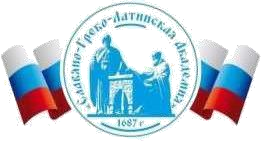 Автономная Некоммерческая Организация Высшего Образования«Славяно-Греко-Латинская Академия»Методические указанияпо выполнению практических работпо дисциплине Б1.О.16 Система государственного и муниципального управлениядля студентов Москва, 2022Разработчик: Харченко Н.П., доцент кафедры менеджментаПроведена экспертиза РПУД.  Члены экспертной группы:Председатель:Панкратова О. В. - председатель УМК.Члены комиссии:Пучкова Е. Е. - член УМК, замдиректора по учебной работе;Воронцова Г.В. - член УМК, доцент кафедры менеджмента.Представитель организации-работодателя:Ларский Е.В. - главный менеджер по работе с ВУЗами и молодыми специалистами АО «КОНЦЕРН ЭНЕРГОМЕРА»Экспертное заключение: Экспертное заключение: фонд оценочных средств по дисциплине Б1.О.16 Система государственного и муниципального управлениярекомендуется для оценки результатов обучения и уровня сформированности компетенций у обучающихся образовательной программы высшего образования по направлению подготовки 38.03.04 Государственное и муниципальное управление и  соответствует требованиям законодательства в области образования.Протокол заседания Учебно-методической комиссии от «22» апреля 2022 г. протокол № 5 Методические указания к практическим занятиям составлены в соответствии с Федеральным государственным стандартом высшего образования по направлению подготовки 38.03.04  «Государственное и муниципальное управление» и учебной программой дисциплины «Система государственного и муниципального управления».  Содержание Введение 	4 Практическое занятие 1. Понятие и особенности государственного управления 	7 Практическое занятие 2. Функции государственного управления 	13 Практическое занятие 3. Принцип разделения государственной власти  	21 Практическое занятие 4. Институты государственной власти в России.  	27 Практическое занятие 5.  Организационная структура высших органов государственной власти РФ. 	32 Практическое занятие 6. Администрация Президента Российской Федерации 	35 Практическое занятие 7. Принципы и методы государственного регионального управления  	39 Практическое занятие 8. Система государственной власти в субъектах РФ 	42 Практическое занятие 9. Органы государственной власти Ставропольского края 	45 Практическое занятие 10. Концепция нового государственного управления и административная реформа в современной России 	51 Практическое занятие 11. Государственное и муниципальное управление: самостоятельность уровней власти 	55 Практическое занятие 12. Основные теории местного самоуправления 	58 Практическое занятие 13. Территориальные основы местного самоуправления. Виды муниципальных образований 	66 Практическое занятие 14.  Содержание муниципальной политики 	70 Практическое занятие 15.  Организация управления различными сферами муниципальной деятельности 	72 Практическое занятие 16. Система органов местного самоуправления: порядок формирования и полномочия  	76 Практическое занятие 17. Государственная и муниципальная служба 	79 Практическое занятие 18. Территориальное планирование и прогнозирование 	86 Практическое занятие 19. Государственные и муниципальные услуги 	89 Практическое занятие 20.  Эффективность государственного и муниципального управления: сущность, содержание, направления и улучшения 	93 Глоссарий 	103 Основная и дополнительная литература 	108 Введение Дисциплина «Система государственного и муниципального управления» включает в себя комплекс традиционных учебных материалов, а также конструирование системы базовых понятий и представлений, тот категориальный аппарат, который обобщает сферу профессиональной деятельности, создает язык общения для всех граждан, реализующих себя в системе государственного и муниципального управления или проявляющих к ней интерес. Цель дисциплины – изучение, осмысление теоретических и практических вопросов, связанных с сущностью и характером системы государственного и муниципального управления, ее функциями, способами реализации и критериями эффективности.  Дисциплина «Система государственного и муниципального управления» является базовой для комплексной междисциплинарной подготовки, овладение которой поможет студентам более глубоко и осознанно  воспринимать знания политических, правовых, экономических, социологических, административных, других общественных наук, в интеграции с которыми развивается теория государственного и муниципального управления. Практико-ориентированная подготовка студентов по направлению подготовки 38.03.04 «Государственное и муниципальное управление», предполагает определенные формы самостоятельной работы студентов под руководством преподавателя. Одной из таких форм являются семинарские занятия. Основное назначение семинарских занятий – расширение, закрепление и развитие навыков освоения теоретических знаний, их расширения и закрепления, а также оценка их результатов. Семинары проводятся по наиболее сложным вопросам (темам, разделам) учебной программы с целью углубить и закрепить полученные знания, привить студентам навыки поиска, обобщения и изложения учебного материала. Такие занятия необходимы для более полного раскрытия материала, изложенного в лекциях, решения примеров, проведения в режиме собеседования со студентами отдельных вопросов, аналогичных разбираемым на лекции, и т.п. Семинары способствуют также и практическому усвоению материала, теоретические основы которого были получены студентами на лекции. Они могут проводиться в виде собеседования со студентами или частого обращения к студентам для совместного решения проблемы, поставленной на семинаре. Семинарское занятие представляет собой как комплексную форму, так и завершающее звено в изучении определенного раздела предусмотренных учебно-тематическим планом программы, проблем (тем) учебной дисциплины. Семинар может содержать элементы «мозговой атаки» и деловой игры. Комплексность данной формы занятий определяется тем, что в ходе его проведения сочетаются выступления обучающихся и преподавателя; положительное толкование (рассмотрение) обсуждаемой проблемы и анализ различных, часто дискуссионных позиций; обсуждение мнений обучающихся и разъяснение (консультация) преподавателя; углубленное изучение теории и приобретение навыков, умения её использовать в практической работе. Особенностью семинарского занятия является возможность равноправного и активного участия каждого обучающегося в обсуждении рассматриваемых вопросов. По своему назначению семинарское занятие, в процессе которого обсуждается та или иная научная проблема, способствует: углубленному изучению определенного раздела учебного предмета, закреплению знаний; отработке методологии и методических приемов познания; выработке аналитических способностей, умений обобщения и формулирования выводов; приобретению 	навыков 	использования 	научных 	знаний 	в 	практической деятельности; выработке умения кратко, аргументированно и ясно излагать обсуждаемые вопросы; осуществлению контроля преподавателем за ходом изучения данного предмета обучения. По методике проведения семинарское занятие представляет собой обсуждение, дискуссию в пределах обсуждаемой проблемы. Обсуждение должно носить творческий характер с четкой и убедительной аргументацией. Дискуссия помогает участникам семинара приобрести более совершенные знания, проникнуть в суть изучаемых проблем, выработать методологию, овладеть методами анализа социально-экономических процессов. Семинарские занятия по дисциплине «Система государственного и муниципального управления спланированы таким образом, что их темы включают наиболее существенные проблемы функционирования системы государственного и муниципального управления.  Семинар в сравнении с другими формами обучения требует от студентов довольно высокого уровня самостоятельности в работе с литературой и умениями, такими как работа с несколькими источниками, осуществление сравнения того, как один и тот же вопрос излагается различными авторами, умение делать собственные выводы и обобщения. Поэтому главная цель семинарских занятий по дисциплине «Система государственного и муниципального управления» – обучить студентов приемам самостоятельной учебноисследовательской и отдельными элементами научной работы. Для достижения этой цели участники семинаров постепенно овладевают следующими умениями и навыками: анализ и критика источников; поиск, изучение и реферирование специальной литературы; наконец, наиболее глубокий уровень осознания проблемы – диспут, коллективное обсуждение, аргументированная защита собственной позиции. Семинар проводится в различных формах, дополняющих друг друга:  развернутая беседа на основании плана, предложенного преподавателем; устный опрос обучающихся по вопросам плана семинара; прослушивание и обсуждение докладов (с презентацией) обучающихся; Развернутая беседа, предполагающая основательную подготовку всей группы по всем вопросам и участие максимума слушателей в обсуждении темы. Каждый студент в процессе подготовки к семинарскому занятию должен отработать все вопросы темы, а на занятии быть готовым ответить на них, дополнить и исправить ответы других студентов, вести полемику по затронутым проблемам. Доклады с последующим их обсуждением, заранее подготовленных студентами по заданию преподавателя. Помимо основного докладчика могут быть назначены содокладчики и оппоненты по основным докладам. Слушателю-докладчику может быть представлено не вступительное, а заключительное слово по вопросу, обсуждаемому в порядке развернутой беседы. Доклады продолжительностью 10 – 15 минут делаются устно. Разрешается обращаться к конспекту, но необходимо избегать сплошного чтения. Помимо этих традиционных форм проведения семинара, используются интерактивные формы, которые направлены на более активное взаимодействие обучающихся между собой, их подход к организации и проведению занятия. К интерактивным видам семинаров относятся следующие:  семинар-дискуссия или проблемный семинар, в котором обучающиеся сами ищут информацию, находят литературу, материал для обсуждения по теме. И на занятии начинают обсуждение того или иного вопроса, путем рассмотрения его с разных сторон. Чем больше источников информации, тем больше поводов для обсуждения; семинар «круглый стол», который позволяет услышать квалифицированное мнение того или иного специалиста, а также передать опыт и вести обсуждение. - семинар «пресс-конференция», который представляет собой подготовленное студентом выступление по заранее выбранной теме, после чего остальные члены группы задают вопросы докладчику. Вопросы и ответы на них составляют основную часть семинара;  семинар «круглый стол» предполагает обучение навыкам ведения обсуждения квалифицированных мнений специалистов-экспертов по той или иной проблеме. Семинарские занятия строятся на базе определенного понятийного аппарата. По каждой теме даются практические задания и набор соответствующих вопросов, при обсуждении которых используются знания, полученные на лекциях, при ознакомлении с рекомендованной литературой, а также материал других учебных курсов.   При подготовке к семинару студенты должны показать свою самостоятельность, инициативу, уровень развития их умений работать с различными источниками, что и создает более благоприятные условия для организации дискуссии, создания индивидуальной и коллективной работы студентов, повышает уровень их осмысления и обобщения изученного материала.  . Практическое занятие 1  Понятие и особенности организации государственного управления Цель: изучение содержания понятия «государственное управление»» и системных принципов организации государственного и муниципального управления. Знания и умения, приобретаемые студентом в результате освоения темы (семинара), формируемые компетенции или их части не предусмотрены.  Вопросы для обсуждения Содержание понятия государственного управления, предмет и задачи дисциплины. Соотношение государственного и муниципального управления.  Системные принципы организации государственного и муниципального управления. Теоретическая часть Термин «государственное управление» характеризует как научную дисциплину, так и область практической деятельности, связанную с проблемами организации государственной власти и общественной жизни. Основой для понимания природы государственного управления служит понимание его необходимости, общественной обусловленности и целевой направленности. Необходимость государственного управления вытекает из потребности обеспечить реализацию политики государства, направленной на эффективное использование природных, трудовых, материальных и информационных ресурсов, справедливое перераспределение доходов и гарантирование основных социальных прав, поддержание общественного порядка. Общественная обусловленность вытекает из практики государственного управления как сложной организационной системы, функционирование которой направлено на удовлетворение потребностей граждан. Целевая направленность государственного управления означает постановку рациональных (то есть соответствующих имеющимся ресурсам) целей и задач, определяемых необходимостью получения максимально возможных результатов при минимальном использовании средств налогоплательщиков исходя из ориентаций, данных публичной властью. Управление –  это целенаправленный и постоянный процесс воздействия субъекта управления на объект управления. В качестве объекта выступают различные явления и процессы: человек, социальная общность, общество в целом, общественные процессы. Государственно-политическое управление – деятельность институтов политической власти трех уровней: 1) федерального; 2) субъектов РФ; 3) местного самоуправления. Субъектами политической власти являются Президент РФ, Федеральное Собрание РФ, главы субъектов  РФ; представительные (законодательные) органы государственной власти субъектов РФ; советы уполномоченных муниципальных образований и выборные должностные лица местной администрации. Государственно-административное управление – вид государственной деятельности по управлению делами государства, в рамках которого практически реализуется исполнительная власть, ее органов и должностных лиц.  В 80-е годы XX в. на Западе смена парадигмы государственного (административного) управления породила концепцию «нового государственного управления», отражающую новое понимание статуса, социальной  роли  государства и администрации в обществе. Выражается она понятием «государственный менеджмент». «Новое государственное управление» означает рыночный и контрактный подход, отношение к гражданам как к клиентам,  которым  государственные и муниципальные органы власти предоставляют общественные услуги, оплаченные гражданином исходя из его финансового состояния. Существует   два   подхода  к понятию государственного управления. В широком смысле государственное управление – это деятельность государства по руководству различными сферами общественной жизни через органы государственной  власти, к которым относятся законодательные, исполнительные и судебные органы власти всех уровней, с привлечением неправительственных организаций.  В более  узком   смысле  под государственным управлением понимают исполнительно-распорядительную деятельность органов исполнительной власти в пределах их компетенции по регулированию и руководству общественными делами. Таким образом, государственное  управление – это  осуществляемая  на  профессиональной основе деятельность особой группы людей (государственных и муниципальных органов власти, должностных лиц) в политико-административной системе, реализующих волю государства на основе законов и иных нормативно-правовых актов по предоставлению и обеспечению конституционно-законодательных прав (и обязанностей) граждан, предоставлению общественных услуг по принципу равноправия граждан в целях построения правового социально ориентированного государства. Понятие «государственное  управление»  включает  в  себя  важнейшие организационноправовые категории, которые  проявляются  в управленческих отношениях: а) государственная  управленческая   деятельность – это осуществление субъектами исполнительной власти, а также иными звеньями государственного управления (государственными служащими и должностными лицами) функций государственного управления; б) субъектом государственного управления выступает государство как совокупность органов  публичной  власти всех уровней аппарата управления. Конкретным субъектом государственного или муниципального управления является соответствующий орган, должностное лицо государства или местного самоуправления; в) объект  государственного   и   муниципального  управления  – это общественные отношения социальных, национальных и иных общностей людей, общественных объединений, организаций, юридических лиц, поведение отдельных граждан, приобретающее общественное  значение, то есть это отношения, которые могут быть подвергнуты государственному или муниципальному  регулированию. Основой для понимания природы государственного управления служит понимание его необходимости, общественной обусловленности и целевой направленности. Все   определения   государственного  управления содержат указание на его главное содержание – целенаправленное  практическое  воздействие государства на общественные отношения, цель которого – упорядочение, организация соответствующей системы и оказание на нее регулирующего влияния, то есть обеспечение ее должного функционирования и возможного изменения. Необходимо отметить, что такое воздействие обеспечивается именно силой государства, то есть властным характером используемых в процессе управления методов и средств. С точки зрения своего назначения государственное управление представляет собой явление, призванное осуществлять исполнительную власть.  Таким образом, природа государственного управления вытекает из его особой социальной функции, направленной на упорядочение процессов развития в интересах всего общества путем согласования разнообразных требований, нужд и форм деятельности, где государственный аппарат выступает действенным механизмом воплощения публичной власти и обеспечивает осуществление государственной политики через систему административных учреждений. Сущность государственного управления раскрывается через его окружающую среду, ресурсы, выполнение решений и контроль. Окружающая среда состоит из экономических, политических, правовых и культурных условий деятельности субъектов государственного управления и обеспечивает границы, объекты, формы и методы управления. Субъектами государственного управления являются физические и юридические лица (организации), которые управляют или участвуют в управлении в качестве субъектов управленческих отношений. Граждане России и общественные объединения могут выступать в качестве участников и, следовательно, субъектов управленческих отношений с государственными органами исполнительной власти, а государственные органы, их структурные подразделения и служащие – как управляющие субъекты в административноправовых отношениях друг с другом в любых соотношениях, а также в отношениях с общественными объединениями и гражданами. Объектами государственного управления могут выступать различные стороны административно-правового статуса граждан и их общественных объединений (действия, бездействие, права, обязанности, ответственность), а также различные стороны деятельности социально-культурных и иных учреждений, предприятий и их объединений (акционерные общества, холдинговые компании, финансово-промышленные группы, естественные монополии, закрытые административно-территориальные образования и др.). Едиными очень крупными объектами государственного управления нередко выступают отраслевые и межотраслевые комплексы и ассоциации предприятий, учреждений и организаций; отрасли и сферы государственного управления; комплексы взаимосвязанных отраслей и целые их области (например, область экономики включает в себя промышленный, строительный, агропромышленный комплексы и комплекс обслуживающих отраслей). В пределах полномочий, установленных законом, субъекты управления применяют различные средства, имеющиеся в их распоряжении: экономические, политические, идеологические. С целью ускоренного развития какой-либо отрасли, определенного объекта устанавливаются предпочтения для нее, предоставляются государственные или муниципальные инвестиции. Государство (путем судебного решения) может запретить политическую партию, запретить пропаганду экстремистской идеологии и т.д. Используются различные способы поощрений, разрешений, требований, запретов, за невыполнение может быть установлена ответственность. Этими средствами направляется деятельность людей и их коллективов. Те или иные органы и должностные лица могут применять только такие средства государственного управления, которые разрешены им законом. Различные виды органов и должностные лица используют неодинаковые способы государственного управления и каждый из них – те способы и в тех рамках, которые установлены соответствующим правовым актом. Отрасль государственного управления представляет собой совокупность предприятий, организаций, учреждений однородного социально-экономического или социально-культурного профиля, находящихся в ведении центрального федерального (или субъекта федерации) органа исполнительной власти. А сфера государственного управления включает в себя деятельность специальных органов исполнительной власти, осуществляющих функциональное межотраслевое регулирование в масштабе всех или, по крайней мере, многих отраслей управления. Область государственного управления – это сгруппированные по признаку основного назначения отрасли государственного управления (управление народным хозяйством, управление в социально-культурной и административно-политической областях). Сфера государственного управления – это комплекс организационных отношений по поводу осуществления межотраслевых полномочий специального назначения (например, стандартизация, сертификация, планирование). Орган государственного управления (исполнительной власти) – это субъект исполнительной власти, который непосредственно осуществляет функции государственного управления в установленных законодательными и иными нормативными правовыми актами пределах, наделен соответствующей компетенцией, имеет определенную структуру и управленческий персонал. Государственно-правовой характер управления определяется следующими признаками: во-первых, в процессе управления осуществляются функции государства при соблюдении интересов государства (публичных интересов) и обеспечении прав и свобод граждан; во-вторых, функции управления осуществляются специально создаваемыми государством субъектами по поручению и от его имени или другими субъектами, которым государство передает часть своих полномочий в сфере управления; в-третьих, все субъекты государственного управления обязаны действовать в пределах компетенции, установленной для них законами и иными нормативными правовыми актами. Задания Задание 1. Законспектируйте текст лекции, ответив на следующие вопросы: Каковы основные задачи дисциплины «Система государственного и муниципального управления»? Что является условием образования и функционирования государства как социального института? Что является основной целью общественного производства? Что составляет основу правильной и эффективной организации общества с учетом сформированных в нем базовых ценностей? Что выступает предметом общественного производства? Что означает управление социальной системой? В чем заключается специфика государственного управления? Какие способы воздействия субъекта на объект можно выделить сфере государственного управления? Что относят к  перечню объектов государственного управления? Каковы отношения складываются между объектом и субъектом управления? Что такое партиципация в управлении? Каковы 	основные 	задачи 	стоят 	перед 	системным 	описанием 	объекта государственного управления (органа госвласти)? Каково содержание дисциплины «Основы государственного и муниципального управления»? Что 	является 	предметом 	дисциплины 	«Основы 	государственного 	и муниципального управления»? Что является пространственной основой организации государственного и муниципального образования? Каковы основные виды территориальных образований, представляющих соответствующие уровни управления? Что составляет основу системы управления территориальными образованиями? Что такое уровни власти? О чем они свидетельствуют? Что такое ветви власти? Что к ним относят? Каковы идентификационные признаки, на основе которых определяется сфера компетенции ветви власти? В чем заключаются назначение уровней управления? Для чего предназначены (служат) ветви власти? каково назначение государственного управления? Что представляет собой государственное управление? На что направлен государственный интерес? Необходимость исполнения каких функций лежит в основе реализации государственного интереса? Что такое государственная власть? Каковы главные признаки государственной власти? В чем заключается системный характер государственного управления? Какие функции реализует государственное управление как системное явление? Что такое местный интерес? Что является его объектом? Что такое муниципальная власть? Что делает государственную и муниципальную власть разновидностями публичной власти? В чем заключается смысл системных принципов организации государственного и муниципального управления? Каковы основные принципы организации и функционирования органов государственной и муниципальной власти? Определите их содержание. Задание 2. Разработайте схему в которой представлены все компоненты системы государственного управления и обозначьте их взаимосвязи, определяющие единство данного системного образования.  Задание 3. Ответьте на вопросы следующих тестов: 1. Принцип, предполагающий приоритет федерального права над региональным: комплементарности; субсидиарности; гомогенности; демократизма. 2. Уровень власти, не являющийся публичным: федеральный; региональный; - муниципальный; территориальный. 3. Должностная единица, не обладающая статусом представителя публичной власти: председатель правительства; губернатор; глава муниципального образования; председатель комитета территориального общественного самоуправления (КТОС). 4. Государственно-политическое управление – это деятельность институтов политической власти трех уровней: федерального, субъектов РФ, местного самоуправления; вид государственной деятельности по управлению делами государства, в рамках которого практически реализуется исполнительная власть, ее органов и должностных лиц.  5. Государственно-административное управление – это:  деятельность институтов политической власти трех уровней: федерального, субъектов РФ, местного самоуправления; вид государственной деятельности по управлению делами государства, в рамках которого практически реализуется исполнительная власть, ее органов и должностных лиц.  6. Понятие «государственное  управление»  включает  в  себя  следующие организационно-правовые категории государственная  и муниципальная управленческая   деятельность;  субъект государственного и муниципального управления; объект  государственного   и   муниципального  управления.  7. Субъектами государственного управления являются: физические и юридические лица (организации); физические и юридические лица (организации), которые управляют или участвуют в управлении в качестве субъектов управленческих отношений 8. Субъектами управленческих отношений с государственными органами исполнительной власти являются: граждане России и российские общественные объединения; граждане России, иностранные граждане, лица без гражданства российские и иностранные  общественные объединения; органы государственного управления и государственные гражданские служащие. 9. Управляющими субъектами в административно-правовых отношениях с общественными объединениями и гражданами являются: граждане России и российские общественные объединения; граждане России, иностранные граждане, лица без гражданства российские и иностранные  общественные объединения; органы государственного управления и государственные гражданские служащие. Рекомендуемая литература и Интернет-ресурсы   Крупенков В. В., Мамедова Н. А., Мельников А. А., Кривова Т. А., Государственное и муниципальное управление. Учебно-практическое пособие. - М.: Евразийский открытый институт, 2012. - доступно: www.biblioclub.ru Государственный менеджмент: Справочное пособие. – М.: ИНФРА-М, 2010. –718с. Кутафин О.Е., Фадеев В. И., Государственное право Российской Федерации: Учебник. – 2-е изд., перераб. и доп. – М.: Юрист, 2010. Государственное и муниципальное управление [Электронный ресурс]: http://riu.ru Практическое занятие  2 Функции государственного правления Цель: изучение содержания функций государственного управления. Знания и умения, приобретаемые студентом в результате освоения темы (семинара), формируемые компетенции или их части:  - умением моделировать административные процессы и процедуры в органах государственной власти Российской Федерации, органах государственной власти субъектов Российской Федерации (ПК-7). Теоретическая часть Функции государственного управления - это конкретные виды управляющих воздействий государства, отличающиеся друг от друга по предмету, содержанию и способу сохранения либо преобразования управляемых объектов или его собственных управляющих компонентов.  Предмет функций управления указывает на стороны, аспекты, проявления общественной системы, подлежащие управляющему воздействию государства (его органов). Для функции регулирования, к примеру, это конкретные отношения между людьми, ставшие актуальными для общества.  При этом каждая функция имеет свой объект (сферу общественной жизни) и содержание (те управленческие шаги и конкретные действия, которые предпринимаются государством для достижения социально полезных целей). Содержание функций управления выражает смысл и характер управляющего воздействия; у названной выше функции — это создание или применение необходимых социальных норм (труда, поведения и т.д.).  Способ реализации раскрывает средства (возможности) сохранения или преобразования управленческих взаимосвязей, заложенные в данной функции: в функции регулирования — это способность к упорядочению искомых отношений между людьми посредством влияния на их сознание, поведение и деятельность. Функции государства — это наполненные особым содержанием основные направления деятельности государства, в которых выражается его сущность и социальное назначение на определенном этапе общественной жизни. Управленческие функции государственных органов – это юридически выраженные управляющие воздействия отдельных государственных органов, которые они вправе и обязаны осуществлять в отношении определенных управляемых объектов или управляющих компонентов каких-либо иных структур.  На заре своего существования государство выполняло весьма небольшой перечень функций. Причем содержание большинства из них носило ярко выраженный классовый характер. Государство активно поддерживало социальное расслоение общества и обеспечивало преимущественное удовлетворение интересов экономически господствующих кланов и социальных групп. По мере развития и усложнения социальных связей, изменения положения человека в окружающем мире возрастает управленческая роль государства, меняются его функции. Одни из них отмирают, теряя былое значение, другие изменяются, третьи возникают вновь. Внутригосударственные факторы, оказывающие влияние на формирование функций государственного управления: становление новой структуры хозяйства, отражающей множественность форм собственности, методов ее перераспределения и способов координирующего влияния государства на экономические процессы; формирование гражданского общества, стабилизация политической системы и укрепление межнациональных отношений; социальная забота о физическом и духовном состоянии человека, отражающая его национально-историческую самобытность и т.д. Функции государства имеют следующие признаки: содержание и перечень функций в значительной мере предопределяются сущностью государства, его социальным назначением в общественной жизни (в авторитарных государствах высшей ценностью является стабильный порядок для которого свобода личности может стать лишь разрушающим фактором. При этом все функции государства направлены на поддержание его системной целостности, а интересы всего населения подчинены интересам правящей группы, представители которой интерпретируют общее благо в своих частных интересах. В демократических государствах, где при формальном равенстве его граждан гражданское общество имеет реальную возможность направлять и контролировать государственную власть, функции государства обеспечивают интересы всех и каждого из индивидов интегрированных в государственную систему. Государство действует в интересах большинства до тех пор, пока они соответствуют общим интересам, т.е. не нарушают прав меньшинства);  исторически меняющиеся, эволюционные направления деятельности, производные от целей и задач, стоящих перед обществом на определенном этапе его развития; устойчиво сложившаяся, повторяющаяся и объективно необходимая предметная деятельность в наиболее важных сферах социальной действительности; они выполняются скоординированными действиями всех органов государства, всем государственным механизмом. реализация функций обеспечивается преимущественным использованием властнопринудительных, юридических методов организующего воздействия. Классификация функций государства осуществляется по различным основаниям: по специфике объектов государственного воздействия: экономическая, социальная, идеологическая, экологическая, обороны и др.; по сферам деятельности государства: внутренние и внешние; по продолжительности действия: постоянные и временные; по степени общности: основные и неосновные; Основные и неосновные функции различаются не по степени важности, значимости, а по степени общности, масштабности выполняемых задач. В отличие от неосновных основные функции: осуществляются всем государственным механизмом; носят комплексный характер, объединяя множество неосновных вспомогательных направлений деятельности. 5) по критерию содержания, характера и объема воздействия функции управления делятся на общие и специфические.  Общими являются такие функции управления (внутренние и внешние), которые отражают сущностные моменты государственного управления, его основные объективно необходимые взаимосвязи (организация, планирование, регулирование, кадровое обеспечение, контроль). Специфические функции управления отражают особенное содержание отдельных воздействий, обусловленное разнообразием многих взаимодействующих в управлении компонентов. Они реализуются, как правило, в отдельных сферах, отраслях или на участках государственного управления и детерминированы в основном запросами управляемых объектов.  Можно выделить подгруппы специфических функций управления: по видам управляемых объектов - управление экономическими объектами, управление духовными объектами, финансирование, налогообложение, лицензирование, регулирование труда и заработной платы, кредитование и др.; внутренние управленческие функции государственных органов: обеспечение законности, подготовка и повышение квалификации государственных служащих, компьютеризация, информационное обеспечение и т.д. Приведенная классификация носит несколько условный характер, так как некоторые глобальные общепланетарные проблемы превращают временные функции в постоянные, неосновные — в основные. Они затрагивают как внутреннюю, так и внешнюю сферы деятельности государства. Внутренние функции государства — это основные направления деятельности государства по управлению внутренней жизнью общества. Каждая функция реализуется посредством решения государством ряда конкретных задач. Экономическая функция. В сфере экономики перед российским государством стоят 4 основные задачи: установление основных правил и координация экономических взаимоотношений;  контроль за соблюдением установленных правил и защита участников экономического оборота;  непосредственное осуществление экономической деятельности;  поддержка негосударственных организаций в экономическом обороте. Для их осуществления происходит: структурная перестройка российской экономики; поддержка стратегических и социально значимых производств; централизованная инвестиционная политика; приватизация; управление государственной собственностью; создание условий для иностранных инвестиций; создание правовых основ организации (управления) экономики путем принятия соответствующих законов и иных актов и др. Социальная функция: установление и обеспечение минимальных социальных стандартов жизни (зарплаты, пенсии, прожиточного минимума и др.); поддержка тех, кто в силу объективных причин не может полноценно трудиться (инвалидов, детей, пожилых людей, студентов и др.); обеспечение занятости; развитие пенсионного обеспечения, страхования, здравоохранения и т.д. Функция финансового контроля (фискальная): установление и сбор всех видов налогов; формирование государственного бюджета и контроль за его расходной частью; проведение финансовой политики (займы, кредиты, ценные бумаги и т.д.); - контроль за денежным обращением в стране и т.д. Функция охраны правопорядка: охрана прав и свобод граждан; защита всех форм собственности; обеспечение режима законности; борьба с преступностью; охрана общественного порядка; исполнение наказаний; профилактика правонарушений и т.д. Экологическая функция: разработка экологической программы страны; принятие и осуществление национальных программ охраны окружающей среды; установление правового режима природопользования; формирование экологических стандартов (например, показателей предельно допустимой концентрации вредных веществ в воде, атмосфере, выхлопных газах автомобилей и т.д.); контроль за соблюдением природоохранного законодательства. Функция развития культуры, науки и образования: государственная поддержка науки, культуры, образования, спорта, средств массовой информации; сохранение историко-культурных памятников, архивов, музеев и т.д.; признание идеологического многообразия, обеспечение свободы всех видов творчества; охрана интеллектуальной собственности; установление государственных стандартов в области образования; выдача лицензий на право заниматься культурно-образовательной деятельностью и другие. Функция регулирования межнациональных отношений (политическая) — регулирование отношений между гражданами, социальными группами, классами, нациями в связи с реализацией их политических интересов, гармонизацией интересов различных групп общества. На территории России, согласно данным переписи населения 2010 года, проживают представители более 200 национальностей (этнических групп), и многие субъекты Федерации образованы по национально-этническому признаку. Внешние функции государства — это основные направления его деятельности на международной арене. Коренные изменения, произошедшие в мире и в России в последние годы, существенно изменили внешние функции нашего государства. Одни из них отпали (сотрудничество с социалистическими странами, помощь развивающимся странам), другие видоизменили свое содержание, третьи возникли вновь. Функция обороны страны – защита государства от внешних угроз и военной агрессии. Данная функция осуществляется государством по следующим направлениям: укрепление и модернизация вооруженных сил; развитие оборонной промышленности; охрана государственных границ; организация гражданской обороны; ведение разведки и контрразведки; подготовка мобилизационных резервов; военное сотрудничество с другими государствами и т.д. Функция обеспечения мира и поддержания мирового порядка (дипломатическая) - поддержание приемлемых отношений с другими государствами, субъектами международного права, представительство страны на международной арене и  предполагает следующее: политическое сотрудничество со всеми государствами; укрепление режима нераспространения оружия массового уничтожения, сокращение обычных вооружений и обновление системы коллективной безопасности; участие в работе международных организаций (ООН и др.); участие в разрешении региональных и межнациональных конфликтов; сотрудничество с другими государствами в борьбе с организованной преступностью (терроризмом, наркомафией и др.). Функция сотрудничества и укрепления связей со странами СНГ (внешнеполитическая) - поддержание мирового правопорядка с целью исключения глобальных конфликтов: укрепление сотрудничества со странами СНГ в экономической, политической, культурной и иных областях; создание системы коллективной безопасности; совместная охрана границ; обеспечение прав человека и национальных меньшинств; - создание единого информационного пространства. Функция интеграции в мировую экономику и сотрудничества с другими странами в решении глобальных проблем (внешнеэкономическая) - развитие взаимовыгодного экономического сотрудничества с государствами и группами государств на международной арене, участие в международном разделении труда, обмене новейшими технологиями, координации товарооборота, развитии кредитно-денежных связей и т.п.: участие в международном разделении труда; установление равноправных и взаимовыгодных отношений с другими странами в области экономики, торговли, бизнеса, науки и техники; участие в деятельности международных экономических организаций; совершенствование правовых основ внешнеэкономической деятельности; предотвращение и ликвидация последствий крупных экологических катастроф и т.д. Культурно-информационная функция - взаимный информационный обмен и культурное сотрудничество между государствами.  Функция глобального сотрудничества - сотрудничество в решении глобальных проблем современности (экологических, энергетических, демографических и т.п.). Формы осуществления функций государства — это упорядоченная по своим внешним признакам деятельность органов государства, посредством которой реализуются его функции. Выделяют два вида такого рода форм: правовые и организационные. Правовые формы осуществления функций государства — это деятельность органов государства, связанная с изданием и реализацией юридических актов. К ним относят правотворческую и правоприменительную деятельность. Последняя, в свою очередь, делится на оперативно-исполнительную и правоохранительную. Организационные формы осуществления функций государства заключаются в однородной по своим внешним признакам деятельности государства, не влекущей юридических последствий. К ним относят организационно-регламентирующую, организационно-хозяйственную и организационно-идеологическую деятельность государственных органов. Правовые и организационные формы подразделяются на относительно самостоятельные формы условно. Поскольку в реальной действительности они тесно переплетены. Так, в деле надлежащего осуществления функций государства призваны сыграть большую роль разрабатываемые в рамках административной реформы регламенты исполнения государственных функций и оказания государственных услуг, определяющие не только последовательность действий по выполнению функций, но и стандарты предоставляемых услуг (сроки, порядок предоставления информации, основания для оказания услуг и т.д.). Говоря о формах осуществления функций государства, необходимо отметить, что эти функции могут осуществляться как непосредственно государством, так и в кооперации с институтами гражданского общества, поставляющими на основе договоренности публичные услуги потребителям. Различают три основные формы их совместной деятельности: в форме размещения талонов, в субэмиссионной форме и в форме комиссии. При первой форме администрация распространяет среди населения талоны на получение публичных услуг, а частный поставщик в обмен на талон предоставляет соответствующую услугу. При второй форме частный поставщик предоставляет обусловленную договором услугу, а государство ее оплачивает.  При третьей форме частный поставщик предоставляет обусловленную договором услугу, а потребитель ее самостоятельно оплачивает. При такой деятельности государство выступает в роли своеобразного заказчика и контролера. Отказываясь от непосредственного предоставления некоторых публичных услуг, оно разгружает деятельность органов исполнительной власти, оставляя за собой решение вопросов стратегического значения организации общественной жизни в целом. Задания  Вопросы для обсуждения Как вы понимаете термин квалификационно-управленческие функции, какие признаки их отличают? Перечислите общие функции управления. Какое место среди них занимает планирование? Можно ли планировать, например, на 100 лет вперед? Назовите основные черты организационной структуры государственного управления. Ответ обоснуйте. Соотнесите  функций государственного и муниципального управления с функциями государства. Ответ свой обоснуйте. Изобразите графически структуру функций государственного управления. Какую функцию государственного управления вы считаете главной и почему? Ответ обоснуйте. Проанализируйте функции государственного управления в РФ. Имеют ли они общие черты с функциями государственного управления в США? В чем состоит смысл функционально-структурной оптимизации системы исполнительной власти? Классифицируйте функции государственного управления и раскройте содержание каждой из приведенных классификаций. Выявите проблемы функций государственного управления? Приведите примеры. Изобразите в графическом виде функции федерального министерства, федерального агентства и федеральной службы? В чем различие политических и административно-правовых функций? Вопросы для размышления и дискуссии 1. Сравнительная характеристика ежегодного Послания Президента РФ Федеральному Собранию за 3-5 лет. Рекомендуемая литература и Интернет-ресурсы Крупенков В. В., Мамедова Н. А., Мельников А. А., Кривова Т. А., Государственное и муниципальное управление. Учебно-практическое пособие - М.: Евразийский открытый институт, 2012.- доступно: www.biblioclub.ru Захарова Т. И., Государственная служба и кадровая политика. Учебное пособие - М.: Евразийский открытый институт, 2011. - доступно: www.biblioclub.ru Демин А. А., Государственная служба - М.: Издательство Книгодел, 2013. - доступно: www.biblioclub.ru Государственное и муниципальное управление [Электронный ресурс]: http://riu.ru Практическое занятие 3 Принцип разделения государственной власти Цель: анализ структур и компетенций органов законодательной, исполнительной и судебной власти РФ. Знания и умения, приобретаемые студентом в результате освоения темы (семинара), формируемые компетенции или их части:  - умением моделировать административные процессы и процедуры в органах государственной власти Российской Федерации, органах государственной власти субъектов Российской Федерации (ПК-7). Теоретическая часть Согласно теории разделения властей: 1) законодательная, исполнительная и судебная власть предоставляются различным людям и органам в соответствии с Конституцией; 2) все власти равны перед законом и между собой; 3) никакая власть не может пользоваться правами, предоставленными Конституцией другой власти; 4) судебная власть независима от политического воздействия, судьи несменяемы, независимы, неприкосновенны и подчиняются только закону. В соответствии с Конституцией РФ политическая власть в России состоит из трех ветвей: исполнительной, законодательной и судебной, а также органов власти, не входящие ни в одну из трех основных ветвей (например, Счетная палата РФ, Центральный банк РФ, Российская академия сельскохозяйственных наук, Уполномоченный по правам человека в РФ и т.д.) Принцип разделения властей является важнейшим элементом функционирования демократического государства, исключающим возможность соединения законодательной, исполнительной и судебной власти в одних руках. Согласно теории разделения властей: 1) законодательная, исполнительная и судебная власть предоставляются различным людям и органам в соответствии с Конституцией; 2) все власти равны перед законом и между собой; 3) никакая власть не может пользоваться правами, предоставленными Конституцией другой власти; 4) судебная власть независима от политического воздействия, судьи несменяемы, независимы, неприкосновенны и подчиняются только закону. Разделение властей является характерным признаком правового государства, гарантией его функционирования. Оно обеспечивается механизмом «сдержек и противовесов», под которым понимается частичное совпадение полномочий трех властей. Кроме того, разделение власти на три ветви в государстве обуславливается необходимостью: 1) четкого определения функций, компетенции и ответственности различных государственных органов; 2) обеспечения возможности контролировать государственными органами друг друга на конституционной основе; 3) эффективной борьбы со злоупотреблениями властью. Реализация принципа разделения властей всегда сопровождается свободой средств массовой информации, которые часто именуются как «четвертая власть». Впервые свое юридическое оформление принцип разделения властей нашел в Конституции США (1787), в конституционных актах Великой французской революции (1789—1794). Сегодня этот принцип конституционно закреплен в большинстве стран мира. В Российской Федерации этот принцип также закреплен в Конституции, где говорится, что «государственная власть в Российской Федерации осуществляется на основе разделения на законодательную, исполнительную и судебную. Органы законодательной, исполнительной и судебной власти самостоятельны» (ст.10). Конституция определяет построение системы высших органов государственной власти Российской Федерации. Законодательная власть на уровне Федерации возлагается на Федеральное Собрание. Исполнительную власть осуществляет Правительство Российской Федерации. Судебная власть осуществляется Конституционным, Верховным, Высшим Арбитражным и другими судами Российской Федерации. Опыт многих стран, давно установивших разделение власти, свидетельствует о том, что его важным элементом является определенный баланс полномочий между главой государства и парламентом, контролирующим правительство. Задания  Вопросы для обсуждения Как вы считаете, хороши ли в нашей стране функционирует система федеральных органов государственной власти? Ответ обоснуйте. Проанализируйте ситуацию, при которой в России отсутствовал бы принцип разделения властей. Изобразите графически схему системы федеральных органов государственной власти. Проанализируйте систему органов исполнительной власти РФ. Что бы вы изменили в ней. И если не изменили бы, то почему? Как вы считаете, как каким последствиям может привести то, что Президент РФ избирается сроков на 6 лет, а Правительство РФ сроком на 4 года. Изобразите графически структуру органов законодательной власти. Можно ли применить зарубежную систему федеральных органов государственной власти (например, Американскую систему) к системе РФ. Ответ обоснуйте. Выявите основные проблемы, искоренение которых помогло бы создать «идеальную» систему судебной власти. Изобразите в графической форме структуру и состав правительства РФ. Рекомендуемая литература и Интернет-ресурсы • Законы Российской Федерации: государственный библиографический указатель/ Федер. Собр. Рос. Федерации, 2013.  Практическое занятие 4 Институты государственной власти в России Цель: изучение понятия «государственная власть» под призмой ветвей и уровней государственного управления в России. Знания и умения, приобретаемые студентом в результате освоения темы (семинара), формируемые компетенции или их части:  - умением моделировать административные процессы и процедуры в органах государственной власти Российской Федерации, органах государственной власти субъектов Российской Федерации (ПК-7). Теоретическая часть Деятельность любого государства реализуется через систему его государственных органов. Для государственного органа характерны следующие признаки: порядок создания и деятельности государственного органа, его компетенция, внутренняя организация закрепляются государством в правовых нормах; государственный орган обладает властными полномочиями. Государственновластное полномочие характеризуется тем, что, во-первых, орган государства наделен правом принятия решений, обязательных для исполнения всеми гражданами и юридическими лицами, на которых распространяется компетенция данного государственного органа; во-вторых, орган государства обеспечивает организацию исполнения принятых решений, опираясь при этом на материальную базу (средства государственного бюджета); в-третьих, орган государства принимает меры по охране принятых решений путем применения различных методов и мер убеждения, поощрения, государственного принуждения; государственный орган осуществляет задачи и функции, возложенные на него государством; государственный орган является организационно обособленной частью системы органов государственной власти.  Государственный орган - это юридически оформленная, организационно обособленная, действующая в установленном государством порядке часть системы органов государственной власти, наделенная государственно-властными полномочиями и необходимыми материальными средствами для осуществления задач и функций, возложенных государством. Совокупность органов российского государства, взаимосвязанных и взаимодействующих между собой в ходе осуществления государственной власти, образует систему органов государственной власти Российской Федерации. В связи с федеративным государственным устройством России в данную систему входят органы государственной власти Российской Федерации и органы государственной власти субъектов Федерации. Система федеральных органов государственной власти Российской Федерации включает в себя Президента РФ, Федеральное Собрание РФ, Правительство РФ, другие федеральные органы исполнительной власти, федеральные суды. В систему государственных органов субъектов Федерации входят законодательные органы  государственной власти, исполнительные органы, возглавляемые президентами в республиках, главами администраций в иных субъектах, суды субъектов Федерации. Согласно Конституции РФ (ч. 1 ст. 77) система органов государственной власти субъектов Российской Федерации устанавливается ими самостоятельно в соответствии с основами конституционного строя Российской Федерации и общими принципами организации представительных и исполнительных органов государственной власти, установленными федеральным законом. Государственные органы субъектов Федерации в пределах своего ведения и полномочий обладают всей полнотой государственной власти (ст. 73). Государственная власть в России осуществляется на основе конституционного принципа разделения властей. В соответствии с этим система органов государственной власти Российской Федерации состоит из органов законодательной, исполнительной и судебной властей (ст. 10 Конституции РФ). Ключевое место в системе органов государственной власти Российской Федерации занимает Президент РФ - глава государства. Президент РФ формально не принадлежит ни к одной из ветвей власти, он обеспечивает их согласованное функционирование. Президент РФ тесно взаимодействует с парламентом, имеет обширные полномочия в сфере исполнительной власти, осуществляет назначение федеральных судей. Органы законодательной власти включают Федеральное Собрание Российской Федерации и законодательные органы субъектов Федерации.  Органы законодательной власти одновременно являются представительными органами. Они избираются непосредственно народом и призваны выражать его волю. В соответствии с принципом разделения властей, на органы законодательной власти возложена законодательная деятельность - принятие нормативно-правовых актов, обладающих высшей юридической силой и регулирующих наиболее важные общественные отношения. Органы законодательной власти Российской Федерации и органы законодательной власти ее субъектов не образуют единой системы законодательной власти в Российской Федерации. Органы исполнительной власти включают федеральное правительство, другие федеральные органы исполнительной власти, правительства, администрации субъектов Федерации и другие органы исполнительной власти субъектов Российской Федерации. Органы исполнительной власти формируются невыборным путем. Так, Правительство РФ образуется Президентом РФ, который назначает с согласия Государственной Думы Председателя Правительства РФ и по предложению Председателя Правительства РФ - заместителей Председателя Правительства РФ и федеральных министров. Органы исполнительной власти организуют исполнение законов, иных актов законодательных органов, указов Президента РФ и актов глав субъектов Федерации.  Свои акты они издают на основании и во исполнение Конституции РФ, конституций и уставов субъектов Федерации, указов Президента РФ, нормативных актов глав администраций субъектов, постановлений и распоряжений вышестоящих органов исполнительной власти. В отличие от органов законодательной власти федеральные органы исполнительной власти и органы исполнительной власти субъектов Федерации в пределах ведения Российской Федерации и полномочий Российской Федерации по предметам совместного ведения Российской Федерации и ее субъектов образуют единую систему исполнительной власти в Российской Федерации. По объему полномочий органы исполнительной власти подразделяются на органы общей компетенции, ведающие всеми сферами исполнительной власти (федеральное правительство, правительства субъектов Федерации) и органы специальной компетенции, ведающие отдельными отраслями управления (например, федеральные министерства).  Органы судебной власти. К ним относятся Конституционный Суд РФ, Верховный Суд РФ, Высший Арбитражный Суд РФ, другие федеральные суды, а также суды субъектов Федерации. В своей совокупности они составляют судебную систему Российской Федерации. Органы судебной власти предназначены для осуществления правосудия посредством конституционного, гражданского, административного и уголовного судопроизводства.  В Российской Федерации существуют органы государственной власти, которые не входят ни в одну из трех властей - законодательную, исполнительную и судебную. К числу таких органов на федеральном уровне следует отнести Прокуратуру РФ, Центральную избирательную комиссию РФ, Центральный банк РФ, Уполномоченного по правам человека в Российской Федерации. Задания Вопросы для обсуждения Какие формы государственного устройства вам известны? Что такое федерация? Каковы основные признаки федеративного государства? В чем различие федерации от конфедерации? Назовите общие черты характерные для большинства федеративных государств. 6  Сколько в Российской Федерации  равноправных субъектов федерации? Перечислите их. Перечислить федеральные округа в Российской Федерации. Из каких палат состоит Федеральное Собрание РФ? В каком документе указана иерархия  нормативных актов Российской Федерации и субъектов РФ? Приведите соотношение федерального и регионального законодательства по предметам совместного ведения. Чем гарантирована государственная целостность федеративного государства? На основе чего происходит  объединение территорий в федерацию? В чем отличие российского федерализма от американского? Перечислите принципы федерализма. Пояснить термин «форма государственного устройства». 16 Обладают ли части федеративного государства юридически определённой политической самостоятельностью? Обоснуйте ответ. 17. Имеют ли субъекты федерации право издавать собственные нормативные правовые акты учредительного характера? Рекомендуемая литература и Интернет-ресурсы Гегедюш 	Н.С., 	Масленникова 	Е.В., 	Мокеев 	М.М. 	Государственное 	и муниципальное управление. - М.: Высшее образование, 2011. Зобнин, А. В. Работа в государственном и муниципальном управлении : учеб. пособие / А. В. Зобнин. – М.: ИНФРА-М, 2011.  Указ президента РФ от 21 мая 2012 г. N 636 «О структуре Федеральных органов исполнительной власти». Практическое занятие 5 Организационная структура высших органов государственной власти РФ Цель: анализ структур и компетенций органов законодательной, исполнительной и судебной власти РФ. Знания и умения, приобретаемые студентом в результате освоения темы (семинара), формируемые компетенции или их части:  - умением моделировать административные процессы и процедуры в органах государственной власти Российской Федерации, органах государственной власти субъектов Российской Федерации (ПК-7). Теоретическая часть Законодательная власть представляет собой ту составную часть государственной власти, основной сферой деятельности которой является принятие законов, а также других правовых актов. К ее задачам относится также дополнение или изменение уже существующих государственных законов, а в определенных условиях и их отмена. Конституция Российской Федерации 1993 г. впервые в истории страны использовала понятие «парламент» для обозначения представительного и законодательного органов государства и по содержательным характеристикам приблизила его к сложившейся в мировой практике парламентской модели. В современном демократическом государстве, построенном на принципе разделения властей, обладателем законодательной власти выступают парламент – высший общенациональный представительный орган государства, образуемый посредством выборов, а также законодательные органы власти субъектов федерации. Порядок формирования современного парламента напрямую зависит от его структуры. Способы формирования верхних палат: Формирование верхней палаты посредством непрямых (косвенных или многостепенных) выборов. Такая практика существует во Франции. Формирование верхних палат посредством прямых выборов, однако с отличиями от той системы, которая применяется при формировании нижних палат. Такой порядок применяется в Италии, США, Австрии. Формирование верхней палаты путем назначения применяется в наиболее чистом виде в Канаде и Германии. Традиционный феодальный способ формирования верхней палаты применяется в Великобритании. Палата лордов британского парламента формируется на невыборной основе. Членство в ней связано с получением дворянского титула, дающего право быть членом палаты лордов.  Смешанный способ формирования, при котором сочетаются элементы выборности, назначения и наследственности (Бельгия, Ирландия). Функции парламента во многом зависят от формы правления:  выражают общественное мнение (артикулируют надежды, ожидания, потребности людей, различных социальных слоев, политических объединений), в то же время своим словом и делом влияют на избирателей, участвуют в политическом воспитании народа; представляют, отстаивают важнейшие общественные интересы (агрегируют (ранжируют), определяют приоритеты интересов, потребностей) и защищают их на высшем уровне государственной власти; законодательствуют, издают правовые акты, а значит – прогнозируют, моделируют отношения, процессы в обществе; формируют, утверждают бюджет, при этом не просто утверждают расходную часть бюджета, но определяют в целом финансовую политику и изыскивают источники для его доходной части (через комитеты, комиссии и другие свои структуры);  формируют и утверждают (полностью или частично) состав правительства, Верховного Суда, Генеральной прокуратуры, других высших должностных лиц; добиваются политической ответственности правительства, должностных лиц за соблюдение конституции и законов, исполнение бюджета, реализацию прав и свобод граждан (через отчеты правительства о выполнении бюджета, запросы и вопросы депутатов, импичмент, политическую оценку и политическое обвинение).  Таким образом, парламент – это высший выборный законодательный орган власти, осуществляющий представительство основных социально и политически активных групп населения. Федеральное Собрание Российской Федерации как институт государственной власти регламентируется гл. 5 (ст. 94—109) Конституции РФ. Статья 94 определяет статус федерального парламента как представительного, законодательного органа Российской Федерации. В соответствии с указанным законом (ст. 2) законодательный (представительный) орган государственной власти субъекта РФ избирает члена Совета Федерации на срок полномочий этого органа, а при формировании законодательного (представительного) органа субъекта РФ путем ротации – на срок полномочий однократно избранных депутатов этого года. Установлен возрастной ценз члена Совета Федерации – не моложе 30 лет. Представитель от двухпалатного парламента субъекта РФ избирается поочередно от каждой палаты на половину срока полномочий соответствующей палаты. Член Совета Федерации, представляющий исполнительный орган государственной власти субъекта РФ, назначается высшим должностным лицом субъектом РФ (руководителем высшего исполнительного органа госвласти субъекта РФ (на срок его полномочий (ст.4)). Решение оформляется его указом (постановлением), направляется в 3-дневный срок в законодательный (представительный) орган субъекта РФ, вступает в силу, если против не проголосуют 2/3 от общего числа депутатов парламента субъекта РФ (ст. 5). Полномочия члена Совета Федерации начинаются со дня вступления в силу решения о его избрании (назначении) и прекращаются со дня вступления в силу решения об избрании (назначении) его преемника. Полномочия члена Совета Федерации могут быть прекращены досрочно в том же порядке, в котором осуществляется его избрание (назначение). Государственная Дума (нижняя палата) выступает как прямое представительство различных групп населения, политических партий и движений и формируется путем общенациональных выборов. Ее численность –  450 депутатов. Основной функцией Федерального Собрания является функция законодательства. Не исключена совместная деятельность субъектов законодательной инициативы.  Конституция РФ право законодательной инициативы предоставляет Президенту РФ, Совету Федерации, членам Совета Федерации, депутатам Государственной Думы, Правительству РФ, представительным органам субъектов РФ, а также Конституционному, Верховному, Высшему Арбитражному судам РФ по вопросам их компетенции. Вместе с тем, никто, кроме Федерального Собрания РФ, не имеет права принимать федеральные законы, которые вслед за Конституцией РФ имеют высшую силу и прямое действие на всей территории РФ, им должны следовать все без исключения государственные органы, общественные организации, должностные лица, граждане. Из двух палат парламента именно Государственная Дума играет основополагающую роль в законодательном процессе. Законодательный процесс – установленный законами и регламентами порядок, этапы, процедуры прохождения закона от проекта до опубликования и вступления в силу, а также взаимодействие всех участников законотворчества. Судебная власть самостоятельна, независима от законодательной и исполнительной властей и осуществляется посредством конституционного, гражданского, административного и уголовного судопроизводства. На территории Российской Федерации действуют федеральные суды, конституционные (уставные) суды и мировые судьи субъектов РФ, составляющие судебную систему Российской Федерации.  К федеральным судам относятся:  Конституционный Суд РФ;  Верховный Суд РФ, верховные суды республик, краевые; и областные суды, суды городов федерального значения, суды автономной области и автономных округов, районные суды, военные и специализированные суды, составляющие систему федеральных судов общей юрисдикции; Высший Арбитражный Суд РФ, федеральные арбитражные суды округов, арбитражные суды субъектов РФ, составляющие систему федеральных арбитражных судов.  К судам субъектов РФ относятся:  - конституционные (уставные) суды субъектов РФ;  - мировые судьи.  Единство судебной системы России обеспечивается соблюдением всеми судами установленных законом правил судопроизводства, обязательного исполнения на всей территории России судебных постановлений, вступивших в законную силу, финансированием федеральных судов и мировых судей только из федерального бюджета, что должно обеспечивать возможность полнотой независимого правосудия в соответствии с федеральным законом. Размер бюджетных средств, выделенных на финансирование судов в текущем году, может быть уменьшен только с согласия Всероссийского съезда судей или Совета судей РФ.  В осуществлении правосудия участвуют судьи, присяжные, народные и арбитражные заседатели. Участие заседателей в осуществлении правосудия является гражданским долгом, за время участия в осуществлении правосудия им выплачивается вознаграждение из федерального бюджета. Лица, виновные в оказании незаконного воздействия на судей и заседателей, участвующих в осуществлении правосудия, а также в ином вмешательстве в деятельность судов, несут ответственность по закону. Разбирательство дел во всех судах открытое, кроме случаев, предусмотренных законом.  Все судьи обладают единым статусом и различаются между собой только полномочиями и компетенцией. Полномочия судей федеральных судов не ограничены определенным сроком, судья несменяем, он не может быть назначен (избран) на другую должность или в другой суд без его согласия. Полномочия судьи могут быть прекращены или приостановлены только по решению соответствующей квалификационной коллегии судей, если он не был назначен (избран) на определенный срок или до достижения определенного возраста.  Задания  Вопросы для обсуждения Что представляет собой государственный механизм?  Дайте определение органа государственной власти.  Определите конституционно-правовой статус органа государственной власти. Назовите органы, осуществляющие государственную власть на федеральном уровне.  Опишите процедуру избрания Президента РФ.  Охарактеризуйте структуру судебной власти в РФ.  Какова последовательность назначения Председателя Правительства РФ?  Кто назначает членов Правительства РФ?  Охарактеризуйте 	федеральное 	министерство 	как 	федеральный 	орган исполнительной власти. В каких документах обычной устанавливается объем компетенции органа государственной власти?  Назовите принципы, на которых строится система органов государственной власти РФ. Раскройте содержание принципа единства системы государственных органов.  В чем заключается принцип разграничения предметов ведения и полномочий?  Раскройте содержание принципа разделения властей.  Каковы полномочия полномочных представителей Правительства РФ?  Какие общие полномочия Правительства РФ Вы знаете?  Что включает в себя судебная власть РФ? Каковы статус и компетенция Прокуратуры РФ?  Какова компетенция Счетной палаты РФ?  Какова структура и полномочия РАН?  Рекомендуемая литература и Интернет-ресурсы Федеральный конституционный закон от 31 декабря 1996 г. N 1-ФКЗ «О судебной системе Российской Федерации». Федеральный 	закон 	от 	17 	декабря 	1998 	г. 	N 	188-ФЗ «О мировых судьях в Российской Федерации». Указ президента РФ от 21 мая 2012 г. N 636 «О структуре Федеральных органов исполнительной власти». Федеральный конституционный закон от 21 июля 1994 «О Конституционном Суде Российской Федерации». Государственное и муниципальное управление [Электронный ресурс]: http://riu.ru Практическое занятие 6 Администрация Президента Российской Федерации Цель: позиционирование института Президента РФ (статус, полномочия, ответственность). Знания и умения, приобретаемые студентом в результате освоения темы (семинара), формируемые компетенции или их части:  - умением моделировать административные процессы и процедуры в органах государственной власти Российской Федерации, органах государственной власти субъектов Российской Федерации (ПК-7). Теоретическая часть Государство – это исторически выделившееся из общества и обусловленная его экономическим строем политическая организация суверенной публичной власти, выражающая и защищающая общие интересы собственников основных средств производства, а также обеспечивающая выполнение общих дел, вытекающих из природы общества. Механизм государства - есть система государственных органов, посредством которых реализуется государственная власть, обеспечивается государственное руководство обществом.  В широком смысле механизм государства включает в себя три составные части: государственные учреждения, государственный аппарат и государственные предприятия. В более узком смысле механизм государства нередко отождествляют с государственным аппаратом, представляющим собой сложную систему органов, различающихся своим местом в общей структуре аппарата, характером и объемом компетенции, формами и методами деятельности. В свою очередь, орган государства является первичным элементом государственного аппарата. Органы государственного аппарата, связанные между собой отношениями субординации и координации, являясь носителями властных полномочий, участвуют в решении наиболее общих задач государства и осуществлении его функций. Каждый государственный орган представляет собой относительно самостоятельное, структурно обособленное звено государственного аппарата, создаваемое государством в целях осуществления строго определенного вида государственной деятельности, наделенное соответствующей компетенцией и опирающееся в процессе реализации своих полномочий на организационную, материальную и принудительную силу государства. Ряд авторов выделяет три основные формы деятельности государственных органов: правотворческую, направленную на разработку и издание нормативно-правовых актов; правоисполнительную, как форму властной деятельности органов государства по реализации норм права; правоохранительную форму правовой деятельности государства, обеспечивающую соблюдение правовых норм. Основными специфическими свойствами, характеризующими понятие органов государства, являются следующие: осуществляют от имени государства его задачи и функции посредством определенного вида деятельности в порученной области; обладают властными полномочиями, чем и отличаются от государственных учреждений и предприятий; имеют определенную компетенцию, т.е. закрепленную совокупность задач, функций, прав и обязанностей (правомочий); характеризуются определенной структурой, то есть строением по видам отдельных служб и численному составу (штатам) и имеют территориальный масштаб деятельности; - образуются в порядке, установленном законом. Органы государственной власти занимают центральное место в структуре государственного аппарата и обладают суммой определенных признаков, порождаемых природой и функциями государства. Эти органы каждый в своей области и своими специфическими методами выражают организаторскую роль государства в обществе. Понятие органа государственной власти складывается из совокупности трех основных признаков: каждый орган государственной власти создается в соответствии с установленным конституцией, законами или другими правовыми актами порядком; орган государственной власти наделен властными полномочиями, т.е. его решения носят обязательный для всех характер и при необходимости подкрепляются принудительной силой государства; деятельность органов государственной власти осуществляется в формах и методах, установленных правовыми актами.  Органы государственной власти состоят из выборных депутатов или назначенных государственных служащих, облеченных определенными властными полномочиями. Но возможен и орган власти в лице одного человека - Президента, Генерального прокурора, Уполномоченного по правам человека. Органы государственной власти, в зависимости от критерия, могут быть классифицированы на несколько групп. По уровню деятельности: федеральные органы и органы государственной власти субъектов федерации. Некоторые органы государственной власти субъектов федерации не могут считаться полностью самостоятельными (например, прокуратура), поскольку они строятся на принципе строгой централизации. На федеральном уровне и на уровне субъектов федерации органы государственной власти делятся на органы законодательной власти, органы исполнительной власти и органы судебной власти.  Таким образом, наделение государственных органов полномочиями государственновластного характера является наиболее существенным признаком государственного органа. В совокупности с другими признаками он позволяет провести достаточно четкое различие между государственными органами, с одной стороны, и государственными организациями (предприятиями и учреждениями), а также негосударственными органами и организациями с другой стороны. Основное свойство государственного органа, качественно его характеризующее, заключается в том, что он может издавать юридические акты, обязательные для исполнения теми, кому они адресованы, применять меры принуждения, убеждения, поощрения для обеспечения требований этих актов, осуществлять надзор за их реализацией. Институт Президента учрежден в России по результатам всенародного голосования (референдума), проведенного 17 марта 1991 г. Регулируется главой 4 (ст. 80 –  93) Конституции РФ 1993 г. Правовой статус Президента – глава государства. Президент РФ не входит непосредственно ни в одну из ветвей власти. Его общественно необходимая роль как главы государства определяется ст. 80: гарант Конституции Российской Федерации; гарант прав и свобод человека и гражданина; гарант государственной целостности, независимости и суверенитета России; координатор деятельности властных структур государства; представитель Российской Федерации внутри страны и в международных отношениях. Компетенция Президента РФ реализуется в рамках предметов исключительно федерального ведения (ст. 71), а также в переделах вопросов, отнесенных к совместному ведению РФ и ее субъектов (ст. 72). Президент наделен обширными конституционными функциями. Важнейшие из них: определяет основные направления внутренней и внешней политики; обеспечивает 	согласованное 	функционирование 	и 	взаимодействие 	органов государственной власти; формирует и возглавляет Совет Безопасности РФ;  обеспечивает охрану суверенитета, независимости и государственной целостности России;   осуществляет руководство внешней политикой РФ; ведет переговоры и подписывает международные договоры    РФ; является  Верховным   Главнокомандующим   Вооруженных Сил РФ; осуществляет контроль за соблюдением Конституции РФ; решает вопросы гражданства РФ и предоставления политического убежища; осуществляет помилование; издает указы и распоряжения, обязательные для исполнения на всей территории России; реализует право законодательной инициативы, вносит проекты законов в Государственную Думу. Порядок избрания Президента РФ. Президент избирается сроком на 4 года на основе всеобщего, равного, прямого избирательного права при тайном голосовании. Кроме перечисленных принципов избирательного права в Конституции РФ закреплен ряд требований (цензов), предъявляемых к кандидату на пост Президента РФ. Основной закон требует, чтобы каждый кандидат в президенты в обязательном порядке был гражданином России.  Установлен ценз оседлости (т. е. требование постоянного проживания в стране) – 10 лет. Возрастной ценз предусматривает только нижний возрастной предел – не моложе 35 лет. Остальные вопросы, связанные с выборами Президента РФ, решаются в ФЗ «О выборах Президента Российской Федерации».  Выборы проводятся по единому федеральному избирательному округу, включающему в себя всю территорию России. День выборов – первое воскресенье после истечения конституционного срока, на который был избран Президент РФ. Право выдвижения кандидата принадлежит непосредственно избирателям (инициативной группой не менее 100 человек), избирательным объединениям, блокам. В поддержку кандидата должно быть собрано не менее 1 млн. подписей избирателей. Избранным считается кандидат, получивший абсолютное большинство голосов: 50% + 1 голос от числа принявших участие в голосовании. Второй тур выборов предусматривает повторное голосование по двум кандидатам, получившим наибольшее число голосов, и итоги выборов определяются на основе относительного большинства. Задания  Вопросы для обсуждения Дайте определение понятию «Администрация Президента». 	       Кем формируется Администрация Президента РФ? Назовите основные функции Администрации? Перечислите структурные подразделения Администрации Президента РФ? Перечислите основные функции Пресс-службы Президента? В чем заключается основная деятельность помощника Президента? Назовите самостоятельные подразделения Президента? Чем 	регламентируется 	деятельность 	должностных 	лиц 	 	Администрации 	Президента?                                                                            В чем заключается основная деятельность Экспертного управления при Президенте РФ? 	 	 	 	 	 	    Кому подчиняется Руководитель Администрации Президента? Каковы основные его функции? Опишите основную деятельность Совета Безопасности при Президенте РФ? Какова сфера деятельности Служба оперативной информации Администрации Президента Российской Федерации?                          Охарактеризуйте основную  деятельность Государственной  военной инспекции  Президента Российской Федерации? Могут ли помощники Президента Российской Федерации по решению главы государства возглавлять самостоятельные подразделения Администрации?  Если да, то, при каких обстоятельствах? Существует ли срок переизбрания Администрации Президента? Если нет то, каким способом она формируется? Каким образом утверждается структура и штатное расписание аппарата Совета Безопасности Российской Федерации по представлению? Рекомендуемая литература и Интернет-ресурсы Крупенков В. В., Мамедова Н. А., Мельников А. А., Кривова Т. А., Государственное и муниципальное управление. Учебно-практическое пособие - М.: Евразийский открытый институт, 2012.- доступно: www.biblioclub.ru Захарова Т. И., Государственная служба и кадровая политика. Учебное пособие - М.: Евразийский открытый институт, 2011. - доступно: www.biblioclub.ru Демин А. А., Государственная служба - М.: Издательство Книгодел, 2013. - доступно: www.biblioclub.ru Государственное и муниципальное управление [Электронный ресурс]: http://riu.ru Практическое занятие 7 Принципы и методы государственного регионального управления  Цель: анализ региональной модели управления на примере Ставропольского края. Знания и умения, приобретаемые студентом в результате освоения темы (семинара), формируемые компетенции или их части:  умением моделировать административные процессы и процедуры в органах государственной власти Российской Федерации, органах государственной власти субъектов Российской Федерации (ПК-7); способностью разрабатывать социально-экономические проекты (программы развития), оценивать экономические, социальные, политические условия и последствия реализации государственных (муниципальных) программ (ПК-23). Теоретическая часть К основным принципам регионального управления относятся:  Принцип децентрализации. Суть принципа децентрализации заключается в перемещении принятия решений от центральных органов управления к агентам рынка. Этот принцип ограничивает монополию регионального руководства на всевластие, обеспечивает экономическую свободу субъектов хозяйствования в регионе и полицентрическую систему принятия решений, а также делегирование функций управления сверху вниз.  Принцип партнерства предполагает отход от жесткой иерархической соподчиненности по вертикали. Он диктует правила поведения объектов и субъектов регионального управления в процессе их взаимодействия как юридически равных партнеров.  Принцип субсидиарности заключается в выделении финансовых ресурсов под заранее определенные цели. Он реализуется в региональном управлении через формирование механизмов перераспределения финансовых ресурсов в целях обеспечения минимальных государственных социальных стандартов для всего населения региона, а также минимальной бюджетной обеспеченности.  Принцип мобильности и адаптивности. Содержанием принципа мобильности и адаптивности является способность системы регионального управления чутко реагировать на изменения внешней среды. Этот принцип проявляется через постоянную трансформацию функциональной и организационной структур регионального управления, позволяющую субъектам управления адаптироваться к быстро меняющимся рыночным условиям функционирования.  Принцип выделенной компетенции (в отличие от принципа разграничения функций) состоит в дифференциации функций не между сферами регионального управления, а внутри них. По такому принципу осуществляются перераспределение функций субъектов федерального, регионального и муниципального управления, а также ресурсное обеспечение реализации каждой функции.    Методы регионального управления также обусловлены системой рыночного хозяйства региона. Под методами регионального управления принято понимать совокупность приемов и средств воздействия на хозяйствующие субъекты региона. В практике регионального управления используются два основных метода: методы прямого воздействия на субъекты хозяйствования и методы косвенного воздействия. Первые из них в большей мере касаются объектов, относящихся к собственности субъектов Федерации, вторые — по всем другим объектам.    Административные методы регулирования регионального развития базируются на отношениях власти и подчинения, характерных для властных структур, и осуществляются в форме: административных распоряжений, постановлений, адресуемых субъектам регионального воспроизводственного процесса, воздействующих на конкретно сложившуюся ситуацию; правил, регулирующих деятельность функционирующих в регионе предприятий и организаций различных форм собственности (нормативное регулирование); рекомендаций, а также контроля (например, финансово-бюджетного) и надзора (например, санитарно-эпидемиологического).  Административные 	методы 	предусматривают 	возможности 	применения принуждения в отношении отдельных предприятий, нарушающих установленные правила.   Сущность экономических методов состоит в косвенном воздействии на процесс регионального воспроизводства — через экономические интересы субъектов с помощью таких рычагов, как налоги, льготы, кредиты, субвенции и др., по возможности без прямого вмешательства местных органов управления, но в установленных этими органами рамках. Таким образом, в основе экономических методов регулирования лежат экономическая заинтересованность и ответственность предприятий и организаций - субъектов регионального воспроизводственного процесса за последствия принимаемых решений и участие в выполнении задач комплексного социально-экономического развития региона. Задания Вопросы для обсуждения 1. Что такое принцип управления?  Перечислите принципы регионального управления. Сформулируйте их суть. В чем на ваш взгляд заключается особенность принципов государственного регионального управления? Какие методы регионального управления вы знаете? Какие методы регионального управления можно отнести к  методам прямого, а какие -  к методам косвенного воздействия? Почему? Приведите примеры методов административного воздействия. Назовите инструменты экономических методов управления. Какие законодательные акты характеризуют сущность принципов и методов государственного управления? Задание для самостоятельной работы 1. Сделайте подбор проблемных ситуаций, иллюстрирующих принципы и методы государственного регионального управления, используя журналы «Городское управление», «Муниципальное право», «Муниципальная экономика», «Местное право», газету «Местное самоуправление» и т.п. Рекомендации по выполнению: работа должна содержать 1-5 страниц печатного текста, посвященного краткому анализу выбранной проблематики. Для анализа необходимо использовать минимум 3 статьи. Наиболее интересные работы будут заслушаны на занятиях.  Рекомендуемая литература и Интернет-ресурсы Законы Российской Федерации: государственный библиографический указатель: ежегодник 2012 / Федер. Собр. Рос. Федерации, 2011. Василенко, И. А. Государственное и муниципальное управление: учебник для бакалавров / И. А. Василенко. – 4-е изд., перераб. и доп. – Москва : Юрайт, 2012. – 431 с. ; 22. – Гриф: Рек. УМО. Государственный менеджмент: Справочное пособие. – М.: ИНФРА-М, 2010. –718с. Кутафин О.Е., Фадеев В. И., Государственное право Российской Федерации: Учебник. – 2-е изд., перераб. и доп. – М.: Юрист, 2010. Практическое занятие 8 Система государственной власти в субъектах РФ Цель: изучение конституционно-правовых основ организации государственной власти субъектов, разграничение предметов ведения Российской Федерации и субъектов РФ. Знания и умения, приобретаемые студентом в результате освоения темы (семинара), формируемые компетенции или их части:  умением моделировать административные процессы и процедуры в органах государственной власти Российской Федерации, органах государственной власти субъектов Российской Федерации (ПК-7); способностью разрабатывать социально-экономические проекты (программы развития), оценивать экономические, социальные, политические условия и последствия реализации государственных (муниципальных) программ (ПК-23). Теоретическая часть Государственная деятельность осуществляется через органы государственной власти. Общепризнанным считается определение органа государственной власти как звена государственного аппарата, участвующего в осуществлении определенных государственных функций и наделенного в этой связи властными полномочиями. Понятие органа государственной власти складывается из совокупности его признаков, а именно он: создается и действует от имени государства: Российской Федерации или ее субъекта; действует на основе законов и других нормативных правовых актов; выполняет свойственные только ему задачи и функции; обладает собственной компетенцией; характеризуется организационной обособленностью и самостоятельностью; наделен властными полномочиями, т. е. его решения принимаются от имени государства, носят обязательный для всех характер и при необходимости подкрепляются принудительной силой государства. Только совокупность этих признаков дает основание относить тот или иной орган к числу государственных. Не каждое государственное учреждение или организация будет считаться органом государственной власти (например, государственное учебное заведение, учреждение здравоохранения), а только обладающие комплексом вышеуказанных признаков. Система органов государственной власти состоит из тех, которые определены Конституцией Российской Федерации, и тех, создание которых обусловлено функциями    и    полномочиями    конституционных органов. Система    органов государственной власти многосложна, состоит из разнообразных иерархически соподчиненных звеньев. В зависимости от критерия органы государственной власти классифицируются на различные виды. По уровню деятельности различают федеральные органы и органы субъектов Федерации. На федеральном уровне система органов государственной власти включает в себя: Президента РФ, Федеральное Собрание РФ, Правительство РФ, Конституционный Суд РФ, Верховный Суд РФ, Высший Арбитражный Суд РФ, а также федеральные органы исполнительной власти и суды Российской Федерации. В субъектах Федерации государственную власть осуществляют образуемые ими органы государственной власти, структура и компетенция которых определяются последними самостоятельно. По характеру выполняемых задач органы государства подразделяются на четыре вида: органы законодательной власти, избираемые населением, обладающие исключительным правом на принятие законодательных актов; органы 	исполнительной 	власти, 	основная 	форма 	деятельности 	которых исполнительно-распорядительная; органы судебной власти, осуществляющие правосудие и уполномоченные применять государственное принуждение; органы контрольной власти, деятельность которых состоит в проверке соответствия актов и действий государственных и иных органов, их должностных лиц с точки зрения законности и целесообразности. По срокам полномочий органы государства делятся на: постоянные, которые создаются без ограничения срока действия; - временные, которые создаются на определенный срок.  В зависимости от правовой основы образования можно различать государственные органы, создаваемые на базе: Конституции РФ, федеральных конституционных законов, федеральных законов, указов Президента РФ, постановлений Правительства РФ, законодательных актов субъектов Российской Федерации. Задания Вопросы для обсуждения Система органов государственной власти в субъектах Российской Федерации. Законодательные (представительные) органы государственной власти субъектов Российской Федерации. Высшее должностное лицо субъекта Российской Федерации. Конституционные (уставные) суды субъектов Российской Федерации. В чем выражаются конституционные основы организации и деятельности органов государственной власти субъектов РФ?  В чем состоит общая характеристика органов законодательной (представительной) власти в субъектах РФ? В чем состоит общая характеристика органов исполнительной власти субъектов РФ? Каковы модели разделения властей в субъектах Российской Федерации? Каковы 	основные 	формы 	взаимодействия 	органов 	законодательных (представительных) и исполнительных органов государственной власти? Чем регламентируется правовое положение органов государственной власти субъектов РФ? Какое название носят органы законодательной власти субъектов РФ? Как формируются органы исполнительной власти субъектов? На основании чего разграничиваются предметы ведения и полномочия между государственными органами федерального и регионального уровня? Вопросы для размышления и дискуссии 1. Анализ основных положений Устава Ставропольского края. Задание Основываясь на предложенном перечне административных структур, разработайте примерную структуру органов краевой (областной) администрации. Рекомендуемая литература и Интернет-ресурсы Крупенков В. В., Мамедова Н. А., Мельников А. А., Кривова Т. А., Государственное и муниципальное управление. Учебно-практическое пособие - М.: Евразийский открытый институт, 2012.- доступно: www.biblioclub.ru Государственно-территориальное устройство России / под ред. Гранберга А.Г., Кистанова В.В. - М., 2009. Малин А.С. Региональное управление - М.: Изд. дом ГУ ВШЭ, 2010. Государственное и муниципальное управление [Электронный ресурс]: http://riu.ru Практическое занятие 9 Органы государственной власти Ставропольского края Цель: изучение конституционно-правовых основ организации государственной власти субъектов, разграничение предметов ведения Российской Федерации и субъектов РФ. Знания и умения, приобретаемые студентом в результате освоения темы (семинара), формируемые компетенции или их части:  умением моделировать административные процессы и процедуры в органах государственной власти Российской Федерации, органах государственной власти субъектов Российской Федерации (ПК-7); способностью разрабатывать социально-экономические проекты (программы развития), оценивать экономические, социальные, политические условия и последствия реализации государственных (муниципальных) программ (ПК-23). Теоретическая часть Население Ставропольского края осуществляет государственную власть непосредственно путем участия в референдуме и свободных выборах, а также через органы государственной власти Ставропольского края, образующие единую систему. Система органов государственной власти Ставропольского края организуется на основе следующих принципов: государственной и территориальной целостности Российской Федерации; распространения суверенитета Российской Федерации на всю ее территорию; верховенства Конституции Российской Федерации и федеральных законов на всей территории Российской Федерации; единства системы государственной власти; разделения государственной власти Ставропольского края на законодательную, исполнительную и судебную; разделения предметов ведения и полномочий между органами государственной власти Российской Федерации и органами государственной власти субъектов Российской Федерации; самостоятельного 	осуществления 	органами 	государственной 	власти Ставропольского края принадлежащих им полномочий; самостоятельного осуществления своих полномочий органами местного самоуправления. Система органов государственной власти Ставропольского края устанавливается законом Ставропольского края. Систему органов государственной власти Ставропольского края образуют: Губернатор Ставропольского края, Дума Ставропольского края, Правительство Ставропольского края, отраслевые и межотраслевые органы исполнительной власти Ставропольского края. Правительство Ставропольского края, отраслевые и межотраслевые органы исполнительной власти Ставропольского края составляют единую систему исполнительной власти Ставропольского края, возглавляемую высшим должностным лицом Ставропольского края - Губернатором Ставропольского края. Органы местного самоуправления в систему органов государственной власти не входят, но участвуют в осуществлении государственной власти при наделении их федеральными законами и законами Ставропольского края отдельными государственными полномочиями. Порядок формирования и осуществления полномочий Губернатором Ставропольского края, Думой Ставропольского края и Правительством Ставропольского края регулируется Уставом (Основным Законом) Ставропольского края, законами Ставропольского края, принимаемыми в соответствии с Конституцией Российской Федерации и федеральными законами. Порядок формирования и осуществления полномочий отраслевыми и межотраслевыми органами исполнительной власти Ставропольского края регулируется нормативными правовыми актами Губернатора Ставропольского края и Правительства Ставропольского края, издаваемыми в соответствии с Конституцией Российской Федерации, федеральными законами, Уставом (Основным Законом) Ставропольского края и законами Ставропольского края. Задания  Вопросы для обсуждения Регламентируется ли структура органов государственной власти субъектов в настоящее время федеральным законодательством? Дайте оценку. Сколько субъектов входит в состав Российской Федерации на данный момент? Какие варианты вертикального и горизонтального построения власти существует в ряде субъектов РФ? Какими нормативно-правовыми документами определяется статус субъекта РФ? Какие органы власти составляют систему органов государственной власти субъектов РФ? На основании какого закона функционируют органы государственной власти субъектов РФ? Во 	главе 	с 	каким 	должностным 	лицом 	формируется 	система 	органов исполнительной власти в субъекте РФ? Какие нормативно-правовые документы издает высшее должностное лицо субъекта РФ? Что обеспечивает высший исполнительный орган государственной власти субъекта РФ? Какой орган утверждает схему управления субъектом РФ и структуру исполнительных органов? На основании каких нормативных документов осуществляется разграничение полномочий представительных и исполнительных органов государственной власти в субъектах РФ? В результате совершения каких действий возможно образование нового субъекта РФ? Кому подчиняются главы администраций субъектов РФ по предметам ведения Российской Федерации и полномочиям Российской Федерации по предметам совместного ведения с субъектами РФ? Кто осуществляет контроль за осуществлением полномочий глав администрации субъектов РФ? Рекомендуемая литература и Интернет-ресурсы • Российская Федерация. Закон Ставропольского края. О системе органов государственной 	власти Ставропольского 	края 	: 	[принят 	Государственной 	Думой Ставропольского края 25 июля 1996г].  Практическое занятие 10 Концепция нового государственного управления и административная реформа в современной России Цель: сравнительный анализ административных требований в до- и пореформенный периоды. Знания и умения, приобретаемые студентом в результате освоения темы (семинара), формируемые компетенции или их части:  умением моделировать административные процессы и процедуры в органах государственной власти Российской Федерации, органах государственной власти субъектов Российской Федерации (ПК-7); способностью разрабатывать социально-экономические проекты (программы развития), оценивать экономические, социальные, политические условия и последствия реализации государственных (муниципальных) программ (ПК-23). Теоретическая часть Под термином «административная реформа» понимаются комплексные изменения в системе государственного управления: как в функционировании самих органов администрирования (внутренние административные процессы и процедуры), так и в организации взаимодействия с гражданами и различными общественными институтами и организациями. Традиционными ориентирами административных реформ, проводимых в разных странах мира, являются: 1) повышение качества общественных услуг (включая государственные); 2) экономичность общественного сектора (снижение удельных расходов на исполнение государственных функций и оказание услуг); 3) укрепление исполнительской дисциплины (обеспечение выполнения указов, постановлений, решений, планов). Началом активного реформаторского движения в сфере государственного управления являются конец 70-х - начало 80-х гг. ХХ века. Характерным признаком административных преобразований с данного момента времени является глобальность этого движения, о которой можно говорить в двояком смысле: 1) оно затронуло очень многие страны, различные как по типу политической системы, так и по уровню развития (от Монголии до США); 2) проводимые реформы преследуют масштабные цели: правительства в ходе реформ заново определяют роль и задачи государства, его отношения с гражданами и общественными институтами. В самом общем виде можно сказать, что проводившиеся в разных странах мира реформы публичного управления были призваны заменить традиционные способы администрирования, опирающиеся на правила и авторитет, рыночными, движимыми конкуренцией. Подобные современные подходы к реформированию государственного аппарата и механизмов его функционирования рассматриваются в рамках концепции Нового государственного управления – НГУ (New Public Management). Концепция базируется на адаптации успешных управленческих технологий, используемых в бизнес-среде, для системы органов публичного администрирования. Ключевым аспектом концепции НГУ выступает ориентация деятельности органов власти на удовлетворение запросов потребителей как базовой ценности. В этой связи можно говорить о смене самой парадигмы государственного управления, заключающейся в смене его цели и смысла, переходе от идеи «граждане для государства и государство для выполнения функций» к задаче «государство для граждан». Именно такая установка позволяет полноценно реализовать положения статьи 7 Конституции РФ о социальном государстве. Целями реформ госуправления в соответствии с моделью НГУ является обеспечение большей эффективности, гибкости, прозрачности, более тесной связи с гражданами и организациями – потребителями государственных услуг. Ключевыми задачами реформ государственного управления в рамках НГУ выступает снижение государственных расходов, улучшение выполнения государством своих функций и системы предоставления публичных услуг гражданам и организациям, укрепление доверия к власти со стороны частного сектора и общества. Следствием реформирования публичного администрирования в соответствии с концепцией НГУ является делегирование ряда функций, ранее осуществлявшихся государством, рыночным структурам; широкомасштабная маркетизация госуправления, которая предполагает полиаспектное распространение оснований коммерческой деятельности на сферу публичного администрирования. В свою очередь глубинная трансформация системы госуправления на новых принципах влечет за собой изменение принципов работы госаппарата: в оборот вошли свойственные рынку категории (прибыль, издержки, конкуренция, расчет затрат и т.д.). Таким образом, принципиально новые задачи, стоящие перед органами исполнительной власти, требуют комплексного подхода к развитию системы публичного управления, основанного на органичном соединении научных знаний, научной методологии и методики с новейшими управленческими технологиями (в том числе, заимствованными из бизнес-среды) с целью повышения эффективности их деятельности. Принципы и механизмы построения аппарата государственного управления в целях решения данных задач сформулированы в концепции НГУ, являющейся методологической основой административного реформирования в современных странах. Задания  Вопросы для обсуждения Что понимается под термином «административная реформа»? Каковы цели проведения реформ публичного управления? Каковы ключевые аспекты нового государственного управления? Ситуация. Прочтите приведенную ниже статью и продумайте ответы на вопросы: Какие тенденции развития власти вы можете сформулировать Чем обусловлены эти тенденции? Какие современные тенденции развития власти можно спрогнозировать?  Какие выводы можно сделать о современном государственном устройстве России? Тенденции развития власти Историческую траекторию развития власти можно схематически обозначить так: от диктатуры к демократии, к конкуренции элит и далее – к власти профессиональной, получающей заработную плату по общим принципам оплаты труда; от обожествления власти – к власти как звену в общественном разделении труда. По мере исторического развития власть становится все более цивилизованной, гуманной. Если вначале власть базировалась на грубой физической силе, если раба можно было не только купить, но и убить, то в феодальном обществе крепостного можно было «лишь» избить и продать. При свободной конкуренции эпохи капитализма рабочий попадает под экономическое управляющее воздействие руководителя – собственника средств производства. На смену дисциплине смерти и палки приходит дисциплина голода, превращаясь постепенно в материальную заинтересованность и ответственность. Итак, одно из основных направлений развития власти – тенденция от насильственных методов властвования к ненасильственным, основанным на готовности к компромиссам, к поиску путей разрешения конфликтов мирным путем, к поиску путей согласия и сотрудничества. Эту тенденцию можно обнаружить как в отношениях власти и народа, так и в отношениях между субъектами власти на международной арене. Такую тенденцию можно только приветствовать. По мере исторического развития возрастает доверие власти к народу и народа к власти, что обусловлено меритократизацией власти, с одной стороны, и ростом знаний о власти и сознательности народа – с другой. Возрастание доверия между властью и народом ведет к снижению насильственных, репрессивных методов подчинения народа. Создаваемая в современном обществе полезность зависит не только от земли, капитала и физического труда, но и во все большей степени от умственного труда, который становится главной производительной силой. В стоимости материальных продуктов содержится большая доля интеллектуального труда, за счет которого производится все большая доля общественной полезности. Смогут ли новые силы, идущие на смену индустриальной цивилизации, воспринять идеологию оценки и оплаты труда руководителей в зависимости от величины создаваемой полезности? Предпосылки для этого есть. Прогнозируя облик власти в ХХI в., надо учитывать, что это будет век компьютерных технологий. Это создает возможность перехода к электронным методам управления и расширения функций электронного правительства. Это же позволит организовать оплату труда всех властных структур в зависимости от величины произведенной на их территориях полезности. Исторический вектор движения политической культуры направлен, по нашему мнению, от восточного к западному типу. Особенно наглядно это видно на примере современной России, которая движется сейчас от преимущественно коллективистских форм организации жизни к индивидуальным, в частности к индивидуальной предпринимательской деятельности; уходит от беспрекословного подчинения старшим начальникам к гражданскому суверенитету личности; от беспомощности перед лицом государства – к установлению над ним гражданского контроля.  Экономические успехи России будут определяться темпами движения по указанному историческому вектору, темпами интеграции в западный тип политической культуры и производственных отношений, избавления от недостатков российской специфики. Из всего сказанного можно сделать вывод, что прогрессивное развитие власти связано с прогрессом человеческого разума.  Как правило, большое несчастье народам приносят тираны и диктаторы. Поэтому сейчас и в будущем задача состоит в том, чтобы не допускать к власти тех и других. Для этого, в частности, пресса не должна рисовать образ властителя как гения. По мере исторического развития все большее число стран становятся на путь демократии и помогают избавиться от тоталитарных, репрессивных режимов, возглавляемых палачами и деспотами.  Общество, видимо, не может властвовать над государством. Но оно может и должно выстраивать систему регулятивных и управленческих воздействий на органы государства. Общество может ставить определенные цели для государства и формировать его управленческую систему. Наиболее известным представителем гражданской власти в России является Общественная палата, которая является площадкой для диалога между властью и обществом. Конечно, власть стремится использовать ее как инструмент своего влияния на общество. Но ей теперь предоставлено право экспертизы всех законопроектов, поступающих на рассмотрение в Госдуму. И, хотя депутаты не обязаны корректировать законопроекты с учетом экспертной оценки, тем не менее, они могут это делать. Поэтому надо пользоваться любой возможностью воздействовать на власть, организовать диалог между гражданином и властью на всех уровнях. Одним из механизмов воздействия гражданского общества на власть являются общественные советы при федеральных и региональных министерствах, управлениях, комитетах, комиссиях и других структурных подразделениях органов власти. Такие советы создаются не во всех странах. В России они формируются либо органами власти, либо общественными палатами. А надо бы формировать их из членов оппозиционных партий. Тогда бы эти советы более придирчиво изучали и оценивали деятельность государственных органов власти. К тому же через общественную работу в советах могли бы проходить подготовку оппозиционные кадры на случай прихода оппозиции к власти. Понятно, что советы не должны навязывать свои решения, а власть всегда будет руководствоваться принципом: «советы слушай, а решай сам».  Рекомендуемая литература и Интернет-ресурсы Законы Российской Федерации: государственный библиографический указатель : ежегодник 2012 / Федер. Собр. Рос. Федерации, 2011. Василенко, И. А. Государственное и муниципальное управление: учебник для бакалавров / И. А. Василенко. – 4-е изд., перераб. и доп. – Москва : Юрайт, 2012. – 431 с. ; 22. – Гриф: Рек. УМО. ● Парахина В. Н. Муниципальное управление : учеб. пособие / В. Н. Парахина, Е. В. Галеев, Л. Н. Ганшина. – М. : Кнорус, 2010. – 489 с. –Гриф: Рек. УМО. Практическое занятие 11 Государственное и муниципальное управление: самостоятельность уровней власти Цель: изучение конституционно-правовых основ разделения и закрепления власти по уровням государственного и муниципального управления. Знания и умения, приобретаемые студентом в результате освоения темы (семинара), формируемые компетенции или их части:  - умением моделировать административные процессы и процедуры в органах государственной власти Российской Федерации, органах государственной власти субъектов Российской Федерации (ПК-7). Теоретическая часть Государство, как особо сложная социально-экономическая система, всегда имеет несколько уровней управления и соответственно несколько уровней публичной власти. При этом соотношение между элементами управления и самоуправления в разных государствах и в разные периоды времени может быть различным.  Эффективность деятельности местного самоуправления в значительной мере определяется политикой государства по отношению к нему, системой взаимоотношений между органами государственной власти и органами местного самоуправления. Каждое государство заинтересовано в таких способах формирования и деятельности местной власти, которые отвечали бы его политике и поддерживались населением. Именно местное самоуправление призвано обеспечить достижение этих целей. Согласно Конституции РФ, местное самоуправление призвано обеспечить самостоятельное решение населением вопросов местного значения, владение, пользование и распоряжение муниципальной собственностью. При этом предполагается невмешательство государства: властные структуры не вправе давать указания и предписания по решению вопросов, входящих в компетенцию местного самоуправления. То есть органы местного самоуправления беспрепятственно реализуют свое функциональное назначение в границах своей территории. Функциональная роль местного самоуправления определяется специфическим содержанием вопросов местного значения. Именно ему обязано оно своим возникновением и существованием. Поэтому недопустимо органам местного самоуправления вторгаться в область полномочий государственных органов. Вместе с тем не исключается возможность совместного ведения вопросов государственными структурами и местным самоуправлением, основанного на их координационных связях между собой и разграничении обязательств, принимаемых на себя. Конституция РФ разграничивает предметы ведения Российской Федерации, предметы совместного ведения Российской Федерации и ее субъектов и предметы ведения субъектов РФ. В статьях 71 и 72 Конституции приведен исчерпывающий перечень, соответственно, предметов ведения Российской Федерации и предметов совместного ведения. Статья 73 провозглашает, что вне пределов ведения Российской Федерации и полномочий Российской Федерации по предметам совместного ведения субъекты РФ осуществляют собственное правовое регулирование, включая принятие законов и иных нормативных правовых актов. Государство, признав местное самоуправление законной формой реализации власти народа и установив, что органы местного самоуправления не входят в систему органов государственной власти и местное самоуправление самостоятельно решает вопросы местного значения, взяло на себя обязанность обеспечить не только судебную защиту от нарушений прав местного самоуправления, но и его организационную, финансовую, экономическую самостоятельность. Федеральным законодательством строго разграничиваются полномочия органов государственной власти РФ и органов государственной власти субъектов РФ в области местного самоуправления. В Федеральном законе «Об общих принципах организации законодательных (представительных) и исполнительных органов государственной власти субъектов РФ»  (редакция от 4 июля 2003 г., 95-Ф3) в п.3 ст. 1 указано, что «органы государственной власти субъекта РФ содействуют развитию местного самоуправления на территории субъекта РФ». В статье 26.3 указанного Федерального закона к полномочиям органов государственной власти субъектов РФ отнесено: − предупреждение чрезвычайных ситуаций межмуниципального характера,  − организация и осуществление межмуниципальных программ и проектов в области охраны окружающей среды и экологической безопасности, − строительство и содержание автомобильных дорог общего назначения межмуниципального характера, − организация пригородного и межмуниципального транспортного обслуживания населения. Существенными компонентами государственной поддержки местного самоуправления являются: − методическая помощь, в частности, разработка модельных нормативных актов, рекомендаций, методик и технологий; − развитие государственной системы подготовки, переподготовки и повышения квалификации кадров для органов местного самоуправления; − создание условий для формирования и реализации инвестиционных проектов и программ социально-экономического развития муниципальных образований, разработка а реализация соответствующих федеральных программ; − содействие информационному обеспечению местного самоуправления. Государственная поддержка местного самоуправления на федеральном уровне реализуется через систему федеральных органов, ведающих вопросами местного самоуправления. Такие органы имеются  в структуре администрации Президента РФ, в Правительстве РФ, в палатах Федерального собрания РФ. В системе федеральных органов исполнительной власти вопросы социально-экономического развития муниципальных образований возложены на Министерство экономического развития и торговли. В соответствии с Федеральным законом 2003 г. (ст. 3) федеральные органы государственной власти и органы государственной власти субъектов РФ обеспечивают государственные гарантии прав населения на осуществление местного самоуправления. Эти права могут быть ограничены только федеральным законом и только в той мере, в какой это необходимо в целях защиты конституционного строя, нравственности, здоровья, нрав и законных интересов других лиц, обеспечения обороны страны и безопасности государства. Принципы и границы контроля со стороны государства за деятельностью органов и должностных лиц местного самоуправления определены ст. 8 Европейской Хартии местного самоуправления. Согласно этим принципам, любой административный контроль должен: осуществляться только в формах и случаях, предусмотренных конституцией или законом; предназначаться лишь для обеспечения законности конституционных принципов; осуществляться таким образом, чтобы степень вмешательства контролирующего  органа была соразмерна значимости защищаемых интересов. Общий надзор за соблюдением законодательства органами и должностными лицами местного самоуправления возложен на Прокуратуру РФ.   Конституция РФ закрепила организационную обособленность  МСУ от органов государственной власти, но на практике эффективное управление во всех сферах жизни общества невозможно без четко отлаженного механизма их взаимодействия. Взаимодействие органов региональной власти и МСУ подразумевает, что они равны в отношении главного объекта управления и имеют общую цель – повышение уровня и качества жизни населения каждого МО и региона в целом. Исторически взаимоотношение органов государственной власти и  МСУ проявилось по следующим направлениям; участие органов МСУ, граждан в обсуждениях проектов законов; в проведении выборов в центральные и территориальные органы, формировании исполнительных органов; в организации работы по исполнению законов; 4) в реализации предметов совместного ведения. Основными принципами взаимодействия являются принципы: законности; сочетания интересов;  учета исторических и местных традиций; добровольности заключения договоров и соглашений; взаимной ответственности; - гласности. Основные направления взаимодействия органов государственной власти субъектов РФ и органов МСУ: правовое регулирование организации и деятельности МСУ и контроль за исполнением законодательства; разработка и принятие региональных программ развития МСУ; совершенствование разграничения компетенций государственных органов и ОМСУ; обеспечение финансово- экономической основы МСУ; 5) защита прав граждан на осуществление МСУ. Основные формы взаимодействия органов региональной и местной власти: заключение договоров и соглашений; осуществление межбюджетных отношений; законодательная инициатива представительных органов МСУ в представительном органе субъекта; учет мнения органов МСУ при принятии НПА по вопросам МСУ органами государственной власти; обязательное рассмотрение взаимных обращений; информационное взаимодействие; организационное взаимодействие (создание совместных групп и комиссий, работа через ассоциации и союзы муниципальных образований). Задания Вопросы для обсуждения Какие законодательные акты регулируют разделение полномочий между уровнями власти в Российской Федерации? В чем состоят полномочия органов государственной власти в области местного самоуправления? В чем заключается государственная поддержка местного самоуправления со стороны государственной власти? Что подразумевает взаимодействие органов региональной власти и местного самоуправления? Ситуация. Прочтите выдержки из переводного издания книги немецкого ученогогосударствоведа девятнадцатого века Г. Еллинека «Право современного государства» (С.Петербург, 1903 г.). В этих извлечениях отражены взгляды Г. Еллинека на существо различных трактовок местного самоуправления. Теории местного самоуправления  «... строго централизованное государство в действительности встречается, если не считать самых незначительных государственных общений (объединений), только как «школьный пример», а не как реальный тип», т. к. всякое разделение государства на территориальные единицы в целях управления и суда неизбежно обуславливает его децентрализацию». «Крупными государствами…совершенно невозможно управлять исключительно посредством  центральных установлений. … Нормальным типом реального государства делается, таким образом, государство децентрализованное. Политически и юридически возможен только вопрос о размерах и пределах  этой децентрализации. Эти размеры обусловливаются самыми разнообразными историческими и политическими отношениями. Резкие национальные различия в составе населения, глубокие различия культурного уровня отдельных территориальных составных частей государства, отдаленность части государственной территории от центра, - являются социальными и естественными тормозами на пути к более значительной централизации. Но и при однородности населения и непрерывности государственной территории тенденции государства к централизации противодействуют весьма важные политические соображения. Невозможность в достаточной мере ознакомиться из центра с реальными жизненными отношениями отдельных  частей государства; непригодность чуждой потребностям народа и социально оторванной от него бюрократии к плодотворному управлению; стремление поднять самодеятельность граждан и таким образом пробудить и усилить в них интерес к государству; усиление чувства политической ответственности у управляемых, если им предоставляется участие в делах правления и управления; необходимость для законодательства и управления считаться с местными и профессиональными интересами; гарантирование законности управления в противовес произволу центральных установлений; перенесение на заинтересованных расходов местного управления, - таковы главнейшие мотивы (наше перечисление отнюдь не представляется исчерпывающим), обосновывающие требование децентрализации в разных ее видах»  «Основными формами децентрализации являются два резко отличных друг от друга вида ее: децентрализация административная и децентрализации в форме самоуправления». «Общины имеют, подобно государству, территорию, население и самостоятельную власть. Но они отличаются от государства тем, что этой власти никогда не принадлежит первоначальное, не делегированное государством право. Всякая власть, принадлежащая общине, есть власть производная, в том числе и право властвования, дарованное ей в качестве индивидуальных прав. Собственное право властвования общины никогда не есть первоначальное право. Ее территория есть в то же время государственная территория, члены общины суть в то же время подданные государства, власть ее подчинена власти государства. Эти территориальные корпорации покоятся на социальном базисе, созданном не государством, а именно на общих интересах соседства. Они нередко возникали поэтому независимо от государства, переживали смену государств, и в этом смысле правильно утверждение, что община старше государства. Но правами власти первоначально наделяет их, однако, государство. Лишь после того, как исчезло воспоминание о происхождении городских вольностей и привилегий, могло возникнуть представление о первоначальной власти общины. Под влиянием реформаторских идей дореволюционной Франции и попытки учредительного собрания реорганизовать французское государство возникло представление о естественном  праве общины. Таким образом стали различать естественную компетенцию общины от порученной ей сферы деятельности.» «…государство пользуется, далее, общиной для своих целей, вводя ее в свою административную организацию. Здесь община, в силу возложенной на нее государством обязанности, осуществляет государственные функции. Можно поэтому различать самостоятельную и порученную (перенесенную, делегированную) компетенцию общины… В самостоятельной своей сфере деятельности община осуществляет свое право, в делегированной – она есть орган государства.» «Для осуществления таким образом общинами самоуправления нельзя a priori установить точно определенных по содержанию границ, так как понятие местных интересов весьма растяжимо и нередко различно определяется в зависимости от субъективных воззрений. Самостоятельная компетенция обнимает преимущественно дела внутреннего и финансового управления, делегированная – также и дела судебного и военного управления. Общинное управление повсюду является управлением в соответствие с государственными законами. Но закон предоставляет также общинам право распоряжения: право издавать местные обязательные постановления (статуты)…» Г. Еллинек определяет главную особенность самоуправления как государственного управления через посредство лиц, не являющимися государственными должностными лицами. «Точнее, оно представляет, в противоположность государственно - бюрократическому управлению, управление через посредство самих заинтересованных лиц». «Децентрализация в форме самоуправления означает политическое явление, реализующееся в многочисленных правовых формах. Она является либо пассивным, либо активным самоуправлением, в зависимости от того, отправляется оно как обязанность или как право. ...Пассивное самоуправление есть, по своей юридической природе, государственное управление, осуществляемое заинтересованными лицами; оно отправляется, таким образом, государственными органами… Активное самоуправление, напротив того, по общему правилу осуществляется в настоящее время только союзами. Осуществляя свои права, они действуют не как органы государства, а от своего собственного имени. Значение самоуправления здесь не только в своеобразном положении его органов по отношению к государству, но и в характере отправляемых ими функций. Среди этих союзов имеют особо важное значение общины низшего и высшего порядка. При той организации, которую они получили на континенте Европы, они являются одновременно активными и пассивными союзами, так что на них могут быть изучаемы все стороны самоуправления.» Вопросы для обсуждения ситуации Какие теории местного самоуправления, возникшие в разные исторические эпохи известны в муниципальной науке?  Какая из них наиболее ранняя? Какая является современной теорией местного самоуправления?  Какие теории являются взаимно противоположными, почему? В чем заключается основная идея государственной теории местного самоуправления? Представителем какой школы является автор книги – Г. Еллинек? В чем заключаются основные положения этой школы? В чем видят сущность и значение самоуправления?     Рекомендуемая литература и Интернет-ресурсы Законы Российской Федерации: государственный библиографический указатель : ежегодник 2012 / Федер. Собр. Рос. Федерации, 2011. Василенко, И. А. Государственное и муниципальное управление: учебник для бакалавров / И. А. Василенко. – 4-е изд., перераб. и доп. – Москва : Юрайт, 2012. – 431 с. ; 22. – Гриф: Рек. УМО. ● Парахина В. Н. Муниципальное управление : учеб. пособие / В. Н. Парахина, Е. В. Галеев, Л. Н. Ганшина. – М. : Кнорус, 2010. – 489 с. –Гриф: Рек. УМО. Практическое занятие 12 Основные теории местного самоуправления Цель: изучение конституционно-правовых основ местного самоуправления. Знания и умения, приобретаемые студентом в результате освоения темы (семинара), формируемые компетенции или их части:  - умением моделировать административные процессы и процедуры в органах государственной власти Российской Федерации, органах государственной власти субъектов Российской Федерации (ПК-7). Теоретическая часть Традиции местного самоуправления имеют многовековую историю. Многие исследователи местного самоуправления отмечают, что по своей природе оно является общественно-государственным явлением.  Основы муниципальных систем большинства европейских стран, а также США, Японии и ряда других государств были заложены в ходе муниципальных реформ XIX в., хотя традиции общинного, городского самоуправления уходят своими корнями в глубину веков к первичным ячейкам общества, поскольку необходимость объединения людей для выживания существует со времени появления человека.  Историческое развитие хозяйственной жизни при постоянном усложнении общественных отношений носило цикличный характер применительно к развитию хозяйств конкретных стран. Система управления государством в целом и  местным хозяйством в частности зависит от вида и типа хозяйства как в рамках цикла (способа производства), так и в рамках конкретной экономической системы государства.  Таким образом, система государственной и местной власти возникает там, где общество начинает осознавать потребность в регулировании отношении между людьми, между частными и групповыми (общественными) интересами. Суть местного самоуправления состоит в признании права гражданина быть источником местной власти, самому принимать решения по повседневным вопросам своей жизни и самому отвечать за их последствия.   Местное самоуправление представляет собой ту специфическую «ветвь власти», которая на местном уровне, с одной стороны, участвует в осуществлении воли государства, а с другой – наиболее полно учитывает интересы населения. Идеи организации общинного управления были выражены французским ученым Турэ, который сформулировал две основные проблемы учения о местном самоуправлении: а) понятие о собственных общинных делах, присущих по своей природе муниципальному управлению; б) понятие о делах государственных, которые передаются государством органам местного самоуправления. Варианты решения этих проблем легли в основу  различных теорий местного самоуправления. Большинство современных ученых стоит на позициях двойственной, государственно-общественной природы местного самоуправления. В западных странах наибольшее распространение получили англосаксонская и французская (континентальная) модели местного самоуправления. В целом ряде государств успешно функционирует так называемая смешанная модель самоуправления, включающая элементы англосаксонской и французской моделей. Задания  Вопросы для обсуждения В чем заключается общественно-государственная природа местного самоуправления?  В чем суть местного самоуправления? В чем отличия основных теорий местного самоуправления, и какая из них в настоящее время доминирует? Проведите сравнительный анализ определений местного самоуправления, данных в Европейской Хартии о местном самоуправлении и Федеральном законе «Об общих принципах организации местного самоуправления в РФ». Выделите общие черты и отличия между местным самоуправлением и государственной властью. Проведите сравнительный анализ принципов местного самоуправления, закрепленных в Европейской Хартии о местном самоуправлении, Конституции РФ и 3 уставах муниципальных образований. Проведите сравнительный анализ целей местного самоуправления, закрепленных в Европейской Хартии о местном самоуправлении, Конституции РФ и 3-х уставах муниципальных образований. Рекомендуемая литература и Интернет-ресурсы   Законы Российской Федерации: государственный библиографический указатель : ежегодник, 2012 / Федер. Собр. Рос. Федерации, 2011. Василенко, И. А. Государственное и муниципальное управление: учебник для бакалавров / И. А. Василенко. – 4-е изд., перераб. и доп. – Москва : Юрайт, 2012. – 431 с. ; 22. – Гриф: Рек. УМО. ● Парахина В. Н. Муниципальное управление : учеб. пособие / В. Н. Парахина, Е. В. Галеев, Л. Н. Ганшина. – М. : Кнорус, 2010. – 489 с. –Гриф: Рек. УМО. Практическое занятие 13 Территориальные основы местного самоуправления.  Виды муниципальных образований Цель: изучение предметов ведения и прав муниципальных образований. Знания и умения, приобретаемые студентом в результате освоения темы (семинара), формируемые компетенции или их части:  - умением моделировать административные процессы и процедуры в органах государственной власти Российской Федерации, органах государственной власти субъектов Российской Федерации (ПК-7). Теоретическая часть В муниципальной науке нет такого четкого и однозначного понимания и «государственного», и  «муниципального хозяйства», поскольку власть имеет право воздействовать тем или иными методами, в зависимости от формы собственности, на все хозяйствующие субъекты, расположенные на подчиненной территории. В определение хозяйства необходимо ввести критерий «интереса», т.е. при определении совокупности хозяйствующих субъектов, входящих в состав хозяйства указывать, чьи интересы и потребности удовлетворяет эта деятельность. Таким образом, муниципальное хозяйство – это совокупность предприятий и учреждений, осуществляющих на территории муниципального образования хозяйственную деятельность, направленную на реализацию коллективных (общественных) интересов его населения. Муниципальное хозяйство отличается от государственного достаточно широкими правами в области производственной деятельности, и, прежде всего, в области распоряжения собственными ресурсами, а от частного хозяйства – общественным характером использования результатов деятельности. В структуре муниципального хозяйства должны доминировать организации, предприятия и учреждения, производящие социально-значимые услуги и продукцию, деятельность которых нуждается в координации. Эту функцию на практике и выполняют органы местного самоуправления. Субъекты хозяйственной деятельности можно разделить на:  муниципальные предприятия и учреждения  предприятия и учреждения иных форм собственности. В отношении муниципальных предприятий органы местного самоуправления выступают и как собственник, и как власть, поскольку в отношении общеобязательных норм и правил, принимаемых органами местного самоуправления в пределах их компетенции, все предприятия, и в том числе муниципальные, равны. Органы местного самоуправления  в управлении муниципальными предприятиями выступают и как субъект хозяйственной деятельности, и как субъект, наделенный законом правом регулировать эту деятельность на своей территории.  В разных субъектах РФ к концу 1990-х гг. сложились различные модели территориальной организации местного самоуправления: территориальная, или районная модель: административный район с расположенными на его территории городами районного значения, поселками, волостями, сельсоветами и сельскими поселениями составляет единое муниципальное образование; поселенческая, или волостная модель: муниципальными образованиями являются все города, волости (сельсоветы) и поселки; двухуровневая модель: муниципальными образованиями являются и административные районы, и поселения внутри районов с разграничением между ними полномочий, собственности и источников доходов. При установлении размеров территории каждого конкретного муниципального образования необходимо учитывать две противоположные тенденции. Первая – приближение местной власти к населению и, как следствие, тенденция к уменьшению размера территории муниципального образования.  Вторая, противоположная, тенденция – укрупнение самоуправляемых единиц, обеспечивающее на территории муниципального образования необходимый экономический потенциал, развитую инженерную и социальную инфраструктуру. Для установления оптимальной территории должны быть соблюдены следующие принципы: принцип баланса субъекта и объекта управления;  принцип минимизации уровня исполнения полномочий.  При определении оптимальной территории муниципального образования крайне важно учитывать те цели, которые ставятся перед ним, и те предметы ведения, которые определены для органов местного самоуправления  в данном субъекте России.  Задания  Вопросы для обсуждения Какие существуют точки зрения на определение понятия муниципального хозяйства? В чем проявляется общественный характер муниципального хозяйства? Что общего между государственным и муниципальным хозяйством? Каковы  отличия муниципального хозяйства от государственного хозяйства? Чем определяется необходимый муниципальному хозяйству объем ресурсов?  Какие основные типы муниципальных образований существуют в России? Каковы проблемы установления оптимальной территории муниципального образования? Назовите существующие модели территориальной организации местного самоуправления. Каковы принципы и критерии определения оптимальной территории муниципального образования? Какие положения Федерального закона 2003 г. посвящены территориальной организации местного самоуправления? Каков порядок изменения границ муниципальных образований? Что представляет собой муниципальное образование как социально-экономический комплекс? Дайте определение муниципального образования согласно Федерального закона 1995 г. Каковы особенности муниципальных образований? Охарактеризуйте типологию муниципальных образований, ее современное состояние в РФ. Каковы критерии систематизации муниципальных образований? Ситуация. «Школа предпринимателей» В МО остро проявляются различные экономические и социальные проблемы. К их числу, прежде всего, относятся: банкротство сельскохозяйственных и перерабатывающих предприятий, сокращение налоговых поступлений в местный бюджет, разрешение объектов социальной сферы, скудость средств на капитальный ремонт и новое строительство, отсутствие новых рабочих мест. Вот и встал вопрос: «Какие меры нужно предпринять, чтобы мотивация выпускников местных школ была нацелена на профессии шоферов, трактористов, отделочников, ремонтников, швей? Это с одной стороны. А с другой – можно ли создать условия для поддержки экономических инициатив молодежи? Где в ограниченных условиях муниципальной собственности и бюджетных ресурсов найти средства для развития молодежного предпринимательства?»  С точки зрения перспектив развития МО главная ставка при сохранении молодой части населения, создания новых семей, повышения рождаемости, а в перспективе развития населенных пунктов МО, может быть сделана преимущественно на развитие малого предпринимательства. Собрались на семинаре по разработке стратегии развития МО глава администраций МО вместе с директорами школ. А школы разные – какие директора, такие и школы. Если директор школы хороший хозяйственник, значит, и мастерские сохранил. И у всех душа болит, как сделать так, чтобы положительные «хорошисты» и «троечники» могли применить себя. Пришлось долго администрации МО объяснять школьной общественности, что не могут учреждения образования находиться в стороне от того, что происходит в населенных пунктах МО. Директора школ под любым предлогом уходят от любых упоминаний о возможности ведения на их территории «какого-то» бизнеса. Благодаря материалам семинаров Морозовского проекта удалось рассказать о тех возможностях, которые могут быть реализованы через бизнес-инкубаторы, как теплицы развития инициатив и предпринимательских навыков у молодежи. На пути создания муниципальных бизнес-инкубаторов в школьных мастерских возникает ряд правовых и нравственных проблем, разобраться с которыми было не просто участникам семинара. Для начала был проведен анализ проблем, которые могут возникнуть при разработке подобной комплексной программы, выяснить права и возможности участников. Итак, собственность на школьные здания является муниципальной. Следовательно, один из участников – администрация МО или школа – могут распорядиться правом аренды для вновь развивающейся программы «Бизнес-инкубатор». Здесь же был поднят вопрос о создании материально-технической базы проекта, необходимости сконцентрировать ограниченные материальные и финансовые ресурсы МО. Ставка в данном проекте была сделана на мультиплицирующий эффект, который должен быть получен за счет осознания начинающими предпринимателями возможностей развития своего бизнеса. Вопросы для обсуждения ситуации Какие внутренние ресурсы МО могут быть привлечены к реализации подобной идеи? Какой метод управления применим в данном случае? Нужно ли создавать особую структуру для реализации данного проекта? Рекомендуемая литература и Интернет-ресурсы   Законы Российской Федерации: государственный библиографический указатель : ежегодник 2012 / Федер. Собр. Рос. Федерации, 2011. Парахина В. Н. Муниципальное управление : учеб. пособие / В. Н. Парахина, Е. В. Галеев, Л. Н. Ганшина. – М. : Кнорус, 2010. – 489 с. –Гриф: Рек. УМО. Практическое занятие 14 Содержание муниципальной политики Цель: сравнительный анализ содержания муниципальной политики в субъектах РФ. Знания и умения, приобретаемые студентом в результате освоения темы (семинара), формируемые компетенции или их части:  умением моделировать административные процессы и процедуры в органах государственной власти Российской Федерации, органах государственной власти субъектов Российской Федерации (ПК-7); способностью оценивать экономические, социальные, политические условия и последствия реализации государственных (муниципальных) программ (ПК-23). Теоретическая часть Муниципальная политика - это система взаимоувязанных целей муниципальной деятельности и механизмов их реализации. Муниципальная политика базируется на использовании властных полномочий, которыми наделено местное самоуправление, а право выступает в качестве ограничивающего фактора, определяющего, что можно, а что нельзя делать в той или иной ситуации. На выработку целей муниципальной деятельности и формирование муниципальной политики в конкретном муниципальном образовании влияют не только нормы права, но и множество иных обстоятельств. Это - состояние дел в государстве и регионе, приоритеты федеральной и региональной политики; деятельность хозяйствующих субъектов, расположенных на территории муниципального образования и преследующих свои корпоративные цели; население, жители муниципального образования и различные местные структуры гражданского общества, также преследующие свои, зачастую противоречивые цели. Отсюда следует, что формирование муниципальной политики в каждом конкретном муниципальном образовании и в рамках конкретной социально-экономической ситуации является весьма сложной задачей. В зависимости от целей муниципального управления определяются его функции, выбираются формы, методы и средства управления. Грамотная постановка целей имеет основополагающее значение для организации муниципального управления. Из теории менеджмента известно, что всякая организация имеет свое предназначение (миссию) и соответствующую ей цель деятельности. Если последняя сформулирована нечетко, бесполезно требовать четкой организации дел, эффективного управления. Главная (генеральная) цель муниципальной деятельности и стратегическая задача муниципальной политики могут быть сформулированы следующим образом: повышение качества жизни населения на территории муниципального образования. Задача органов местного самоуправления в повышении качества жизни состоит в создании комфортной среды проживания и предоставления соответствующих муниципальных услуг. Именно в этом смысле можно говорить о муниципальной политике как о системе мер по повышению качества жизни населения на территории муниципального образования. В соответствии с общей теорией менеджмента, генеральную цель муниципальной деятельности можно разложить на отдельные, частные цели, каждая из которых обеспечивает одну из составляющих качества жизни, например экологическое благополучие или возможность получения образования. Отсюда появился термин «частные муниципальные политики». Эти политики являются составными частями целостной муниципальной политики. Каждая из них реализуется органами местного самоуправления посредством предоставления какой-то конкретной муниципальной услуги или группы однородных услуг. Частные муниципальные политики вляются подцелями генеральной цели муниципальной деятельности и обеспечивают ее достижение. Можно также говорить о системе целей муниципальной деятельности и ее подсистемах. Подсистема «Управление» занимает особое положение, выполняя организующую и координирующую роль, роль управляющего звена в системе муниципальной деятельности. Ее цель - организационное обеспечение муниципальной деятельности, превращение экономических и других ресурсов территории в жизненные блага для населения, а также скоординированное функционирование всех остальных подсистем. Внутри подсистемы «Управление» следует особо выделить подсистему следующего порядка, связанную с вовлечением населения в процесс муниципального управления. Назовем ее «Местное сообщество». Ее цель - обеспечение возможности и условий для самоорганизации населения на местном уровне и участия его в управлении муниципальным образованием, принятии жизненно важных решений. Специалист в области государственного и муниципального управления должен знать, какой должна быть политика муниципальной власти в той или иной сфере муниципальной деятельности, какие ресурсы необходимы для этого и откуда их взять, а самое главное - как создать систему эффективного управления всеми социально-экономическими процессами на муниципальном уровне. Задания Вопросы для обсуждения Что такое «муниципальная деятельность» и «муниципальная политика»? Какие факторы и условия влияют на выработку целей муниципальной деятельности? Какова главная (генеральная) цель муниципальной деятельности? На какие подцели ее можно разбить? Какова роль управления в достижении целей муниципальной деятельности? Рекомендуемая литература и Интернет-ресурсы   Законы Российской Федерации: государственный библиографический указатель : ежегодник 2012 / Федер. Собр. Рос. Федерации, 2011. Василенко, И. А. Государственное и муниципальное управление: учебник для бакалавров / И. А. Василенко. – 4-е изд., перераб. и доп. – Москва : Юрайт, 2012. – 431 с. ; 22. – Гриф: Рек. УМО. ● Парахина В. Н. Муниципальное управление : учеб. пособие / В. Н. Парахина, Е. В. Галеев, Л. Н. Ганшина. – М. : Кнорус, 2010. – 489 с. –Гриф: Рек. УМО. Практическое занятие 15 Организация управления различными сферами муниципальной деятельности Цель: анализ организационно-управленческих основ социально-экономической муниципальной деятельности. Знания и умения, приобретаемые студентом в результате освоения темы (семинара), формируемые компетенции или их части:  умением моделировать административные процессы и процедуры в органах государственной власти Российской Федерации, органах государственной власти субъектов Российской Федерации (ПК-7); способностью оценивать экономические, социальные, политические условия и последствия реализации государственных (муниципальных) программ (ПК-23). Теоретическая часть Органы местного самоуправления определяют цели, условия и порядок деятельности предприятий, учреждений и организаций, находящихся в муниципальной собственности, осуществляют регулирование цен и тарифов на их продукцию (услуги), утверждают их уставы, назначают и увольняют руководителей данных предприятий, учреждений и организаций, заслушивают отчеты об их деятельности. Исполнение муниципальных услуг составляет суть хозяйственной деятельности местного самоуправления. Муниципальные предприятия имеются во всем мире. В российских городах и других муниципальных образованиях они выполняют подавляющую часть муниципальных услуг по тепло-, электро-, газо-, водоснабжению и водоотведению, пассажирским и грузовым перевозкам, содержанию и ремонту муниципального жилого и нежилого фонда, содержанию территории муниципального образования, уборке мусора, пожаротушению и др. Целесообразность создания муниципальных предприятий обусловлена следующими факторами: необходимость бесперебойного и гарантированного по объему и минимальным стандартам качества исполнения некоторых важнейших муниципальных услуг; нежелание ОМСУ быть зависимым от частника; обеспечение социальной справедливости и предотвращение дискриминации потребителей услуг (по районам проживания, по категориям потребителей); – возможность влияния муниципальной власти на цены и тарифы. Чем менее устойчива социально-экономическая ситуация в стране и на территории, тем более склонна муниципальная власть осуществлять оказание муниципальных услуг силами муниципальных предприятий.  Сознавая ряд положительных моментов деятельности муниципальных предприятий, нельзя одновременно не видеть их существенные недостатки. Большинство муниципальных предприятий выполняют либо общественные, либо социально значимые частные услуги и поэтому получают дотации из бюджета. Они объективно не заинтересованы в экономном расходовании ресурсов и повышении своей рентабельности, ибо это приведет к сокращению бюджетных дотаций, следовательно им выгоднее оставаться на иждивении. Поэтому за экономической деятельностью муниципальных предприятий необходим постоянный и жесткий административный и финансовый контроль. Муниципальное предприятие всегда желает быть монополистом в своей сфере деятельности и отрицательно относится к появлению любого конкурента, который возможно будет выполнять ту же услугу дешевле и качественнее. В силу изложенного, и население, и муниципальная власть заинтересованы в создании конкурентной среды по оказанию муниципальных услуг при участии предприятий различных форм собственности. Комплексное социально-экономическое развитие муниципального образования отнесено Федеральным законом «Об общих принципах организации местного самоуправления в Российской Федерации» к полномочиям органов местного самоуправления по решению вопросов местного значения.  В данном направлении осуществляются следующие действия: утверждаются и реализуются местные целевые программы, даются муниципальные заказы, согласовываются формы участия предприятий и организаций в развитии муниципального образования, заключаются договоры и т.д. Научно-методической основой динамичного развития отраслей муниципального хозяйства города является программно-целевой подход, который предусматривает использование целевых комплексных программ и в их составе ряд отраслевых программ. Задания  Вопросы для обсуждения Какие права имеются у органов местного самоуправления по управлению деятельностью унитарных предприятий? Отметьте положительные стороны и недостатки в деятельности муниципальных предприятий? Какие сильные стороны и проблемы в участии частного сектора в предоставлении муниципальных услуг можно выделить? При каких условиях местной администрации выгодно использовать услуги частного сектора? Что включает планирование развития жилищно-коммунального хозяйства? Что включают в себя мероприятия по повышению благоустройства территории? Каковы важнейшие цели планового регулирования развития ГПТ?  Ситуация. Реформа ЖКХ в муниципальном образовании На совещании главы МО и местной Думы заслушаны отчеты руководителей служб об обеспечении населения МО жилищно-коммунальными услугами.  Мэр МО, открывая совещание, проинформировал участников, что энергетики из-за неплатежей субъекта федерации в очередной раз понизили температуру подаваемой воды еще на пять градусов. Теперь температура воды на выходе с ТЭЦ не превысит 50 градусов. Это третье «пятиградусное» понижение. Характерная деталь: мазута и газа на всех ТЭЦ МО предостаточно. Дальнейшее понижение температуры грозит выведением сетей из строя (последствия могут быть катастрофическими).  Кроме этого в бюджете на будущий год вновь не определены источники расчетов с энергетиками и зарплаты бюджетникам. Не заложили порядка 700 миллионов на отопление МО, в результате население МО лишилось летом горячей воды, а зимой попали под температурный шантаж энергетиков.  В то же время главой субъекта федерации подписано соглашению с РАО «ЕЭС», согласно которому МО должно выплатить 1,34 млрд. за потраченные энергоресурсы.  Председатель Думы сообщил, что Дума утвердила бюджет МО в размере 2,0 миллиарда рублей. Большая часть его направляется на обеспечение жителей МО, а теплом и зарплату бюджетникам. Соглашение с энергетиками в него не вписывается. МО находится в дискриминационном положении: свыше 70 % всех доходов субъекта федерации собирается на его территории. МО из них оставляют менее 30%, тогда как МО для нормальной жизни нужно 50%. Провозглашенный администрацией субъекта федерации принцип формирования бюджета «снизу вверх» пока не реализован. Из выступления Заместителя мэра МО Муниципальная власть не имеет сегодня прямых экономических рычагов влияния на «большую экономику» (то есть на градообразующие предприятия), которыми частично, как акционер, владеет администрация субъекта федерации, а не муниципалитет. Кроме этого власти субъекта федерации предлагают передать МО еще крупные лечебные учреждения.  Из выступления начальника экономического управления  В настоящее время нам не удалось достичь намеченного уровня платежей населения. Возмещаемая населением часть расходов жилищно-коммунальных предприятий МО составляет порядка 50 %. Рост доходов населения значительно отстает от роста тарифов на жилищно-коммунальные услуги. При росте доходов населения более 7 раз, тарифы на холодную воду выросли более чем в 40 раз, более 30 раз на тепло и горячую воду.  Как в 1,4 миллиарда рублей вместить 1,3 миллиарда на тепло, 727 миллионов – на образование, 490 миллионов – на электротранспорт и 356 миллионов – на все остальное? И потому повышения тарифов на «коммуналку» не избежать. Представитель региональной энергетической комиссии сообщил: Программа реформирования жилищно-коммунального хозяйства МО в качестве одного из путей улучшения ситуации в жилищно-коммунальном обеспечении предусматривает внедрение энергосберегающих технологий и приборов учета расхода теплоэнергии, воды и газа. Однако, указанная программа, принятая в 1997 году, не предусматривала источников финансирования мероприятий по оснащению населения приборами учета расхода тепла, воды, газа. В ставках оплаты жилищно-коммунальных услуг впервые решением Думы МО введено целевое назначение отчислений на капитальный ремонт жилых помещений в пределах 20-25% от стоимости услуг, что позволит лишь частично решить проблему нехватки средств на осуществление мероприятий по реализации энергосберегающих технологий. Вопросы для обсуждения ситуации Какими экономическими мерами при реформировании жилищно-коммунального обслуживания населения МО можно обеспечить качество жизни без ухудшения и при соблюдении стандартов качества условий проживания? Какие организационно-экономические меры могут позволить снизить издержки и тарифы на единицу услуги? Рекомендуемая литература и Интернет-ресурсы   Законы Российской Федерации: государственный библиографический указатель : ежегодник 2012 / Федер. Собр. Рос. Федерации, 2011 Василенко, И. А. Государственное и муниципальное управление: учебник для бакалавров / И. А. Василенко. – 4-е изд., перераб. и доп. – Москва : Юрайт, 2012. – 431 с. ; 22. – Гриф: Рек. УМО. ● Парахина В. Н. Муниципальное управление : учеб. пособие / В. Н. Парахина, Е. В. Галеев, Л. Н. Ганшина. – М. : Кнорус, 2010. – 489 с. – Гриф: Рек. УМО. Практическое занятие 16 Система органов местного самоуправления: порядок формирования и полномочия Цель: изучение порядка формирования и наделения полномочиями органов МСУ. Знания и умения, приобретаемые студентом в результате освоения темы (семинара), формируемые компетенции или их части:  умением моделировать административные процессы и процедуры в органах государственной власти Российской Федерации, органах государственной власти субъектов Российской Федерации (ПК-7); способностью оценивать экономические, социальные, политические условия и последствия реализации государственных (муниципальных) программ (ПК-23). Теоретическая часть Структуру органов местного самоуправления составляют: представительный орган муниципального образования, глава муниципального образования, местная администрация (исполнительно-распорядительный орган), контрольный орган, иные органы, предусмотренные уставом муниципального образования, например, муниципальная избирательная комиссия, муниципальная милиция и др. При этом, согласно Федеральному закону 2003 г., наличие представительного органа, главы муниципального образования и местной администрации является обязательным. Наименования органов и должностных лиц местного самоуправления устанавливаются законом субъекта РФ с учетом местных традиций. Порядок формирования, полномочия, срок полномочий, подотчетность, подконтрольность и иные вопросы деятельности органов и должностных лиц местного самоуправления определяются уставом муниципального образования. Выбор типа организационной структуры органов местного самоуправления является первым этапом создания эффективной системы управления муниципальным образованием.  В системе органов местного самоуправления особо важное место занимают администрации муниципальных образований, их структуры управления, так как администрации принимают непосредственное участие в формировании социальной, экономической, экологической кадровой политики на уровне муниципального образования и организуют ее реализацию в муниципальном образовании Структура администрации муниципального образования может быть простой или сложной. К простым относятся структуры администраций небольших муниципальных образований - сельские и поселковые. В целом, структуры муниципальных администраций можно свести к ряду типовых структур. Если проанализировать структуры  муниципальных администраций, то видно, что практически везде присутствуют отделы по экономике, комитеты (отделы, управления) по здравоохранению, образованию, культуре, жилищно-коммунальному хозяйству, юридические отделы, управление делами и т.п. Структура администрации муниципального образования формируется чаще всего по линейно-функциональному принципу. И хотя в крупных муниципальных образованиях структуры администрации можно охарактеризовать как множественные структуры управления, по своей сути они представляют собой громоздкую совокупность ряда линейнофункциональных структур. В крупных муниципальных образованиях используются, как правило, сложные структуры.  Для создания эффективной системы местного самоуправления необходимо составить подробный перечень всех функций по обеспечению жизнедеятельности населения данного муниципального образования, включая те, которые на момент составления возложены на органы государственной власти. Это нужно потому, что в случае, если по каким-то причинам данные функции выполняться не будут, необходимость их исполнения автоматически ляжет на население и, соответственно, на органы местного самоуправления. В составленном перечне функций необходимо выделить те, которые по закону относятся к компетенции других уровней управления, с указанием конкретных органовисполнителей. Особо следует выделить функции, делегированные данному муниципальному образованию другими уровнями управления, а также функции, делегированные данным муниципальным образованием на другие уровни управления. Далее проводится анализ, каким образом в данном муниципальном образовании будет наиболее эффективно исполняться каждая функция и какими характеристиками должны обладать исполняющие эту функцию органы. Важно, чтобы не осталось функций, за которые не отвечает ни одно из подразделений. Для выполнения функций, делегированных вышестоящими уровнями управления, целесообразно использовать отдельные, обособленные подразделения (кадровые, военноучетные и т.п.). Это важно потому, что, во-первых, в части исполнения делегированных полномочий органы местного самоуправления подконтрольны вышестоящим органам государственной власти. Во-вторых, согласно действующему законодательству, материально-финансовое обеспечение деятельности по выполнению делегированных полномочий достигается соответствующим уровнем государственного управления, что предполагает передачу финансовых ресурсов или закрепление за местным бюджетом необходимых источников доходов. По характеру выполняемых функций можно выделить три группы структурных подразделений. К первой группе могут быть отнесены подразделения, отвечающие за узкий сектор или отрасль муниципального хозяйства, например, управление коммунального хозяйства. Также существует группа подразделений, деятельность которых охватывает определенный комплекс вопросов муниципального управления, например, отдел финансового планирования, ревизионный отдел и т.п. Кроме того, можно выделить группу подразделений, не обладающих собственной  компетенцией и осуществляющих обеспечение деятельности остальных структур. Сюда относятся всевозможные вспомогательные службы и подразделения, например, канцелярия. Задания Вопросы для обсуждения Каковы права муниципальных образований в вопросе формирования структуры органов местного самоуправления и штата должностных лиц местного самоуправления? Назовите основные структурные элементы, на основании которых строятся организационные модели местного самоуправления. Какие это модели?  Круг каких вопросов относится к исключительному ведению представительных органов местного самоуправления? Какой порядок наделения органов местного самоуправления отдельными государственными полномочиями установлен Федеральным законом 2003 г.? Ситуация. Совершенствование функций и структуры мэрии по регулированию деятельности предпринимателей Для крупных городов весьма актуальна проблема организации, регулирования и координации этой жизненно важной отрасли – комплекса объектов торговли и услуг, обеспечивающих важнейшие социально-экономические потребности горожан. Особая ее значимость обусловлена тем, что основные ее субъекты – предприятия находятся теперь преимущественно в частной собственности. На коллегии мэрии МО рассматривался вопрос «О стратегии развития МО до 2010г.». Здесь особенно просматривалась необходимость выделения специального раздела «Стратегия развития сферы торговли и услуг». Предстояло ответить, прежде всего, на вопросы: «Насколько велико влияние органов власти на развитие потребительского рынка?», «Как лучше провести реорганизацию структурного подразделения органа местного самоуправления, деятельность которого связана с потребительским рынком и сферой услуг?» Перед работниками сферы торговли и услуг были поставлены следующие задачи: проведение «ревизии» отрасли в пределах города с целью определения возможных направлений стратегического влияния; анализ функций самого структурного подразделения данной отрасли с тем, чтобы выявить наиболее эффективно реализуемые функции; формирование эффективно действующей структуры, направленной на поддержку и развитие малого предпринимательства в сфере торговли и услуг. На территории МО находятся представительства разных федеральных и региональных структур, которые в той или иной мере участвуют в регулировании потребительского рынка и должны делегировать часть своих полномочий муниципальным властям. Заседанию в мэрии предшествовало проведение исследования работы объектов сферы торговли и услуг. Результаты уже использованы в ходе реструктуризации структуры поддержки отрасли. Отмечено, что 78% объектов (магазины, химчистки, ателье, кафе, рестораны) находятся в сфере предпринимательства, а 17% предприятий данной отрасли составляют муниципальные объекты. Также выявлено, что по территории города объекты рассматриваемой инфраструктуры распределены крайне неравномерно, что не отвечает реальным запросам горожан. Большинство крупных объектов сосредоточено в центре города. Это создает большую нагрузку на муниципальный транспорт. Общественные интересы города, выразителями которых являются органы муниципальной власти, приходят в противоречие с интересами малого и среднего бизнеса, объектами которого являются предприятия торговли и услуг. Мэрия считает необходимым принять меры для разрешения этого противоречия. Итак, на смену контролирующей и регулирующей функции органов местного самоуправления приходит функция посредника и консультанта для объектов потребительского рынка, особенно находящихся в муниципальной собственности. Рассмотрим развитие этой ситуации на примере муниципальных рынков города. Их на территории МО десять. Каждый из них выполняет важную социальную функцию, способствует решению проблемы занятости. Однако данный тип предприятия, являясь объектом муниципальной собственности и будучи предназначенным для развития малого предпринимательства на территории муниципального образования, со временем становится независимым и обособленным хозяйствующим субъектом, который неподотчетен ни комитету по управлению муниципальным имуществом, ни управлению по торговле и услугам. Проанализируем динамику рентабельности подобных предприятий. В случае, если муниципальное предприятие специализируется на организации розничной торговли, создании торговых мест, предоставлении услуг предпринимателям (охрана, складирование, транспорт), уровень рентабельности может превышать 20%. Однако изучение показало, что подобные муниципальные предприятия МО через диверсификацию снижают свою рентабельность до нижнего предела. При этом их убытки перекладываются на муниципальный бюджет. Необходимо изменить подход к организации системы взаимодействия органов местного самоуправления с экономическими структурами сферы торговли, отказавшись от отраслевого принципа управления.  Вопросы для обсуждения ситуации Как должна выглядеть новая структура взаимодействия ОМСУ и сферы торговли и услуг? Какие новые функции, направленные на поддержку сферы торговли и услуг, должны быть организационно и юридически оформлены при реструктуризации? Какие информационные задачи возникают в рассматриваемой ситуации? Рекомендуемая литература и Интернет-ресурсы   Законы Российской Федерации: государственный библиографический указатель : ежегодник 2012 / Федер. Собр. Рос. Федерации, 2011. Василенко, И. А. Государственное и муниципальное управление: учебник для бакалавров / И. А. Василенко. – 4-е изд., перераб. и доп. – Москва : Юрайт, 2012. – 431 с. ; 22. – Гриф: Рек. УМО. Практическое занятие 17  Государственная и муниципальная служба Цель: изучение основных принципов и нормативного регулирования в системе государственной и муниципальной служб. Знания и умения, приобретаемые студентом в результате освоения темы (семинара), формируемые компетенции или их части:  умением моделировать административные процессы и процедуры в органах государственной власти Российской Федерации, органах государственной власти субъектов Российской Федерации (ПК-7); способностью оценивать экономические, социальные, политические условия и последствия реализации государственных (муниципальных) программ (ПК-23). Теоретическая часть Действующее российское законодательство вполне определенно устанавливает организационно-правовые формы, в которых фактически осуществляются муниципальная службы, и соответственно ограничивает круг лиц, которые обладают статусом муниципальных служащих.  Организационно-правовой формой муниципальной службы являются органы местного самоуправления или муниципальные органы - лица со статусом муниципальных служащих.  Под муниципальной службой понимают профессиональную деятельность на постоянной основе в органах местного самоуправления по исполнению их полномочий. Основными признаками муниципальной службы необходимо считать следующие аспекты: это деятельность  профессиональная в органах местного самоуправления по исполнению и обеспечению их полномочий на постоянной основе за денежное вознаграждение, выплачиваемое из местного бюджета. Специфическим содержанием функционирования муниципальной службы, а значит, и специфической сферой реализации статуса муниципальных служащих являются цели и задачи местного самоуправления, интересы муниципальных образований. Основными задачами муниципальной службы являются:  обеспечение наряду с государственной службой прав и свобод человека и гражданина на территории муниципального образования;  обеспечение самостоятельного решения населением вопросов местного значения;  подготовка, принятие, исполнение и контроль решений в пределах полномочий органов местного самоуправления;  защита прав и законных интересов муниципального образования.  Ограничения, связанные с муниципальной службой, установлены статьей 11 Федерального закона «О муниципальной службе в Российской Федерации»: заниматься другой оплачиваемой деятельностью, кроме педагогической, научной и иной творческой деятельности; быть депутатом, выборным должностным лицом местного самоуправления; заниматься предпринимательской деятельностью лично или через доверенных лиц; состоять членом органа управления коммерческой организации; быть поверенным или представителем по делам третьих лиц в органе местного самоуправления, в котором он состоит на муниципальной службе либо который непосредственно подчинен или подконтролен ему; использовать в неслужебных целях средства материально-технического, финансового и информационного обеспечения, другое имущество и служебную информацию; получать гонорары за публикации и выступления в качестве муниципального служащего; получать от физических и юридических лиц вознаграждения (подарки, денежное вознаграждение, ссуды, услуги, оплату развлечений, отдыха, транспортных расходов и иные вознаграждения), связанные с исполнением им должностных обязанностей; выезжать в командировки за счет средств физических и юридических лиц; принимать участие в забастовках; использовать свое служебное положение в интересах политических партий, религиозных и других общественных объединений. Муниципальные служащие не вправе образовывать в органах местного самоуправления структуры политических партий, религиозных и других общественных объединений, за исключением профессиональных союзов. Задания Вопросы для обсуждения Дайте определение муниципальной службы. Сформулируйте понятие муниципального служащего.  Каков правовой статус муниципального служащего?  Какие категории муниципальных должностей выделяют? Различаются ли между собой понятия «занимать муниципальную должность» и «находиться на муниципальной службе»? Каковы принципы муниципальной службы? Что является задачами муниципальной службы?   Сформулируйте цели и функции муниципальной службы.  Каковы особенности муниципальной службы?  Каковы ограничения, связанные с муниципальной службой? Приведите классификацию муниципальных должностей муниципальной службы. Назовите гарантии муниципальных служащих. Определите совокупность социальных гарантий муниципального служащего. Каковы права и обязанности муниципальных служащих? Какова ответственность муниципального служащего?  Задание 1. Обсуждение теоретических вопросов и анализ нормативно-правовых актов. Заполните сравнительную таблицу: Задание 2. Анализ практических вопросов муниципального образования Ситуация 1 Дайте определение муниципального служащего и на основе перечисленных в нем признаков назовите, какие из приведенных ниже лиц не являются муниципальными служащими: директор муниципального предприятия, секретарь-стенографистка городской администрации, депутат сельского совета, ректор государственного университета, завуч муниципальной гимназии, юрисконсульт районной администрации, адвокат, председатель уличного комитета, начальник управления сельского хозяйства областной администрации, председатель постоянной комиссии горсовета, заведующий отделом торговли городской администрации, вахтер поселковой администрации, руководитель аппарата городского совета, староста села, глава города, заместитель председателя областной думы, судебный исполнитель. Ситуация 2 В целях заключения договора о сотрудничестве в развитии сельскохозяйственного производства района с зарубежными партнерами в заграничную командировку были направлены заместитель главы и начальник управления сельского хозяйства районной администрации. Вместе с ними поехал директор частной фирмы «Колос», который и оплатил все командировочные расходы работников администрации, а также выдал им средства в иностранной валюте на представительские расходы. Вопросы для обсуждения 1. Проанализируйте данную ситуацию на предмет соответствия законодательству. Ситуация 3 На должность заместителя главы сельской администрации был назначен по совместительству Кобылкин – директор ЗАО «Рассвет», занимающегося производством и переработкой сельскохозяйственной продукции. Мотивируя данное назначение, глава администрации на сессии сельсовета отметил, что Кобылкин имеет большой опыт в организации производства, налаженные связи с поставщиками и потребителями продукции в других регионах, поэтому его деятельность в качестве заместителя главы администрации будет способствовать улучшению деятельности других аграрных предприятий, укреплению экономического потенциала села в целом. Однако депутаты посчитали данное назначение неправомерным и отменили постановление главы сельской администрации. Глава администрации обратился в суд. Вопросы для обсуждения 1. Как должен быть решен данный вопрос? Ситуация 4 Группа молодых депутатов городского совета образовала в составе городского совета группу «Демократическая молодежь». Накануне новых выборов в городской совет группой было принято решение о ее перерегистрации в городское молодежное общественное объединение с правом участия в выборах путем выдвижения кандидатов в депутаты горсовета нового созыва. Для укрепления нового объединения руководство депутатской группы «Демократическая молодежь» предложило войти в состав его руководящего органа нескольким молодым работникам городской администрации, а также создать в городской администрации отделение молодежного объединения. Вопросы для обсуждения 1. Прокомментируйте данную ситуацию с точки зрения соответствия действующему законодательству. Рекомендуемая литература и Интернет-ресурсы  Законы Российской Федерации: государственный библиографический указатель : ежегодник 2012 / Федер. Собр. Рос. Федерации, 2011. Василенко, И. А. Государственное и муниципальное управление: учебник для бакалавров / И. А. Василенко. – 4-е изд., перераб. и доп. – Москва : Юрайт, 2012. – 431 с. ; 22. – Гриф: Рек. УМО. ● Парахина В. Н. Муниципальное управление : учеб. пособие / В. Н. Парахина, Е. В. Галеев, Л. Н. Ганшина. – М. : Кнорус, 2010. – 489 с. –Гриф: Рек. УМО. Практическое занятие 18 Система стратегического и территориального планирования и прогнозирования. Цель: изучение правовых и организационных основ территориального планирования и прогнозирования.  Знания и умения, приобретаемые студентом в результате освоения темы (семинара), формируемые компетенции или их части:  умением моделировать административные процессы и процедуры в органах государственной власти Российской Федерации, органах государственной власти субъектов Российской Федерации (ПК-7)3). способностью оценивать экономические, социальные, политические условия и последствия реализации государственных (муниципальных) программ (ПК-23). Теоретическая часть Свод характеристик и правил в осуществлении функций государственного и муниципального управления становится основой системы публично-административного менеджмента (ПАМ), обобщающего опыт в области управления органов публичной власти и выстраивающего организационные схемы реализации профессиональных компетенций его субъектов. Базовыми функциями ПАМ выступают функции планирования, организации, принятия решения и прогнозирования, рассматриваемые в данном пособии как системные виды деятельности органов власти в области исполнения публичных обязательств. Планирование в схеме развития территориального образования предполагает разработку последовательности выполнения намеченных целей и задач, ориентированных на поддержание жизненного уровня населения, условий его проживания, совершенствования и развития. С точки зрения сроков планирования финансовой деятельности территориальных образований традиционно выделяют три вида планов: краткосрочный (1 год), среднесрочный (3 года) и долгосрочный (свыше 5 лет). Планирование является исходной функцией в государственном и муниципальном управлении и призвано заложить основные ориентиры в функционировании и развитии территорий на определенный срок. На основе планов разработки программы развития территориального образования устанавливаются приоритеты и ценностные предпочтения. Благодаря функции планирования территориальное образование не только определяет перспективы собственного развития, но и устанавливает связь между органами управления и населением, проживающим на территории. Открытость и взвешенность планов является гарантией их исполнения и обеспеченности ресурсами. Объектом планирования выступает производственная система, значение которой заключается в ее способности опережающего отражения сложившихся тенденций развития и состояния объекта. В основу плана закладывается совокупность приоритетов территориального образования, опирающегося на располагаемые им ресурсную базу и финансовые источники. В рамках осуществления функции планирования ответственное лицо реализует, как правило, одну из таких задач, как: общее руководство реализацией планов и программ на территории; увязка реализуемых планов с приоритетными задачами в развитии национального хозяйства; разработка межотраслевых балансов и расчет финансового и материального обеспечения избранных приоритетов; составление оперативных экономических планов и текущий контроль над их исполнением; планирование фискальной политики администрации региона и разработка предложений по не фискальным методам привлечения средств на развитие территории; - разработка долгосрочных и среднесрочных планов развития территории. Содержание функции прогнозирования в государственной и муниципальной сфере носит преимущественно социальный характер, поскольку основная часть прогнозов направлена на предсказание социально значимых исходов развития общества. Социальное прогнозирование имеет специфические особенности, заключенные в коммуникативном характере объекта прогноза. Своеобразие объекта социального прогнозирования состоит в том, что прогностической оценке подвержен объект, имеющий некий внутренний источник спонтанных всплесков, характер и частота которых определяются не столько параметрами внешней среды, сколько сущностной предрасположенностью самого объекта, выявляемой в ходе межсубъектных контактов. Целью социального прогноза является предсказание исходов сложившихся тенденций в развитии общества, образуемых в ходе взаимодействия различных социальных групп, принятия политических решений, функционирования экономических институтов и агентов рынка. Объективной основой научного прогноза являются координаты объекта, представляющие собой устойчивое соотношение между количественными и качественными показателями, возможное изменение значения которых не влечет трансформации сложившегося соотношения и может быть предсказано при наличии соответствующих условий. Основными задачами прогнозирования являются: предсказание тенденций развития территории на перспективу, в том числе вероятных темпов и уровней ее развития, структурных сдвигов для определения того, что нужно делать в настоящее время, чтобы обеспечить надежное будущее; постановка научно-технических, социально-экономических и других проблем, которые должны решаться в настоящее время в интересах будущего и для которых необходимо разработать программу их решения; предсказание последствий проводимых в настоящее время экономических и социальноэкономических мероприятий с целью предупреждения диспропорций. При проведении прогноза необходимо учитывать масштаб прогнозирования, время упреждения (горизонт прогноза), характер объекта прогноза и его функцию. Прогнозы могут быть как долгосрочными, так и краткосрочными. И в зависимости от вида прогноза устанавливается технология его проведения, а также степень обоснованности и точности его результата. В целом можно выделить три функции прогнозирования: предвидение 	возможных 	тенденций, 	способных 	изменить 	ближайшие 	условия деятельности субъекта управления (поисковая функция); выявление альтернативных вариантов воздействия на естественную траекторию развития объекта с целью выбора оптимального решения (оптимизационная функция); оценка хода и последствий исполнения принятого решения со слежением и коррекцией соответствующей деятельности (контрольная функция). Рекомендуемая литература и Интернет-ресурсы  Законы Российской Федерации: государственный библиографический указатель : ежегодник 2012 / Федер. Собр. Рос. Федерации, 2011. Василенко, И. А. Государственное и муниципальное управление: учебник для бакалавров / И. А. Василенко. – 4-е изд., перераб. и доп. – Москва : Юрайт, 2012. – 431 с. ; 22. – Гриф: Рек. УМО. ● Парахина В. Н. Муниципальное управление : учеб. пособие / В. Н. Парахина, Е. В. Галеев, Л. Н. Ганшина. – М. : Кнорус, 2010. – 489 с. –Гриф: Рек. УМО. Практическое занятие 19 Государственные и муниципальные услуги  Цель: изучение правовых и организационных основ предоставления государственных и муниципальных услуг.  Знания и умения, приобретаемые студентом в результате освоения темы (семинара), формируемые компетенции или их части:  - умением моделировать административные процессы и процедуры в органах государственной власти Российской Федерации, органах государственной власти субъектов Российской Федерации (ПК-7). Теоретическая часть В статье 4 Федерального закона «Об организации предоставления государственных и муниципальных услуг» от 27 июля 2010 года № 210 определены следующие основные принципы предоставления государственных услуг. Правомерность предоставления государственных и муниципальных услуг органами, предоставляющими государственные услуги, и органами, предоставляющими муниципальные услуги, а также предоставления услуг, которые являются необходимыми и обязательными для предоставления государственных и муниципальных услуг.  Заявительный порядок обращения за предоставлением государственных услуг. Это означает, что лицам, нуждающимся в предоставлении государственных услуг, достаточно обратиться в соответствующие органы или организации и нет необходимости получать для этого какие-либо разрешения. Правомерность взимания с заявителей оплаты предоставления государственных (муниципальных) услуг: а) государственной пошлины за предоставление государственных услуг; б) платы за предоставление государственных услуг; в) платы за предоставление услуг, которые являются необходимыми и обязательными для предоставления государственных услуг и предоставляются соответствующими организациями. Открытость деятельности органов, предоставляющих государственные услуги, и органов, предоставляющих муниципальные услуги. Открытость – означает право получения заявителем полной, актуальной и достоверной информации о порядке предоставления государственных услуг и о деятельности органов, предоставляющих государственные услуги и организаций, участвующих в предоставлении данных услуг. Доступность обращения за предоставлением государственных и муниципальных услуг и предоставления государственных и муниципальных услуг, в том числе для лиц с ограниченными возможностями здоровья. Доступность – означает территориальную близость органов государственного управления и органов местного самоуправления, предоставляющих государственные услуги, для всех категорий граждан. Принцип доступности также предполагает организацию предоставления государственных и муниципальных услуг в многофункциональных центрах.  Возможность получения государственных услуг в электронной форме, если это не запрещено законом, а также в иных формах, предусмотренных законодательством Российской Федерации, по выбору заявителя. Все принципы тесно связаны между собой и направлены на повышение доступности и качества предоставления государственных услуг. Оформление запроса на получение государственных и муниципальных осуществляется  через портал государственных и муниципальных услуг (www.gosuslugi.ru). Запрос и иные документы копируются и заполняются в электронном виде, что, без сомнения, значительно упрощает процедуру получения такой услуги, уплату пошлины. Однако до недавнего времени проблемой оставалась идентификация заявителя. Проблема частично была решена путем введения электронной подписи. Электронная подпись – это информация в электронной форме, которая присоединена к другой информации в электронной форме (подписываемой информации) или иным образом связана с такой информацией и которая используется для определения лица, подписывающего информации. Во-вторых, через многофункциональный центр предоставления государственных и муниципальных услуг (далее по тексту – МФЦ) организация, созданная в организационноправовой форме государственного или муниципального учреждения (в том числе являющаяся автономным учреждением), отвечающая требованиям, установленным Федеральным законом № 210, и уполномоченная на организацию предоставления государственных и муниципальных услуг, в том числе в электронной форме, по принципу «одного окна». Законодатель не конкретизирует организационно-правовую форму и уровень создания МФЦ. Принцип «одного окна», в свою очередь, предполагает, что достаточно однократного обращения заявителя с запросом. Взаимодействие с предоставляющими муниципальные услуги органами уже осуществляется без участия этого субъекта правоотношений. Дополнительные запросы, справки и копии документов МФЦ осуществляет самостоятельно. Заявитель лишь получает готовую услугу. Получается, МФЦ по своей юридической природе – это посредник между государственными, муниципальными органами и гражданами, цель функционирования которого выражается в оптимизации процессов и процедур в управленческой сфере. И если это будет нормативно предусмотрено, то допускается передача МФЦ и иных полномочий, перечень которых оставлен открытым. Федеральный реестр государственных услуг содержит сведения: о государственных услугах, предоставляемых федеральными органами исполнительной власти, а также органами государственных внебюджетных фондов; об услугах, которые являются необходимыми и обязательными для предоставления федеральными органами исполнительной власти, а также органами государственных внебюджетных фондов государственных услуг и включены в перечень, утвержденный в соответствии с пунктом 1 части 1 статьи 9 данного Федерального закона; об услугах, указанных в части 3 статьи 1 этого Федерального закона и оказываемых федеральными государственными учреждениями и иными организациями, в которых размещается государственное задание (заказ), выполняемое (выполняемый) за счет средств федерального бюджета; иные сведения в соответствии с перечнем, установленным Правительством Российской Федерации. Формирование и ведение федерального реестра государственных услуг осуществляются в порядке, установленном Правительством Российской Федерации. Реестр государственных услуг субъекта Российской Федерации содержит сведения: о государственных услугах, предоставляемых исполнительными органами государственной власти субъекта Российской Федерации; об услугах, которые являются необходимыми и обязательными для предоставления исполнительными органами государственной власти субъекта Российской Федерации государственных услуг и включены в перечень, утвержденный в соответствии с пунктом 2 части 1 статьи 9 этого Федерального закона; об услугах, указанных в части 3 статьи 1 данного Федерального закона и оказываемых государственными учреждениями субъекта Российской Федерации и иными организациями, в которых размещается государственное задание (заказ), выполняемое (выполняемый) за счет средств бюджета субъекта Российской Федерации; иные сведения, состав которых устанавливается высшим исполнительным органом государственной власти субъекта Российской Федерации. Формирование и ведение реестра государственных услуг субъекта Российской Федерации осуществляются в порядке, установленном высшим исполнительным органом государственной власти субъекта Российской Федерации. Реестр муниципальных услуг содержит сведения: о муниципальных услугах, предоставляемых органами местного самоуправления в соответствующем муниципальном образовании; об услугах, которые являются необходимыми и обязательными для предоставления муниципальных услуг и включены в перечень, утвержденный в соответствии с пунктом 3 части 1 статьи 9 настоящего Федерального закона; об услугах, указанных в части 3 статьи 1 данного Федерального закона и оказываемых муниципальными учреждениями и иными организациями, в которых размещается муниципальное задание (заказ), выполняемое (выполняемый) за счет средств местного бюджета; иные сведения, состав которых устанавливается местной администрацией. Формирование и ведение реестра муниципальных услуг осуществляются в порядке, установленном местной администрацией. Формирование и ведение реестров услуг осуществляется исключительно в электронной форме в специально созданной федеральной государственной информационной системы «Федеральный реестр государственных и муниципальных услуг» Ответственность государственных служащих наступает за нарушение законности и служебной дисциплины, неисполнение либо ненадлежащее исполнение ими своих должностных обязанностей. Служебная дисциплина на государственной службе — обязательное для служащих соблюдение служебного распорядка государственного органа и должностного регламента, установленных в соответствии с федеральными законами, иными нормативными правовыми актами, нормативными актами государственного органа и со служебным контрактом. Служебный распорядок государственного органа может быть определен нормативным правовым актом государственного органа, в котором устанавливается режим службы и время отдыха служащих. Служебный распорядок государственного органа утверждается представителем нанимателя с учетом мнения выборного профсоюзного органа данного государственного органа. Государственные служащие могут нести дисциплинарную, административную, уголовную и материальную ответственность. Основным видом ответственности государственных служащих является дисциплинарная ответственность (за совершение должностного или дисциплинарного проступка), поскольку соблюдение служебной (трудовой) дисциплины и укрепление государственной дисциплины относятся к важнейшим обязанностям служащего. За неисполнение или ненадлежащее исполнение государственным служащим возложенных на него обязанностей (должностной проступок) на государственного служащего могут налагаться органом или руководителем, имеющими право назначать государственного служащего на государственную должность государственной службы, установленные дисциплинарные взыскания. Задания Вопросы для повторения В чем заключается участие субъектов РФ в управлении федеральной собственностью? Местное самоуправление в структуре органов власти. Покажите взаимодействие органов государственного и муниципального управления. Назовите принципы функционирования ассоциаций экономического взаимодействия. Вопросы для размышления и дискуссии Полномочия органов местного самоуправления на Ставрополье. Необходимость и порядок выборов в органы местного самоуправления. Устав муниципального образования г. Ставрополя Ситуация. Используя ИПС «Региональное законодательство» («КонсультантПлюс», «Гарант», «КОДЕКС»), заполните таблицу. Рекомендуемая литература и Интернет-ресурсы Атаманчук Г.В. Сущность государственной службы: история, теория, закон, практика. Монография. - М., - Изд-во РАГС. - 2010. - 320с. Воробьев В.В. Проблемы становления и тенденции развития государственной службы России. - М., 2009. - 412с. Государственная служба: комплексный подход / Отв. ред. А.В. Оболонский -М., 2009. - 254с. Государственная служба: теория и организация. - Ростов-на-Дону, М., 2009. - 256с. Капачева Т.Г. Профессионализм государственных служащих субъекта Российской Федерации: методологический и методический подходы к анализу проблемы. - Н. Новгород, 2010. - 215с. Практическое занятие 20 Эффективность государственного и муниципального управления: сущность, содержание, направления и улучшения Цель: 	анализ 	качественных 	и 	количественных 	показателей 	деятельности государственных и муниципальных служащих. Знания и умения, приобретаемые студентом в результате освоения темы (семинара), формируемые компетенции или их части:  умением моделировать административные процессы и процедуры в органах государственной власти Российской Федерации, органах государственной власти субъектов Российской Федерации (ПК-7); способностью оценивать экономические, социальные, политические условия и последствия реализации государственных (муниципальных) программ (ПК-23). Теоретическая часть Государственное управление является сложной по своему элементному составу и связям и многогранной по выполняемым функциям системой. Объем и характер охватываемых им общественных процессов и явлений отражает специфику государственного управления, а системность и организованная целостность являются его неотъемлемой чертой. В совокупности системность и организованная целостность обеспечивают необходимую согласованность, координацию, субординацию, целеустремленность, рациональность и эффективность государственного управления. Потребность в эффективном воздействии государства на динамично развивающиеся современные сверхсложные процессы и явления обусловливает значимость и интерес со стороны общества и его структур к результативности и эффективности государственного управления. Все более актуальными применительно к государственному управлению становятся такие характеристики, как «производительность», «результативность», «качество», «эффективность». Все чаще поднимается вопрос о способности государства, как определяющего субъекта управления, обеспечить в условиях жестко ограниченных ресурсов удовлетворение самых насущных потребностей отдельных граждан и общества в целом. При этом долгосрочный характер и стабильность позитивных перемен в государстве определяется реальным повышением производительности и эффективности государственного управления. Государственное управление, направленное на решение какой-либо проблемы, должно быть результативным и эффективным. Однако оно не всегда дает желаемый результат, к которому стремился управляющий субъект, нередко приводит к нежелательным последствиям, что делает всегда актуальным вопрос результативности и эффективности государственного управления.  Таким образом, эффективность государственного управления, является комплексным понятием, которое требует системного подхода.  Для того чтобы более полно и точно рассмотреть данное понятие, в первую очередь, необходимо рассмотреть понятие государственного управления в целом. Место и роль государственного управления в механизме «разделения труда» определялись следующими характеристиками: − государственное управление – конкретный вид деятельности по осуществлению единой государственной власти, имеющий функциональную и компетенционную специфику, отличающую его от иных видов (форм) реализации государственной власти; − государственное управление – деятельность исполнительно-распорядительного характера, основным направлением которой является исполнение, т.е. приведение в жизнь законов и подзаконных нормативных актов. Достигается эта цель использованием необходимых юридически-властных полномочий; − государственное управление – прерогатива специальных субъектов, обобщенно обозначаемых как исполнительно-распорядительные органы государственной власти или же органы государственного управления; − государственное управление – исполнительная деятельность, осуществляемая в процессе повседневного и непосредственного руководства хозяйственным, социальнокультурным и административно-политическим строительством. Непосредственность такого руководства обусловлена тем, что именно в ведении (организационном подчинении) органов государственного управления находилась основная масса объектов собственности, выражая тем самым качество государства как собственника основных средств производства; − государственное управление – подзаконная деятельность, осуществляемая «на основе и во исполнение закона»; она вторична по отношению к законодательной деятельности. Такова обобщенная характеристика государственного управления, к которой можно добавить и некоторые иные специфические его признаки, в числе которых: вертикальность (субординарность, иерархичность) системы исполнительно-распорядительных органов; реализация принадлежащих этим субъектам юридически-властных полномочий в административном, т.е. во внесудебном порядке; предусмотренная действующим законодательством возможность административного правотворчества; включение в механизм государственного управления не только исполнительно-распорядительных органов, но и всех иных звеньев управленческого аппарата (например, администрации государственных предприятий) и т.п. Именно с таких разнообразных точек зрения рассматривается государственное управление в целом. Вместе с этим, сколь сложной ни являлась бы система государственного управления, столь же сложной и не менее будет являться определение эффективности государственного управления, выделение его критериев, показателей, а также методологических подходов и методов оценки эффективности. Непосредственно термин «эффективность» происходит от латинского effectus – эффект, действие и effectivus – эффективный, производительный, действенный. Эффективность обязательно предполагает получение определенного эффекта от деятельности, который должен максимально соответствовать ожидаемому результату. Сам эффект не показывает, каким образом чего он был получен, а один и тот же результат можно достичь различными средствами за счет разных затрат. Кроме этого, эффект от деятельности может быть как позитивный, так и негативный, что не соответствует пониманию эффективной деятельности, которая рассматривается только в положительном значении. Эффективность – это есть мера достижения цели (полученный результат) при наиболее полном использовании условий и факторов, определяющих эту меру. Следовательно, рассматривая исключительно результат деятельности, можно говорить лишь о ее результативности, а для определения эффективности необходимо сравнение полученных результатов и затрат на их достижение. Необходимо заранее просчитывать эффективность управления, исходя из возможности достижения наилучших результатов по возможности в кратчайшие сроки при наименьших затратах всех видов ресурсов. Важно подчеркнуть, что речь идет не только об используемых ресурсах (материальных, трудовых, финансовых, информационных и др.), но и о сроках реализации управленческой задачи. Запаздывание сроков ее реализации ведет, подчас, вообще к нецелесообразности ее решения. Применительно к системе государственного управления в широком смысле эффективность следует рассматривать как комплексную характеристику потенциальных и реальных результатов функционирования системы с учетом степени соответствия полученных результатов целям и задачам ее развития. При этом соответствие полученных результатов целям и задачам развития страны должно просматриваться не только в краткосрочной, но и в среднесрочной и долгосрочной перспективе. Кроме того, эффективность государственного управления должна отражать как прямые результаты управления, так и побочные, объективно возникающие результаты. И если прямые результаты отражают полноту, целесообразность и последствия воплощенных в жизнедеятельность общества поставленных целей и задач государственного управления, то побочные результаты позволяют увидеть их обоснованность и обусловленность, степень их влияния на другие общественные явления. При этом очень важно отделить получаемые результаты и последствия, как следствие государственного управления, от тех, которые могут возникать в результате действия объективных и, возможно, стихийных механизмов. Эффективность государственного управления не может отражать результаты только в каком-либо одном направлении или аспекте (политическом, экономическом, социальном и др.). Она должна раскрывать все его многоэлементное содержание, все многообразие протекающих процессов и явлений. Она должна отражать результаты взаимообусловленных процессов развития человека и общества, их взаимодействие с природой. Это свидетельствует о необходимости комплексного подхода к оценке эффективности государственного управления. Однако одного понимания того, что должна отражать эффективность государственного управления, недостаточно для решения этого вопроса на практике. И, несмотря на то, что проблема эффективности государственного управления насчитывает многие десятилетия, она остается нерешенной и до сегодняшнего дня. Применительно к каждому объекту государственного управления уточняется понятие эффективности, осуществляется выбор критериев и показателей эффективности и лишь на их основе дается комплексная оценка результатов государственного управления. Чаще всего эффективность государственного управления рассматривается в отношении социального и экономического развития государства. Исходя из многообразия стоящих перед государством задач, связанных с управлением внутри страны, а также в зависимости от объекта и уровня управления, выделяются различные виды эффективности государственного управления: − экономическую, отражающую эффективность проводимой государством экономической политики, эффективность протекающих процессов и явлений (экономического роста, использование ресурсов, приватизации, инвестиций, государственного сектора экономики и т.д.); − социальную, позволяющую определить эффективность социальной политики государства, решения социальных проблем жизнедеятельности общества, его различных групп и классов. Главный критерий социальной эффективности государственного управления – повышение качества и уровня жизни человека; − экологическую, связанную с использованием окружающей среды, реализацией природоохранных мер; − 	внешнеэкономическую, 	отражающую 	взаимовыгодное 	экономическое сотрудничество с государствами на международной арене, в международном разделении труда, в области кредитно-денежных отношений, при обмене новейшими технологиями и т.д. Выделяется также эффективность отраслевого, регионального и местного управления и самоуправления. Можно выделить и другие виды эффективности, но все они, по сути, связаны с функциями государства, т.е. с основными направлениями его деятельности, выражающими сущность и назначение государственного управления. Степень реализации этих функций и определяет эффективность государственного управления объектами и процессами. В современном обществе с демократическим политическим устройством и рыночной экономикой государство выполняет, разумеется, множество функций и обязанностей, которые весьма сложно оценить с формализованных позиций эффективности. Понятно, что, например, функция обеспечения духовного и физического здоровья населения, развития образования, защиты семьи, материнства и детства, воспитания подрастающего поколения, стимулирования развития науки и национальной культуры с трудом подводятся под показатели экономической и даже социальной эффективности. Но это ни в коей мере не должно служить оправданием бездеятельности или самоустранения государства от ответственности за их качественное выполнение. В последнее время эффективность государственного управления часто рассматривается с позиции двух измеримых составляющих: технической эффективности и экономической эффективности. Техническая эффективность государственного управления определяется степенью достижения поставленных целей деятельности с учетом общественных интересов. Она отражает соответствие государственного управления требованиям внешней среды с учетом влияния, которое оно оказывает на состояние общества, и связана количественными и качественными показателями, важными характеристиками которых являются их оперативность и регулярность. Экономическая эффективность государственного управления определяется как отношение стоимости объемов предоставленных услуг к стоимости объемов привлеченных для этого ресурсов. Она отражает внутреннее положение дел в системе государственного управления, ее собственную деятельность. Как экономическая категория экономическая эффективность отражает отношения по поводу достижения желаемого результата и произведенными при этом затратами. Именно эффективность в наибольшей степени характеризует уровень экономического развития страны, прямо или косвенно отражая качество, состояние и уровень использования всех видов ресурсов, вовлеченных в процесс производства. Главное требование к государственному управлению экономикой – повышение эффективности производства, которое выступает его важнейшей качественной характеристикой производства и отражает уровень развития производительных сил и степень обеспечения потребностей общества. Экономическая эффективность может рассчитываться на различных уровнях: на уровне национальной экономики, отдельных регионов, отраслей, предприятий, организаций, фирм, домохозяйств, а также на уровне отдельных проектов. При оценке экономической эффективности на уровне национальной экономики следует исходить из двух важнейших составляющих: экономической эффективности и социальной приемлемости. Это говорит о том, что выбор эффективной стратегии устойчивого экономического развития должен основываться на реальной ресурсной базе государства и приносить экономическую выгоду всему обществу. В конечном счете, оценка эффективности функционирования экономики должна быть связана с динамикой благосостояния народа, основанной на последовательном подъеме производительных си. При этом производительные силы следует рассматривать в широком их понимании – не только как рабочую силу, средства труда и предметы труда, а как весь производственный потенциал страны, включая научно-творческий потенциал, технологические инновации, предпринимательский ресурс, организационно-структурные факторы и т.д. Определение любого вида эффективности государственного управления опирается на критерии и показатели, которые отражают состояние объекта управления, полученного в результате управленческого воздействия со стороны государства. Необходимо также отметить, что эффективность государственного управления это комплексное понятие и рассматривается как результат сложного взаимодействия различных факторов, среди которых доминирующее положение занимают человеческий, социальноэкологический факторы. С такой точки зрения эффективность власти должна оцениваться по степени защищенности сбалансированных интересов общества и государства: «Работу госаппарата можно признать действительно эффективной лишь в том случае, если он успешно решает проблему оптимальной защиты интересов государства и оптимальной защиты интересов населения, социальных групп и каждого человека. В этой двуединой задаче – важнейшая сторона понятия эффективности государственного аппарата». Критерии эффективности представляют собой признаки, грани, стороны, проявления управления, посредством анализа которых можно определять уровень и качество управления, его соответствие потребностям и интересам общества. В этом их отличие от показателей, раскрывающих меру, количественные параметры соответствующих признаков, граней и т.д. Результаты государственного и муниципального управления наглядно видны в состоянии муниципального хозяйства и благосостоянии населения в социальной и духовной сфере, в общественной безопасности (правопорядке) и в других сторонах жизни муниципального образования. Все население в целом и каждый конкретный житель имеют свое мнение относительно рациональности и эффективности муниципального управления. Можно выделить три уровня критериев эффективности, характеризующих  деятельность органов муниципального управления:  а) общая социальная эффективность;  б) эффективность организации и функционирования муниципального управления;  в) эффективность деятельности конкретных органов и должностных лиц. Показателями общей социальной эффективности муниципального управления конкретного муниципального образования являются уровень и качество жизни населения. Результаты муниципального управления наглядно видны в состоянии муниципального хозяйства и благосостоянии населения в социальной и духовной сфере, в общественной безопасности (правопорядке) и в других сторонах жизни муниципального образования. Все население в целом и каждый конкретный житель имеют свое мнение относительно рациональности и эффективности муниципального управления. Можно выделить три уровня критериев эффективности, характеризующих  деятельность органов муниципального управления:  а) общая социальная эффективность;  б) эффективность организации и функционирования муниципального управления;  в) эффективность деятельности конкретных органов и должностных лиц. Показателями общей социальной эффективности муниципального управления конкретного муниципального образования являются уровень и качество жизни населения. Показателями эффективности организации и функционирования субъекта муниципального управления являются следующие группы:  а) финансовые затраты на содержание субъекта управления (удельный вес, расходы на зарплату и др.);  б) экономия труда и материалов в системе управления (сокращение трудоемкости и численности, повышение производительности, экономия электроэнергии и материалов и др.);  в) затраты времени на выполнение отдельных операций и всего процесса управления (сокращение затрат времени на сбор, обработку информации, выработку и реализацию управленческих решений и др.). Эффективность деятельности конкретных органов и должностных лиц местного самоуправления определяется степенью достижения целей и выполнения конкретных задач, поставленных в Положении о структурном подразделении (Устава), а конкретного должностного лица – выполнением в полном объеме требований должностной инструкции. При определении системы критериев и измерителей эффективности муниципального управления можно выделить следующие критерии оценки муниципального управления: действенность, экономичность, качество, соотношение результатов и затрат, удовлетворенность работой, внедрение инноваций. Эффективность муниципального управления – сложное, многогранное понятие и измерить ее можно только с использованием нескольких методических подходов и системы различных показателей. В каждом конкретном случае необходимо обосновать и разработать систему критериев и показателей, которая соответствовала бы объекту управления. Задания Вопросы для обсуждения Что такое эффективность? Каково содержание понятия «эффективность государственного управления»? Какие можно выделить уровни критериев оценки эффективности, характеризующих  деятельность органов муниципального управления? Что представляет собой экономическая и социальная эффективность? Что является показателями общей социальной эффективности государственного и муниципального управления? Каковы основные пути повышения эффективности государственной управления? Охарактеризуйте эффективность современного государственного управления. Рекомендуемая литература и Интернет-ресурсы   Указ Президента РФ от 28.06.2007г. №825 «Об оценке эффективности деятельности органов исполнительной власти субъектов Российской Федерации» // СПС «Гарант», 2011. Указ Президента РФ от 13.05.2010г. №579 «Об оценке эффективности деятельности органов исполнительной власти субъектов Российской Федерации и органов местного самоуправления городских округов и муниципальных районов в области энергосбережения и повышения энергетической эффективности» // СПС «Гарант», 2011. Батчиков С.А., Глазьев С.Ю. Эффективность государственного управления. – М.: Консалтбанк, 2010. – 848с. Озорнина Ю.П. К вопросу о разграничении типов эффективности государственного управления // Вестник ВЭГУ. – 2011. - № 2. С.142-147 Игнатов В.Г Проблемы повышения эффективности государственной власти и управления в современной России. – Ростов-на-Дону: СКАГС, 2014. – 528с. • . Глоссарий Аппарат — институт постоянного осуществления функций власти и управления. Отсюда: государственный аппарат; аппарат управления, аппарат государственного органа. Власть — взаимосвязь между людьми, в том числе посредством публичных институтов, в процессе которой одни личности в силу разных причин — материальных, социальных, интеллектуальных, информационных, родственных и т.п. — добровольно (осознанно) или по принуждению признают верховенство воли других, а также целевых, нормативных установлений и в соответствии с их требованиями совершают те или иные поступки и действия, строят свою жизнь. Государственная власть — право и возможность государства регулировать общественные отношения,  определять правила (нормы) поведения и деятельности человека и создаваемых им структур. Государственная должность — постоянное юридическое установление в государственном органе, характеризующее объем, содержание и ресурсы деятельности по реализации компетенции последнего. Государственная политика — совокупность целей и задач, практически реализуемых государством, и средств, используемых при этом. Государственная служба — практическое и профессиональное участие граждан в осуществлении целей и функций государства посредством исполнения обязанностей и полномочий по государственной должности, определенной в конкретном государственном органе. Государственное управление — практическое, организующее и регулирующее воздействие государства на общественную (публичную) и частную жизнедеятельность людей в целях ее упорядочения, сохранения или преобразования, опирающиеся на его властную силу. Государственный орган — единичная структура власти, формально созданная государством для осуществления закрепленных за ней его целей и функций. Государственный служащий — гражданин, занимающий административную государственную должность на профессиональной основе (постоянно и за плату). Государство — публичная и легитимно (нормативно-выраженная) властная сила общества. Гражданин — человек, состоящий в юридической взаимосвязи с государством, субъект прав и свобод, гарантированных Конституцией. Закон — принятый в конституционно установленном порядке нормативный правовой акт по основным вопросам жизни государства и общества, непосредственно выражающий общую государственную волю и обладающий высшей юридической силой (после Конституции). Законность — система юридических правил, норм, средств и гарантий с соответствующими им государственными структурами, призванная обеспечивать практическую реализацию законов и других правовых актов. Законодательная власть — подсистема государственной власти, основными функциями которой являются представительство интересов граждан (избирателей) и принятие законов, иных правовых и политических актов. Законодательство — система законов и определенных нормативных правовых актов. Исполнительная власть — подсистема государственной власти, основными функциями которой являются обеспечение и ведение непосредственного управления общественными процессами, сознанием, поведением и деятельностью людей. Компетенция органа государства — совокупность функций и полномочий по управлению определенными управляемыми объектами (процессами, отношениями, явлениями, поведением и деятельностью людей). Компетентность лиц — профессиональная подготовленность людей в определенном виде деятельности. Конституция — основной учредительный акт государства, имеющий высшую юридическую силу на его территории, обязательный для всех граждан, государственных и общественных органов. Критерии эффективности — признаки, грани, стороны, проявления управления (управленческой системы), посредством анализа которых можно определять уровень и качество управления, его соответствие потребностям и интересам общества. Культура — совокупность сознания, поведения и институтов, сформированных исторически и определяющих способ жизнедеятельности людей. Легитимность — правомерность, законность власти, ее решений и действий, полученные вследствие доверия граждан внутри страны и вне международного сообщества. Местное самоуправление — право и способность жителей поселений и небольших административных территорий непосредственно или через создаваемые ими органы вести вопросы своего местожительства, или часть государственных полномочий, переданных им. Методы управленческой деятельности — способы и приемы анализа и оценки управленческих ситуаций, использования правовых и организационных форм воздействия на сознание и поведение людей в управляемых общественных процессах, отношениях и связях. Муниципальное управление — часть местного самоуправления, связанная с управлением муниципальной собственностью и вводом ее в рыночные отношения. Народ — собирательное, обобщающее (абстрактное) понятие; он состоит из множества конкретных людей, когда-то живших, если подходить к нему с историческими мерками, и ныне живущих, составляющих современное поколение. Нормативный аспект — разработка и юридическое (в актах государственных органов) закрепление (установление) норм (правил) поведения людей и ведения определенных общественно значимых дел. Обращения граждан — юридическая форма реализации гражданами своих прав и свобод, их взаимодействия с государственными и общественными органами. Общественное мнение — совокупность свободно выраженных суждений, взглядов, позиций и точек зрения множества людей. Ответственность — отношение, обеспечивающее интересы и свободу взаимосвязанных сторон и гарантированное обществом и государством. Отчеты государственных органов — информация органов и их руководителей о результатах управленческой деятельности, имеющая официальный характер. Политика — реализуемая сущность государства, система общественных отношений, связанная с формированием и управлением государством (и его институтов). Осуществляется обществом по отношению к государству. Политический режим — совокупность способов, средств и методов практического осуществления правящими кругами, главным образом высшими должностными лицами, государственной властной воли. Право — нормативное (волевое) выражение глубинных потребностей и интересов людей в упорядочении общественной и частной жизнедеятельности. Принцип государственного управления — закономерность, отношение или взаимосвязь общественно-политической природы и других групп элементов государственного управления (система онтологических элементов), выраженная в виде определенного научного положения, закрепленного в большинстве своем правом и применяемого в теоретической и практической деятельности людей по управлению. Система государственного управления — совокупность взаимодействующих субъекта государственного управления (государственных органов) и управляемых объектов (общественных элементов и взаимосвязей), подвергаемых государственно управляющим воздействиям. Социальное государство — государство, проводящее политику обеспечения благосостояния и развития всех своих граждан. Социальный механизм формирования и реализации государственного управления — совокупность и логическая взаимосвязь социальных элементов, процессов и закономерностей, посредством которых субъект государственного управления (его компоненты) «схватывает» потребности, интересы и цели общества в управляющих воздействиях, закрепляет их в своих управленческих решениях и действиях и практически проводит их в жизнь, опираясь на государственную власть. Стиль государственного управления — система социально эффективных и постоянно развивающихся способов, средств, форм и методов функционирования должностных лиц и в целом органов государственной власти и местного самоуправления. Структура государственного органа — совокупность подразделений, должностей государственного органа, схема распределения между ними функций и полномочий, возложенных на орган, система взаимоотношений этих подразделений и должностей. Субъект государственного управления — совокупность граждан и государственных органов, участвующих в формировании и реализации государственно управляющих воздействий. Субъектом является государство в целом. Суверенитет — верховенство, независимость и самостоятельность государства в его внутренних делах и внешних отношениях. Судебная власть — подсистема государственной власти, основными функциями которой является осуществление правосудия (разрешение конфликтов на основе законов). Управление — целеполагающее, организующее и регулирующее воздействие людей на собственную общественную, коллективную и групповую жизнедеятельность, осуществляемое как непосредственно (в формах самоуправления), так и через специально созданные структуры (государство, общественные объединения, партии, фирмы, кооперативы, предприятия, ассоциации, союзы и т.д.). Управленческая деятельность — набор (совокупность) выработанных историческим опытом, научным познанием и талантом людей навыков, умений, способов, средств целесообразных поступков и действий человека в сфере управления. Управленческие функции государственных органов — юридически выраженные управляющие воздействия государственных органов, которые они вправе и обязаны осуществлять в отношении управляемых объектов и управленческих структур. Закрепляются в их компетенции. Управленческие 	цели 	— 	цели, 	связанные 	с 	разработкой 	и 	практическим осуществлением управленческих решений и действий по реальному удовлетворению общественных потребностей и интересов в управлении. Управляемые объекты — деятельность людей (общества) по воспроизводству материальных и духовных продуктов и социальных условий жизнедеятельности людей. На «выходе» управляемых объектов возникают потребительские ценности. Управляющее воздействие — целенаправленное, организующее и регулирующее влияние одних людей или государственных и общественных институтов на сознание, поведение и деятельность других. Федерализм — способ распределения государственной власти, принадлежащей народу, по вертикали, в результате которого органы власти структурных единиц государства обладают значительной самостоятельностью на своей территории. Федерация – государство, образованное на основе принципа – федерализма. Формы управленческой деятельности — внешние, постоянно и типизированно фиксируемые выражения (проявления) практической активности государственных органов по формированию и реализации управленческих целей и функций и обеспечению их собственной жизнедеятельности. Функция государственного управления — конкретный вид управляющего воздействия государства в целом, отличающийся предметом, содержанием и способом сохранения либо преобразования управляемых явлений. Экономическая эффективность государственного управления — отношение стоимости объемов предоставленных услуг к стоимости привлеченных для этого ресурсов. Эффект — польза, приносимая людьми (обществу) разницей между затратами и результатами, и способность этой разницы удовлетворять жизненные потребности общества, людей. Эффект социальный — совокупный и общий положительный результат, который получает общество как в процессе производства того или иного продукта (услуги) или выполнения определенного рода работы, так и при потреблении соответствующих материальных, социальных и духовных ценностей. СПИСОК РЕКОМЕНДОВАННОЙ ЛИТЕРАТУРЫ Законы и нормативные правовые акты Конституция Российской Федерации // Консультант Плюс. Законы Российской Федерации. Об общих принципах организации местного самоуправления в РФ: Федеральный закон от 6 октября 2003 г. № 131 [принят Гос. Думой 16 сентября 2003 года] // Консультант Плюс. Законы Российской Федерации. О принципах и порядке разграничения предметов ведения и полномочий между органами государственной власти Российской Федерации и органами государственной власти субъектов Российской Федерации: федер. закон от 24 июня 1999 г. № 119 [принят Гос. Думой 4 июня 1999 года] //  Консультант плюс. Законы Российской Федерации. О системе государственной службы Российской Федерации: федер. закон от 27 мая 2003 г. № 58 [принят Гос. Думой 25 апреля 2003 года] //  Консультант плюс. Законы Российской Федерации. О государственной гражданской службе Российской Федерации: федер. закон от 27 июля 2004 г. № 79 [принят Гос. Думой 7 июля 2004 года] // Консультант Плюс. Законы Российской Федерации. О муниципальной службе в Российской Федерации: федер. закон от 2 марта 2007 г. № 25 [принят Гос. Думой 7 февраля 2007 года] // Консультант Плюс. Законы Российской Федерации. О судебной системе Российской Федерации: федер. закон от 31 декабря 1996 г. № 1-ФКЗ (ред. от 6 декабря 2011 г.) // Консультант Плюс. Указ Президента РФ от 21 мая 2012 г. № 636 «О структуре федеральных органов исполнительной власти» // Российская газета, 2012. – 22 мая. Федеральная программа «Реформирование государственной службы Российской Федерации (2003-2005 гг.)» // Российская газета, 2002. – 23 ноября. Европейская хартия местного самоуправления // Собрание законодательства РФ, 1998. — № 36. — Ст. 4466. Концепция административной реформы в Российской Федерации в 2006-2008 гг. [Электронный ресурс]. Режим доступа: www.government.ru. Основная литература: Мухаев, Р. Т. Система государственного и муниципального управления / Р. Т. Мухаев. – 2-е изд., перераб. и доп. – М.: Юнити-Дана, 2015. – 687 с. – Книга находится в базовой версии ЭБС online. – Режим доступа: http://biblioclub.ru/index.php?page=book&id=117906   Моисеев, А. Д. Муниципальное управление / А. Д. Моисеев, Л. В. Московцева, А. С. Шурупова. – М.: Юнити-Дана, 2015. – 159 с. – Книга находится в базовой версии ЭБС online. – Режим доступа:  http://biblioclub.ru/index.php?page=book&id=116721  Пикулькин, А. В. Система государственного управления / А. В. Пикулькин. – 4-е изд., перераб. и доп. – М.: Юнити-Дана, 2015. – 640 с. – Книга находится в базовой версии ЭБС online.. – Режим доступа:: http://biblioclub.ru/index.php?page=book&id=114499 Дополнительная литература: Государственное и муниципальное управление: учебное пособие / В. В. Крупенков и др. – М.: Евразийский открытый институт, 2012. – 336 c. – Режим доступа: http://www.iprbookshop.ru/10648.html. – ЭБС «IPRbooks» Государственное и муниципальное управление: учебное пособие. –  Саратов: научная книга, 2012. – 158 c. – Режим доступа: http://www.iprbookshop.ru/8195.html. – ЭБС «IPRbooks» Кузин, В. И. Организационно-правовые основы системы государственного и муниципального управления: учебное пособие / В. И. Кузин, С. Э. Зуев. – М.: Дело, 2014. – 120 c. – Режим доступа: http://www.iprbookshop.ru/51041.html. – ЭБС «IPRbooks» Конталев, В. А. Государственная и муниципальная служба Российской Федерации: учебное пособие / В. А. Конталев. – М., 2009. – 262 c. –  Режим доступа: http://www.iprbookshop.ru/49214.html. – ЭБС «IPRbooks» Макаревич, М. И. Государственное и муниципальное управление. Методология, практика и возможности компьютерного моделирования структур, функций, процессов органов власти: учебное пособие / М. И. Макаревич. – СПб.: Университет ИТМО, 2012. – 87 c. – Режим доступа: http://www.iprbookshop.ru/67548.html. – ЭБС «IPRbooks» Система государственного управления: учебное пособие / С. Ю. Наумов и др. – М.: Форум, 2010. – 302 c. – Режим доступа: http://www.iprbookshop.ru/1212.html. – ЭБС «IPRbooks» Муравченко, В. Б. Муниципальная служба в системе институциональных образований / В. Б. Муравченко. – М.: Директ-Медиа, 2015. – 67 с. – Книга находится в базовой версии ЭБС online. – Режим доступа: по подписке. – URL: http://biblioclub.ru/index.php?page=book&id=326121 Наумов, С. Ю. Основы организации муниципального управления: учебное пособие / С. Ю. Наумов, А. А. Подсумкова. – М.: Форум, 2010. –  177 c. – Режим доступа: http://www.iprbookshop.ru/1207.html. – ЭБС «IPRbooks» Парахина, В. Н. Основы государственного и муниципального управления : учебное пособие. (практикум) / В. Н. Парахина, Л. Н. Панькова, Н. П. Харченко. – Ставрополь: Северо-Кавказский федеральный университет, 2014. – 110 c. – Режим доступа: http://www.iprbookshop.ru/62974.html.— ЭБС «IPRbooks» Правовые и организационные основы государственного и муниципального управления: учебное пособие / Д. Ф. Аяцков и др. – М.: Форум, 2012. – 448 c. – Режим доступа: http://www.iprbookshop.ru/5013.html. – ЭБС «IPRbooks» Скрипкин, Г. Ф. Взаимодействие органов государственной власти и местного самоуправления: учебное пособие / Г. Ф. Скрипкин. – М.: ЮНИТИ-ДАНА, 2012. – 128 c. – Режим доступа: http://www.iprbookshop.ru/8759.html. – ЭБС «IPRbooks» Самойлов, В. Д. Государственное управление: теория, механизмы, правовые основы / В. Д. Самойлов. – Москва : ЮНИТИ-ДАНА: Закон и право, 2013. – 311 с. – Книга находится в базовой версии ЭБС online.– Режим доступа: http://biblioclub.ru/index.php?page=book&id=448163 Шкурина, А. М. Государственное и муниципальное управление: курс лекций / А. М. Шкурина. –  Новосибирск: Сибстрин, ЭБС АСВ, 2008. – 105 c. – Режим доступа: http://www.iprbookshop.ru/68817.html. – ЭБС «IPRbooks» Перечень ресурсов информационно-телекоммуникационной сети «Интернет»: Профессиональная база данных «Университетская информационная система РОССИЯ (УИС РОССИЯ)» // Режим доступа: https://uisrussia.msu.ru/index.php Профессиональная база данных Росстата // Режим доступа:http: //www.gks.ru Сайт федерального портала «Российское образование» // Режим доступа: http:// www.edu.ru. Сайт федерального центра информационно-образовательных ресурсов //Режим доступа: http://fcior.edu.ru/  Журнал «Государственная власть и местное самоуправление» // Режим доступа: http://www.lawinfo.ru/catalog/magazines/gosudarstvennaja-vlast-i-mestnoe-samoupravlenie   Учебное издание МЕТОДИЧЕСКИЕ УКАЗАНИЯ  к практическим занятиям по дисциплине  «Система государственного и муниципального управления»  для студентов направления подготовки 38.03.04 «Государственное и муниципальное управление»  Направленность (профиль): Государственная и муниципальная служба Составитель: А.И. Пьянов Редактор  Подписано в печать ___________. Формат  60×84 1/6   Усл. п.л. 10,6  Уч.-изд. л. 8,6   Бумага газетная. Печать офсетная. Заказ №  . Тираж 50.  ФГАОУ ВПО «Северо-Кавказский федеральный университет» 355028, г. Ставрополь, пр. Кулакова, 2  __________________________________________________________________ Издательство ФГАОУ ВПО «Северо-Кавказский федеральный университет» Отпечатано в типография СКФУ МИНИCTEPCTBO НАУКИ И ВЫСШЕГО ОБРАЗОВАНИЯ РОССИЙСКОЙ ФЕДЕРАЦИИ ФЕДЕРАЛЬНОЕ ГОСУДАРСТВЕННОЕ АВТОНОМНОЕ ОБРАЗОВАТЕЛЬНОЕ  УЧРЕЖДЕНИЕ ВЫСШЕГО ОБРАЗОВАНИЯ «СЕВЕРО-КАВКАЗСКИЙ ФЕДЕРАЛЬНЫЙ УНИВЕРСИТЕТ» МЕТОДИЧЕСКИЕ УКАЗАНИЯ к самостоятельной работе по дисциплине  «Система государственного и муниципального управления» для студентов направления подготовки  38.03.04 Государственное и муниципальное управление  Ставрополь, 2021 Методические рекомендации разработаны в соответствии с Федеральным государственным образовательным стандартом высшего образования по направлению подготовки  38.03.04 Государственное и муниципальное управление, учебным планом и рабочей программой по дисциплине «Система государственного и  муниципального управления». Они содержат рекомендации по организации выполнения самостоятельной работы и предназначены для студентов направления подготовки 38.03.04 Государственное и муниципальное управление. В них отражены основные требования к объему, оформлению, структуре и содержанию реферата, представлены их примерная тематика и список рекомендуемой литературы. Составитель: кандидат социологических наук, доцент Пьянов А. И. Рецензент: доктор политических наук, профессор Голубева Т.Г.. СОДЕРЖАНИЕ 	Введение 	4 Формулировка задания и его объем 	6 Выбор темы реферата 	6 Примерный перечень тем рефератов 	6 Общие требования по написанию и оформлению 	 рефератов 	8 Требования к содержанию  и структуре реферата 	9 Требования к оформлению реферата 	10 Рекомендации по организации работы над рефератом, 	 примерный календарный план его выполнения 	16 Рекомендации по организации работы над рефератом 	16 Примерный календарный план выполнения реферата 	16 Критерии оценки реферата 	20 Порядок защиты реферата и ответственность студента за 	 его выполнение      	21 Список рекомендуемой литературы  	26 Приложение 	31 ВВЕДЕНИЕ В соответствии с ФГОС ВО, дисциплина «Система государственного и муниципального управления» относится к вариативной части ООП по направлению подготовки 38.03.04  «Государственное и муниципальное управление».  Практико-ориентированная составляющая учебной подготовки студентов по данному направлению предусматривает (в соответствии с рабочей программой  дисциплины «Система государственного и муниципального управления») определенные формы самостоятельной работы студентов.  Одной из форм самостоятельной работы студентов является реферат. Реферат (от лат. refero – сообщаю) – сравнительно краткое изложение в письменном виде содержания самостоятельного исследования монографии (одной или нескольких книг), тематической группы статей, материалов научных публикаций по определенной теме, вопросу, дискуссии или концепции. Реферат является одним из видов самостоятельной учебной работы студентов, включающей элементы научного исследования, но  не требует четкого определения научной позиции автора. В нем должно найти отражение уровень изученности темы, видение проблемных областей, умение анализировать и представлять различные точки зрения на проблему, формулировать выводы и предложения по возможному решению проблемы, навыки работы с литературными источниками. Кроме того, реферат является средством контроля над усвоением учебного и нормативного материала в объеме, установленной учебной программой. Основной целью выполнения реферата является расширение и систематизация знаний студента путем углубленного изучения одной из предложенных тем и правильного изложения данной темы в виде письменной научной работы, выполненной согласно требованиям действующего ГОСТа, а также развитие навыков самостоятельной исследовательской работы.  Реализация поставленной цели потребует от студентов решения следующих задач: анализа, систематизации и закрепления изученного материала; теоретического осмысления изучаемого материала; овладение практическими методами исследовательской работы. Таким образом, реферат как вид учебной исследовательской работы  свидетельствует об интеллектуальном уровне студента, характеризует его самостоятельные навыки и умения. 1 ФОРМУЛИРОВКА ЗАДАНИЯ И ЕГО ОБЪЕМ Выполнение реферата представляет творческий процесс, состоящий из следующих этапов: Выбор темы. Составление и согласование плана работы. Анализ исследуемой проблемы. Обоснование выводов и предложений.  Написание и оформление работы. Выбор темы реферата. Тема реферата по дисциплине «Система государственного и муниципального управления» выбирается студентом из предлагаемого преподавателем перечня. По согласованию с преподавателем тема реферата может быть предложена студентом самостоятельно. Примерный перечень тем рефератов. Трансформация системы государственного управления в России в постреформенный период. Система государственного управления в зарубежных странах (по конкретным государствам). Сравнительный анализ систем государственного управления в зарубежных странах. Государственное устройство как предмет научного анализа. Классификация форм правления: основные подходы. Диагностика моделей хозяйствования современных государств. Роль политического режима в развитии современных государств. Становление взглядов на природу государственного управления. Развитие теоретических представлений о системе местного самоуправления в дореволюционной России. Проблемы административно-территориального устройства РФ. Эволюция административно-территориального устройства зарубежных стран (по конкретным государствам). Структура и функции органов исполнительной власти (по конкретным государствам). Структура и функции органов законодательной власти (по конкретным государствам). Структура и функции органов судебной власти (по конкретным государствам). Управление межбюджетными отношениями в РФ. Пути оптимизации региональных (местных) бюджетов. Стимулирующая функция государственного бюджета. Инструменты бюджетного выравнивания в практике государственного управления. Место государственных внебюджетных фондов в структуре бюджетной системы РФ. Современные тенденции развития избирательных систем. Особенности избирательного процесса страны (по конкретным государствам). Организация системы государственной службы (по конкретным государствам). Особенности государственной службы на уровне субъекта Федерации. Особенности государственной службы (по отраслям: военной, правоохранительной, гражданской, налоговой и пр.). Государственная собственность: проблемы и перспективы развития. Состояние и перспективы развития государственного (муниципального) секторов экономики. Государственные (муниципальные) унитарные предприятия: тенденции развития. Природа, сущность и функции местного самоуправления. Роль местного самоуправления в становлении российской государственности. Основные тенденции развития административной реформы в Российской Федерации. История развития местного самоуправления в России. Анализ развития местного самоуправления в РФ. Основные теории и модели местного самоуправления. Сопоставительный анализ англосаксонской, французской и принятой в России модели. Предметы ведения местного самоуправления в России и зарубежных странах. Опыт государственного регулирования местного самоуправления. Необходимость и порядок наделения органов местного самоуправления государственными полномочиями. Состав и формирование законодательной базы субъекта РФ в сфере местного самоуправления (на примере субъекта Федерации). Модели административно-территориального устройства (на примере областей и республик) и их взаимосвязь с местным самоуправлением. Особенности развития городского самоуправления. Модели организации местного самоуправления в сельской местности. Технологии проведения муниципального референдума. Организация муниципальных выборов. Организация территориального общественного самоуправления в городах. Товарищества собственников жилья как форма территориального самоуправления. Устав муниципального образования как его основной нормативный правовой акт. Статус и полномочия представительного органа местного самоуправления и депутата представительного органа. Разделение властей в деятельности территориальных образований. Особенности организации местного самоуправления в крупном городе. Основные виды и категории муниципальных образований. Организация работы муниципальной власти с гражданами и общественными объединениями граждан. Экономическая основа местного самоуправления. Взаимоотношения муниципальной власти с хозяйствующими субъектами. Местный бюджет: сущность, структура, источники доходов. Расходы местных бюджетов в контексте реформы местного самоуправления в РФ. Союзы и ассоциации местных властей в России и за рубежом. Организация муниципальной службы в зарубежных странах. Система взаимоотношений областных (республиканских) центров и субъектов Федерации (на примере городов). Организация защиты прав местного самоуправления. Ответственность органов и должностных лиц местного самоуправления и организация контроля за их деятельностью. Организация работы департамента образования (или других подразделений). Самоменеджмент муниципального служащего. Сущность и инструменты бюджетного федерализма. Разработка стратегии муниципального образования как инструмент муниципального управления. Критерии долгосрочного планирования при составлении Генерального плана развития города. Опыт становления местного самоуправления в зарубежных странах. Основные типы организационных структур администраций городов и поселков. «Идеальное» государство Платона. Утопические представления о государстве в трудах средневековых европейский мыслителей (Томмазо Кампанелла, Томас Мор). Государство в трудах «отцов церкви» (Блаженный Августин и Фома Аквинат). Теория «общественного договора» Государство в трудах Томаса Гоббса и Джона Локка. Основные положения теории разделения властей в книге Ш. Монтескье «О духе законов». Идеи государства и «вечного мира» в трудах Иммануила Канта. Идеи государства, права и гражданского общества в трудах Георга Вильгельма Фридриха Гегеля. Теория социального государства. Теория гражданского общества и правового государства. Государство в марксистской теории. Модели хозяйствования (по выбору: кейнсианская, монетаристская, плановая). Государство как политический институт. Понятие 	государства 	в 	рамках 	институционального 	и деятельностного подхода Основные теории местного самоуправления. Государство и гражданское общество. 2 ОБЩИЕ ТРЕБОВАНИЯ К НАПИСАНИЮ И ОФОРМЛЕНИЮ РЕФЕРАТА  Написание реферата представляет творческий процесс, состоящий из следующих этапов: Выбор темы. Составление и согласование плана работы. Анализ исследуемой проблемы. Обоснование выводов и предложений.  Написание и оформление работы. 2.1 Требования к содержанию и структуре реферата Основными разделами реферата по дисциплине «Система государственного и муниципального управления» являются введение, основная часть, заключение и список использованной литературы. 2.1.1 Введение Во введении к реферату обосновывается актуальность темы реферата, степень ее научной разработанности, далее формулируется объект, предмет цель исследования и задачи, которые необходимо решить для достижения этой цели. Далее дается краткое описание структуры реферата и указывается его объем. Примерный объем введения 2 – 3 страницы машинописного текста. 2.1.2 Основная часть Содержание реферата по дисциплине «Основы государственного и муниципального управления»  должно быть отражено в основной его части. Ее структура определяется студентом самостоятельно, но она должна обязательно содержать обзор литературных источников с анализом и критической оценкой автора реферата (положительные стороны и спорные положения авторов рассматриваемых произведений) и формулирование собственного взгляда на рассматриваемую проблему. В основной части реферата должно быть не менее двух разделов и каждый из них должен включать не менее двух параграфов. В них должна быть полностью раскрыта выбранная студентом тема. Объем основной части реферата должен составлять не менее 25 страниц машинописного текста.       2.1.3 Заключение В заключении к реферату должны быть сформулированы основные  выводы по исследуемой теме. Объем заключения – 2 – 3 страницы машинописного текста.    2.1.4 Список литературы Список использованной литературы в реферате имеет важное значение, поскольку он отражает степень разработанности исследуемой темы. Для написания реферата рекомендуется следующая его структура: титульный лист (оформление титульного листа представлено в приложение А); содержание; введение; основная часть; заключение; список использованной литературы; - приложение.  2.2 Требования к оформлению реферата Реферат выполняется в письменном виде в электронном варианте на бумаге размером – А4 (210х297 мм). Текст должен быть подготовлен в редакторе Microsoft Word  версии 98 или 2000 c расширением doc. или rtf и иметь следующие параметры: поля (слева – 2,5 см, сверху и снизу – 2 см, справа – 1,5 см);   абзацный отступ – 1,25 или 1,27 см;  шрифт – Times New Roman;  межстрочный интервал – 1,5,  кегль (размер шрифта) – 14,  ориентация – книжная,  - переплет – 0 см). Оформление реферата должно соответствовать  требованиям  ГОСТ 7.1 – 2003, т. е. все используемые термины и обозначения должны соответствовать нормативным документам и установленным стандартам.  Цвет шрифта – черный, подчеркивания и полужирный шрифт не допускаются. Переносы слов в заголовках структурных элементов, пунктов, подпунктов, а также в тексте не допускаются Наименования структурных элементов работы «СОДЕРЖАНИЕ», «ВВЕДЕНИЕ», 	«ЗАКЛЮЧЕНИЕ», 	«СПИСОК 	ЛИТЕРАТУРЫ», «ПРИЛОЖЕНИЕ» служат заголовками структурных элементов. Заголовки структурных элементов следует располагать в середине строки без точки в конце и печатать прописными буквами, не подчеркивая. Слово «Раздел» не пишется.  Наименования, включенные в содержание, записывают строчными буквами, начиная с прописной.  Над цифрами слово «страница» или «стр.» не ставится.  Список литературы и приложения включают в содержание документа. Содержание удобно делать в форме невидимой таблицы. Разделы должны иметь порядковые номера в пределах всей работы, обозначенные арабскими цифрами и записанные с абзацного отступа (например, 1, 2, 3 и т.д.). Нумерация пунктов должна быть в пределах каждого раздела, и номер пункта должен состоять из номеров раздела и пункта в разделе, разделенных точкой (например, 1.1, 1.2, 1.3 и т.д.).  В конце номера раздела и пункта (подпункта) точка не ставится. Каждый раздел необходимо начинать с нового листа (страницы). Заголовки разделов следует располагать в середине строки без точки в конце и печатать прописными буквами, не подчеркивая. Заголовки пунктов и подпуктов следует печатать с абзацного отступа с прописной буквы без точки в конце, выравнивая по ширине. Переносы слов в заголовках и тексте не допускаются. Расстояние после заголовка раздела и структурного элемента - 2 свободные строки, между текстом и заголовком пункта - 2 свободные строки, между заголовком пункта и текстом - 1 свободная строка. Например, Цифровой материал, когда его много или когда имеется необходимость в сопоставлении, оформляют в виде таблицы.  Название таблицы должно отражать ее содержание, быть точным, кратким.  Таблицы, за исключением таблиц приложений, следует нумеровать арабскими цифрами сквозной нумерацией. Таблицы каждого приложения обозначают отдельной нумерацией арабскими цифрами с добавлением перед цифрой обозначения приложения. Если в документе одна таблица, она должна быть обозначена «Таблица 1» или «Таблица В.1», если она приведена в приложении В.  Допускается нумеровать таблицы в пределах раздела. В этом случае номер таблицы состоит из номера раздела и порядкового номера таблицы в разделе, разделенных точкой (Таблица 2.1, 2.2, 2.3 и т.д.). Наименование таблицы следует помещать над таблицей слева, без абзацного отступа в одну строку с ее номером через тире. Таблица________ −  _______________________________________ 	 	        номер 	          Название таблицы с большой буквы (точка в конце не ставится) На все таблицы работы должны быть приведены ссылки в ее тексте, при ссылке следует писать слово «таблица» с указанием ее номера. Заголовки граф и строк таблицы следует писать с прописной буквы в единственном числе, а подзаголовки граф - со строчной буквы, если они составляют одно предложение с заголовком, или с прописной буквы, если они имеют самостоятельное значение. В конце заголовков и подзаголовков таблиц точки не ставят. Если цифровые или иные данные в какой-либо строке таблицы не приводят, то в ней ставят прочерк. Таблицы слева, справа и снизу ограничивают линиями. Допускается применять размер шрифта в таблице меньший, чем в тексте. Разделять заголовки и подзаголовки боковика и граф диагональными линиями не допускается. Горизонтальные и вертикальные линии, разграничивающие строки таблицы, допускается не проводить, если их отсутствие не затрудняет пользование таблицей. Заголовки граф, как правило, записывают параллельно строкам таблицы. При необходимости допускается перпендикулярное расположение заголовков граф. Таблицу, в зависимости от ее размера, помещают под текстом, в котором впервые дана ссылка на нее, или на следующей странице, а при необходимости, в приложении к документу. Таблицу с большим числом строк допускается переносить на другой лист (страницу). При переносе части таблицы на другой лист (страницу) слово «Таблица», ее номер и наименование указывают один раз слева (без абзацного отступа) над первой частью таблицы, а над другими частями также слева пишут слова «Продолжение таблицы» и указывают номер таблицы. Продолжение таблицы________  	 	                                номер            Пример  Таблица 1 – Название (слева по ширине, без абзацного отступа) Продолжение таблицы 1 (по левому краю, без абзацного отступа) Таблицу с большим количеством граф допускается делить на части и помещать одну часть под другой в пределах одной страницы. Если строки и графы таблицы выходят за формат страницы, то в первом случае в каждой части таблицы повторяется головка, во втором случае - боковик. При делении таблицы на части допускается ее головку или боковик заменять соответственно номером граф и строк. При этом нумеруют арабскими цифрами графы и (или) строки первой части таблицы. В рамках работы должно соблюдаться единообразие в оформлении переноса таблиц. Если повторяющийся в разных строках графы таблицы текст состоит из одного слова, то его после первого написания допускается заменять кавычками; если из двух и более слов, то при первом повторении его заменяют словами «То же», а далее - кавычками. Ставить кавычки вместо повторяющихся цифр, марок, знаков, математических и химических символов не допускается.  Примечания приводят в документах, если необходимы пояснения или справочные данные к содержанию текста, таблиц или графического материала. Примечания следует помещать непосредственно после текстового, графического материала или в таблице, к которым относятся эти примечания.  Слово «Примечание» следует печатать с прописной буквы с абзаца.  Если примечание одно, то после слова «Примечание» ставится тире и примечание печатается тоже с прописной буквы. Одно примечание не нумеруют. Несколько примечаний нумеруют по порядку арабскими цифрами без проставления точки. Примечание к таблице помещают в конце таблицы над линией, обозначающей окончание таблицы. Уравнения и формулы следует выделять из текста в отдельную строку. Выше и ниже каждой формулы или уравнения должна быть оставлена одна свободная строка. В формулах в качестве символов следует применять обозначения, установленные соответствующими государственными стандартами. Пояснения символов и числовых коэффициентов, входящих в формулу, если они не пояснены ранее в тексте, должны быть приведены непосредственно под формулой. Пояснения каждого символа следует давать с новой строки в той последовательности, в которой символы приведены в формуле. Первая строка пояснения должна начинаться со слова «где» без двоеточия после него. Формулы, за исключением формул, помещаемых в приложении, должны нумероваться сквозной нумерацией арабскими цифрами, которые записывают на уровне формулы справа в круглых скобках. Одну формулу обозначают - (1). Допускается нумерация формул в пределах раздела. В этом случае номер формулы состоит из номера раздела и порядкового номера формулы, разделенных точкой, например (3.1). Формулы, помещаемые в приложениях, должны нумероваться отдельной нумерацией арабскими цифрами в пределах каждого приложения с добавлением перед каждой цифрой обозначения приложения, например формула (В.1). Формулы, следующие одна за другой и не разделенные текстом, разделяют запятой. Если уравнение не умещается в одну строку, то оно должно быть перенесено после знака равенства (=) или после знаков плюс (+), минус (-), умножения (х), деления (:) или других математических знаков, причем знак в начале следующей строки повторяют. При переносе формулы на знаке, символизирующем операцию умножения, применяют знак «×».  Ссылки в тексте на порядковые номера формул дают в скобках, например, ... в формулах (5, 6). Формулы в работе следует нумеровать порядковой нумерацией в пределах всей работы арабскими цифрами в круглых скобках в крайнем правом положении на строке.  ,                                         (5) 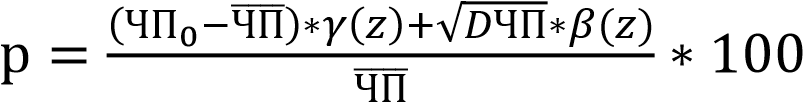  ,                                                           (6) 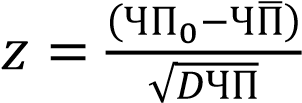 где     р - риск инвестиционного проекта; ЧП0 - планируемая величина чистой прибыли, руб.;  ̅ЧП̅̅̅  - среднее значение чистой прибыли при различных вариантах, руб.;  𝐷ЧП - дисперсия чистой прибыли; 𝛾(𝑧)  -  функция Лапласа; 𝛽(𝑧)  -  функция Гаусса. Иллюстрировать работу необходимо исходя из определенного общего замысла, по тщательно продуманному тематическому плану. Основными видами иллюстративного материала являются: чертеж, технический рисунок, схема, фотография, диаграмма и график. Иллюстрации (чертежи, графики, схемы, диаграммы и др.) следует располагать в работе непосредственно после текста, в котором они упоминаются впервые, или на следующей странице. Иллюстрации могут быть в компьютерном исполнении, в том числе и цветные. На все иллюстрации должны быть даны ссылки в работе. Иллюстрации, за исключением иллюстраций приложений, следует нумеровать арабскими цифрами сквозной нумерацией. Если рисунок один, то он обозначается «Рисунок 1». Допускается нумеровать иллюстрации в пределах раздела. В этом случае номер иллюстрации состоит из номера раздела и порядкового номера иллюстрации в разделе, разделенных точкой.  Иллюстрации должны иметь наименование.  Слово «Рисунок» и его наименование располагают под иллюстрацией посередине строки:  Рисунок 1 –  Название рисунка (с большой буквы, точку в конце не ставить) В приложении иллюстрация каждого отдельного рисунка обозначается отдельной нумерацией арабскими цифрами с добавлением перед цифрой обозначения приложения. Например:  Рисунок А.3 –  Название рисунка (с большой буквы, точку в конце не ставить) При ссылках на иллюстрации следует писать «... в соответствии с рисунком 2» при сквозной нумерации и «... в соответствии с рисунком 1.2» при нумерации в пределах раздела.  Иллюстрацию следует обособить от текста сверху и снизу одним интервалом (полуторный). В тексте документа, за исключением формул, таблиц и рисунков, не допускается: применять математический знак минус (-) перед отрицательными значениями величин (следует писать слово «минус»); применять без числовых значений математические знаки, например > (больше), < (меньше), = (равно), ≥ (больше или равно), ≤ (меньше или равно), ≠ (не равно), а также знаки № (номер), % (процент); применять индексы стандартов, технических условий и других документов без регистрационного номера. Необходимо различать в тексте дефис (-), например, «социальноэкономический» и тире (–), например, «качество – это…». Тире выполняется путем нажатия клавиш (Alt + 0150).  Если вы используете кавычки, то они должны иметь вид так называемых «елочек» («  »). Если в тексте встречаются внутренние и внешние кавычки, то они должны различаться, например, ООО «Издательство “Айрис-пресс”». В тексте могут быть приведены перечисления. Перед каждой позицией перечисления следует ставить дефис (использование других символов не допускается), запись производится с абзацного отступа. Для дальнейшей детализации перечислений необходимо использовать арабские цифры, после которых ставится скобка, запись производится с абзацного отступа. Все страницы текста письменной работы должны быть пронумерованы (включая титульный лист, аннотацию и содержание, но выставляют нумерацию с ВВЕДЕНИЯ, то есть с со страницы 4). Страницы нумеруются в нижнем правом углу. Связь основного текста с приложениями осуществляется следующим образом: если предложение не заканчивается пунктуационным знаком (.), то употребляются слова, например, «дано (показано,  указано, представлено) в приложении А. Если же предложение заканчивается точкой, то указывается само приложение в скобках с прописной буквы без точки в конце, например, (Приложение А)   В тексте работы после упоминания ссылки на литературный источник   делают следующую запись:  [18, с. 174] или [18, с. 4 – 5] – в случае цитирования материала из первоисточника; [18] – в случае передачи основной идеи текстового материала первоисточника. Если предложение заканчивается ссылкой на источник, то точка ставится за скобками ссылки, а не перед ними.  Все страницы должны быть пронумерованы (титульный лист считается, но ставить нумерацию начинают с введения). В общую нумерацию входят список литературы и приложения. Порядковый номер страницы проставляют в центре нижней части листа без точки. Список литературы включает библиографическое описание использованных источников и помещается после заключения. Библиографическое описание составляется в соответствии с ГОСТ.  Допускаются следующие способы группировки библиографических записей: алфавитный, систематический  или в порядке появления ссылок на источники в тексте. При алфавитном способе группировки все библиографические записи располагают по алфавиту фамилий авторов или первых слов заглавий документов. Библиографические записи произведений авторов-однофамильцев располагают в алфавите их инициалов. При систематической (тематической) группировке материала библиографические записи располагают в определенной логической последовательности в соответствии с принятой системой классификации.  Примеры записи литературы представлены ниже. Пример оформления официальных  документов Российская Федерация. Конституция (1993) // Справочно-правовая система «Консультант Плюс»: [Электронный ресурс] / Компания «Консультант Плюс». Российская Федерация. Законы. О государственной гражданской службе Российской Федерации: федер. закон от 27.07.2004 № 79 (ред. 28.12.2017 № 423) // Справочно-правовая система «Консультант Плюс»: [Электронный ресурс] / Компания «Консультант Плюс». Ставропольский край. Законы. О потребительской корзине в Ставропольском крае: закон СК от 14 июня 2001 г. № 34-КЗ // Ставроп. правда. – 2001. –  22 июня. – С. 4. или Ставропольский край. Законы. О потребительской корзине в Ставропольском крае от 14 июня 2001 года. № 34  [Электронный ресурс]. – Режим доступа:  http://www.stavregion.ru/lawbase/docs/org/4/ Российская Федерация. Министерство по налогам и сборам. О социальных налоговых вычетах : письмо МНС России от 4 февр. 2002 г. № СА-6-04/ 124 // Налоги и платежи. – 2002. – № 4. – С. 170-180 Пример оформления книг: Тихомиров, Ю. В. Геополитика: учебное пособие  / Ю. В. Тихомиров. – М. : ИНФА-М, 2000. – 387 с. (для одного автора) Бабурин, С. Н. Территория государства: монография / С. Н. Бабурин, А. Н. Митрофанов. – М. : изд-во МГУ, 1997. –  225 с. (для нескольких авторов) Всемирная история экономической мысли / под ред. В. Н. Черковца. – М. : Мысль, 1997. –  1440 с. (под общей или иной редакцией) Пример оформления статей из научных журналов: Хантингтон, С. Столкновение цивилизаций / С. Хантингтон // Политические исследования. – 2017. – № 1. – С. 23 – 36. Иванов, А. Г. С. Геополитические интересы участников Карабахского конфликта  / А. Г. Иванов // II Междунар. науч.-практ. конф. (Москва, 12 – 15 августа 2017 г.). – М., 2017. – С. 123 – 136. Пример оформления диссертаций и авторефератов  Вишняков, И. В. Модели и методы оценки коммерческих банков в условиях неопределенности : дис. ... канд. экон. наук : 08.00.13 : защищена 12.02.02 : утв. 24.06.02 / Вишняков Илья Владимирович. – М., 2002. – 234 с. 	Закшевская, 	Е. 	В. 	Функционирование 	и 	развитие 	агропродо-вольственного рынка: теория, методология, практика : автореф. дис. ... д-ра экон. наук / Елена Васильевна Закшевская. – Воронеж, 2004. – 50 с. Пример оформления  газетных материалов Михайлов, С. А. Езда по-европейски: система платных дорог в России находится в начальной стадии развития / С. А. Михайлов // Независимая газ. – 2002. – 17 июня. Для сети Internet: Морозов, Е. Ф. Последний фельдмаршал. [Электронный ресурс]. – Режим доступа: www.people.com (дата обращения 09.10.2011) или  Morozov, E. F. Last field marshal. [Electronic resource]. – URL: www.people.com (дата обращения 09.10.2017) В библиографическое описание включаются и те источники, на которые нет ссылок в основном тексте, но которые фактически были использованы в работе.  Приложения оформляют как продолжение данного документа на последующих его листах. В тексте документа на все приложения должны быть даны ссылки. Приложения располагают в порядке ссылок на них в тексте документа. Каждое приложение следует начинать с новой страницы с указанием наверху посередине страницы слова «Приложение» и его обозначения. Приложение должно иметь заголовок, который записывают симметрично относительно текста с прописной буквы отдельной строкой. Приложения обозначают заглавными буквами русского алфавита, начиная с А, за исключением букв Ё, З, Й, О, Ч, Ь, Ы, Ъ. После слова «Приложение» следует буква, обозначающая его последовательность. Если в документе одно приложение, оно обозначается «Приложение А». Все приложения должны быть перечислены в содержании. Правильность и аккуратность оформления реферата являются обязательным условием его выполнения и учитываются при оценке. 3 РЕКОМЕНДАЦИИ ПО ОРГАНИЗАЦИИ РАБОТЫ НАД РЕФЕРАТОМ, ПРИМЕРНЫЙ КАЛЕНДАРНЫЙ ПЛАН ЕГО ВЫПОЛНЕНИЯ 	3.1 	Рекомендации по организации работы над рефератом При подготовке реферата по дисциплине «Система государственного и муниципального управления» студент должен: изучить список литературы, рекомендуемой преподавателем; подобрать самостоятельно источники информации, в которых также раскрывается тема реферата,  причем  в  качестве источников информации могут использоваться и ресурсы глобальной сети Internet; составить развернутый план реферата (в течение первых двух недель после выбора темы реферата; согласовать разработанный план содержания реферата с преподавателем данной дисциплины. 	3.2 	Примерный календарный план выполнения реферата Самостоятельная работа по написанию реферата по дисциплине «Система государственного и муниципального управления»   осуществляется в сроки, устанавливаемые в соответствии рабочим учебным планом направления подготовки 081100.62 «Государственное и муниципальное управление». Работу над рефератом следует выполнять в следующей последовательности, которая представлена в соответствии с таблицей. В соответствии с данной таблицей, на выполнение реферата отводится 8 недель, то есть около 2 месяцев с момента выдачи задания. Точки контроля и самоконтроля предусматривают отведение примерно 2-х недель на проработку одного раздела, 2-х недель на проверку реферата преподавателем и 2-х недель на исправление замечаний к реферату, а также на его оформление в соответствии  с требованиями ГОСТ 7.1 – 2003 и данных методических указаний. Для уточнения правильности выполнения и оформления рекомендуется представление реферата в электронной форме на предварительную проверку преподавателю. 4 КРИТЕРИИ ОЦЕНКИ РЕФЕРАТА Подготовленный и оформленный в соответствии с требованиями реферат оценивается преподавателем по следующим критериям: достижение поставленной цели и задач исследования (новизна и актуальность поставленных в реферате проблем, правильность формулирования цели, определения задач исследования, правильность выбора методов решения задач и реализации цели; соответствие выводов решаемым задачам, поставленной цели, убедительность выводов); уровень эрудированности автора по изученной теме (знание автором состояния изучаемой проблематики, цитирование источников, степень использования в работе результатов исследований);  личные заслуги автора реферата (новые знания, которые получены помимо образовательной программы, новизна материала и рассмотренной проблемы, научное значение исследуемого вопроса);  культура письменного изложения материала (логичность подачи материала, грамотность автора) культура оформления материалов работы (соответствие реферата всем стандартным требованиям);  знания и умения на уровне требований стандарта данной дисциплины: знание фактического материала, усвоение общих понятий и идей;  степень обоснованности аргументов и обобщений (полнота, глубина, всесторонность раскрытия темы, корректность аргументации и системы доказательств, характер и достоверность примеров, иллюстративного материала, наличие знаний интегрированного характера, способность к обобщению); качество и ценность полученных результатов (степень завершенности реферативного исследования, спорность или однозначность выводов); - использование литературных источников.  Объективность оценки работы преподавателем заключается в определении ее положительных и отрицательных сторон, по совокупности которых он окончательно оценивает представленную работу. Качественные характеристики текста реферата работы в процентном выражении представлены в таблице 2. Таблица 2 – Качественные характеристики текста реферата 5 ПОРЯДОК ЗАЩИТЫ РЕФЕРАТА И ОТВЕТСТВЕННОСТЬ СТУДЕНТОВ ЗА ЕГО ВЫПОЛНЕНИЕ За две недели до защиты реферата студенты сдают свои рефераты на проверку и рецензию преподавателю. При положительном заключении работа допускается к защите, о чем делается запись на титульном листе работы. При отрицательной рецензии работа возвращается на доработку с последующим представлением на повторную проверку с приложением замечаний, сделанных преподавателем. Защита реферата по дисциплине «Система государственного и муниципального управления» проходит, в назначенный преподавателем данной дисциплины день и час. Защита проводится в устной форме по структурным разделам контрольной работы. При подготовке к защите реферата должен подготовить доклад для выступления в письменной форме по материалу работы (временной регламент – не более 10 мин.). В нем следует отметить актуальность, объект, предмет, цель и задачи исследования. Сформулировать степень разработанности темы и основные положения работы, наиболее важные результативные выводы. После выступления студенту могут быть заданы вопросы, как по содержанию контрольной работы, так и в целом по курсу изучаемой дисциплины.  Защита реферата работы осуществляется публично. В процессе ее публичной защиты нужно соблюдать определенные правила. Во-первых, необходимо четко соблюдать регламент. Для того чтобы уложиться в отведенное время необходимо: тщательно отобрать основные факты и примеры, исключить из текста выступления все, не относящееся напрямую к теме; исключить все повторы; весь иллюстративный материал (графики, диаграммы, таблицы, схемы) должен быть подготовлен заранее; необходимо заранее проговорить вслух текст выступления, зафиксировав время и сделав поправку на волнение, которое неизбежно увеличивает время выступления перед аудиторией. Во-вторых, доклад должен хорошо восприниматься на слух. Это предполагает: краткость, т.е. исключение из текста слов и словосочетаний, не несущих смысловой нагрузки; смысловую точность, т.е. отсутствие возможности двоякого толкования тех или иных фраз; отказ от неоправданного использования иностранных слов и сложных грамматических конструкций. И, наконец, главное: слушателю должна быть понятна логика изложения. С этой целью перед тем, как закончить свое выступление, желательно очень кратко повторить алгоритм (ход рассуждений), с помощью которого автор пришел к окончательным выводам. В-третьих, необходимо постоянно поддерживать контакт с аудиторией. Для того чтобы поддерживать постоянный контакт с аудиторией, используются разнообразные ораторские приемы: риторические вопросы; - паузы; - голосовые приемы (понижение или повышение голоса, ускорение или замедление речи, замедленное и отчетливое произнесение некоторых слов); жестикуляция;  прямое требование внимания. Для того, чтобы обеспечить благоприятный режим восприятия графической информации необходимо соблюдать следующие правила: Величина букв и цифр должна быть такой, чтобы слушатель, находящийся за последним столом, мог без напряжения органов зрения воспринимать графическую информацию. Для аудитории длиной 10 – 15 метров (т.е. для аудитории до 100 слушателей) величина букв на экране или доске должна быть не менее 10 – 15 сантиметров. Для экранной проекции желательно выбирать только прямые шрифты. Буквы желательно выбирать только черного цвета на белом фоне. Не рекомендуется злоупотреблять раскраской букв. Все надписи должны быть горизонтальными, т.к. движение глаз слева направо для европейца привычно, а сверху вниз или снизу вверх затруднено. Не рекомендуется сокращать слова, кроме общепринятых типа «и др.», «и т.д.». В заголовках и надписях запрещается делать переносы слов. Психологи отмечают, что не всякая часть зрительного поля привлекает одинаковое внимание. Распределение внимания по кадру выглядит так: 61 % - верхняя часть кадра, 39 % - нижняя часть кадра. Если кадр разбить на четыре равных четверти, то распределение внимания соответственно будет следующее: Отсюда следует, что все заголовки рационально делать только вверху, а не так, как это принято в книгах – снизу рисунка. При необходимости демонстрации сложного образа его следует расчленять на логические порции и демонстрировать поэтапно. В этом случае можно использовать динамические чертежи, т.е. последовательные рисунки, несущие нарастающую информацию. Оптимизируя каждый кадр, следует обратить внимание на загруженность графиков, таблиц и схем. Опыт подсказывает, что на одном графике оптимально располагать не более 4-х кривых, причем выделять их цветом, а не другими кодами (точками, крестиками, пунктиром и т.п.). Расцвечивание информации улучшает ее восприятие, кодирование цветом воспринимается лучше, чем формой. При демонстрации таблиц следует помнить, что их перегрузка делает таблицы нечитабельными, внимание аудитории рассеивается, и материал плохо воспринимается. Главная проблема, которую предстоит решить докладчику, заключается в том, чтобы оптимально распределить информацию между вербальным (словесным) и визуальным (зрительным) потоками информации. Для этого необходимо соблюдать следующие правила: Не перегружать кадр текстовой информацией, которую можно объяснить вербально. Каждый кадр должен появляться на экране строго в том месте вербального объяснения, когда речь начинается об этом объекте. Как только объяснение данного экранного образа заканчивается, необходимо сейчас же прекратить его демонстрацию на экране. Нельзя, высвечивая даже самый простой рисунок, не давать при этом краткого объяснения. В аудитории всегда найдется слушатель, который не поймет, что показано на экране. Качество выполнения студентом его самостоятельной работы отмечается на титульном листе реферата в графе «оценка» записью преподавателя «зачтено/не зачтено» и удостоверяется его подписью.  Не допускается сдача скачанных из сети Internet рефератов, поскольку, во-первых, это приводит к формализации получения знаний, во-вторых, в мировой практике ведется борьба с плагиатом при сдаче различных видов самостоятельной работы студентов вплоть до их отчисления из ВУЗа. В подобном случае контрольная работа принимается к защите и выдается новая тема. Студент, не защитивший реферат, считается не выполнившим учебный план и не может быть допущен к экзамену. СПИСОК РЕКОМЕНДУЕМОЙ ЛИТЕРАТУРЫ Законы и нормативные правовые акты Конституция Российской Федерации // Консультант Плюс. Законы Российской Федерации. Об общих принципах организации местного самоуправления в РФ: Федеральный закон от 6 октября 2003 г. № 131 [принят Гос. Думой 16 сентября 2003 года] // Консультант Плюс. Законы Российской Федерации. О принципах и порядке разграничения предметов ведения и полномочий между органами государственной власти Российской Федерации и органами государственной власти субъектов Российской Федерации: федер. закон от 24 июня 1999 г. № 119 [принят Гос. Думой 4 июня 1999 года] //  Консультант плюс. Законы Российской Федерации. О системе государственной службы Российской Федерации: федер. закон от 27 мая 2003 г. № 58 [принят Гос. Думой 25 апреля 2003 года] //  Консультант плюс. Законы Российской Федерации. О государственной гражданской службе Российской Федерации: федер. закон от 27 июля 2004 г. № 79 [принят Гос. Думой 7 июля 2004 года] // Консультант Плюс. Законы Российской Федерации. О муниципальной службе в Российской Федерации: федер. закон от 2 марта 2007 г. № 25 [принят Гос. Думой 7 февраля 2007 года] // Консультант Плюс. Законы Российской Федерации. О судебной системе Российской Федерации: федер. закон от 31 декабря 1996 г. № 1-ФКЗ (ред. от 6 декабря 2011 г.) // Консультант Плюс. Указ Президента РФ от 21 мая 2012 г. № 636 «О структуре федеральных органов исполнительной власти» // Российская газета, 2012. – 22 мая. Федеральная программа «Реформирование государственной службы Российской Федерации (2003-2005 гг.)» // Российская газета, 2002. – 23 ноября. Европейская хартия местного самоуправления // Собрание законодательства РФ, 1998. — № 36. — Ст. 4466. Концепция административной реформы в Российской Федерации в 2006-2008 гг. [Электронный ресурс]. Режим доступа: www.government.ru. Основная литература: Мухаев, Р. Т. Система государственного и муниципального управления / Р. Т. Мухаев. – 2-е изд., перераб. и доп. – М. : Юнити-Дана, 2015. – 687 с. – Книга находится в базовой версии ЭБС online. – Режим доступа: http://biblioclub.ru/index.php?page=book&id=117906   Моисеев, А. Д. Муниципальное управление / А. Д. Моисеев, Л. В. Московцева, А. С. Шурупова. – М.: Юнити-Дана, 2015. – 159 с. – Книга находится в базовой версии ЭБС online. – Режим доступа:  http://biblioclub.ru/index.php?page=book&id=116721  Пикулькин, А. В. Система государственного управления / А. В. Пикулькин. – 4-е изд., перераб. и доп. – М.: Юнити-Дана, 2015. – 640 с. – Книга 	находится 	в 	базовой 	версии 	ЭБС 	online.. 	– 	Режим доступа:: http://biblioclub.ru/index.php?page=book&id=114499 Дополнительная литература: Государственное и муниципальное управление: учебное пособие / В. В. Крупенков и др. – М.: Евразийский открытый институт, 2012. – 336 c. – Режим доступа: http://www.iprbookshop.ru/10648.html. – ЭБС «IPRbooks» Государственное и муниципальное управление: учебное пособие. –  Саратов: научная книга, 2012. – 158 c. – Режим доступа: http://www.iprbookshop.ru/8195.html. – ЭБС «IPRbooks» Кузин, В. И. Организационно-правовые основы системы государственного и муниципального управления: учебное пособие / В. И. Кузин, С. Э. Зуев. – М.: Дело, 2014. – 120 c. – Режим доступа: http://www.iprbookshop.ru/51041.html. – ЭБС «IPRbooks» Конталев, В. А. Государственная и муниципальная служба Российской Федерации: учебное пособие / В. А. Конталев. – М., 2009. – 262 c. –  Режим доступа: http://www.iprbookshop.ru/49214.html. – ЭБС «IPRbooks» Макаревич, М. И. Государственное и муниципальное управление. Методология, практика и возможности компьютерного моделирования структур, функций, процессов органов власти: учебное пособие / М. И. Макаревич. – СПб.: Университет ИТМО, 2012. – 87 c. – Режим доступа: http://www.iprbookshop.ru/67548.html. – ЭБС «IPRbooks» Система государственного управления: учебное пособие / С. Ю. Наумов и др. – М.: Форум, 2010. – 302 c. – Режим доступа: http://www.iprbookshop.ru/1212.html. – ЭБС «IPRbooks» Муравченко, В. Б. Муниципальная служба в системе институциональных образований / В. Б. Муравченко. – М.: Директ-Медиа, 2015. – 67 с. – Книга находится в базовой версии ЭБС online. – Режим доступа: по подписке. – URL: http://biblioclub.ru/index.php?page=book&id=326121 Наумов, С. Ю. Основы организации муниципального управления: учебное пособие / С. Ю. Наумов, А. А. Подсумкова. – М.: Форум, 2010. –  177 c. – Режим доступа: http://www.iprbookshop.ru/1207.html. – ЭБС «IPRbooks» Парахина, В. Н. Основы государственного и муниципального управления : учебное пособие. (практикум) / В. Н. Парахина, Л. Н. Панькова, Н. П. Харченко. – Ставрополь: Северо-Кавказский федеральный университет, 2014. – 110 c. – Режим доступа: http://www.iprbookshop.ru/62974.html.— ЭБС «IPRbooks» Правовые и организационные основы государственного и муниципального управления: учебное пособие / Д. Ф. Аяцков и др. – М.: Форум, 2012. – 448 c. – Режим доступа: http://www.iprbookshop.ru/5013.html. – ЭБС «IPRbooks» Скрипкин, Г. Ф. Взаимодействие органов государственной власти и местного самоуправления: учебное пособие / Г. Ф. Скрипкин. – М.: ЮНИТИДАНА, 2012. – 128 c. – Режим доступа: http://www.iprbookshop.ru/8759.html. – ЭБС «IPRbooks» Самойлов, В. Д. Государственное управление: теория, механизмы, правовые основы / В. Д. Самойлов. – Москва : ЮНИТИ-ДАНА: Закон и право, 2013. – 311 с. – Книга находится в базовой версии ЭБС online.– Режим доступа: http://biblioclub.ru/index.php?page=book&id=448163 Шкурина, А. М. Государственное и муниципальное управление: курс лекций / А. М. Шкурина. –  Новосибирск: Сибстрин, ЭБС АСВ, 2008. – 105 c. – Режим доступа: http://www.iprbookshop.ru/68817.html. – ЭБС «IPRbooks» Перечень ресурсов информационно-телекоммуникационной сети «Интернет»: Профессиональная база данных «Университетская информационная система 	РОССИЯ 	(УИС 	РОССИЯ)» // 	Режим доступа: https://uisrussia.msu.ru/index.php Профессиональная база данных Росстата // Режим доступа:http: //www.gks.ru Сайт федерального портала «Российское образование» // Режим доступа: http:// www.edu.ru. Сайт федерального центра информационно-образовательных ресурсов //Режим доступа: http://fcior.edu.ru/  Журнал «Государственная власть и местное самоуправление» // Режим доступа: 	http://www.lawinfo.ru/catalog/magazines/gosudarstvennaja-vlast-imestnoe-samoupravlenie   7. ПРИЛОЖЕНИЕ                                                              Министерство науки и высшего образования Российской Федерации ФГАОУ ВО «Северо-Кавказский федеральный университет» ИНСТИТУТ ЭКОНОМИКИ И УПРАВЛЕНИЯ Кафедра государственного, муниципального управления и экономики труда Р Е Ф Е Р А Т по дисциплине ««Система государственного и муниципального управления» «Название темы реферата» 	 	 	 	 	 	Выполнил:      студент (ка) _ курса ИЭиУ,      38.03.04  Государственное и                                                     муниципальное управление                                       	 	 	 	 	 	группа – ГМУ –                                                    Проверил: доцент Пьянов А.И.                                                               Работа защищена «____»_________200  г.                                                         Оценка: ________________                                                          _______________ Пьянов А.И. Ставрополь, 20_ Учебное издание МЕТОДИЧЕСКИЕ РЕКОМЕНДАЦИИ  по организации выполнения самостоятельной работы по дисциплине  «Система государственного и муниципального управления»  для студентов направления подготовки 38.03.04 «Государственное и муниципальное управление»  Направленность (профиль): Государственная и муниципальная служба Составитель: А.И. Пьянов Редактор  Подписано в печать . Формат  60×84 1/6   Усл. п.л.   Уч.-изд. л. .   Бумага газетная. Печать офсетная. Заказ №  . Тираж 50.  ФГАОУ ВО «Северо-Кавказский федеральный университет» 355028, г. Ставрополь, пр. Кулакова, 2  __________________________________________________________________ Издательство ФГАОУ ВПО «Северо-Кавказский федеральный университет» Отпечатано в типография СКФУ СОГЛАСОВАНОДиректор Института _______________________,кандидат философских наук_______________________Одобрено:Решением Ученого Советаот «22» апреля 2022 г. протокол № 5УТВЕРЖДАЮРектор АНО ВО «СГЛА»_______________ Храмешин С.Н.Направление подготовки38.03.04 Государственное и муниципальное управление Направленность (профиль)Государственная, муниципальная служба и кадровая политикаКафедрамеждународных отношений и социально-экономических наукФорма обученияГод начала обученияОчная2022Реализуется в семестре3, курс 2Исполнительная власть Исполнительная власть – власть правоприменительная, на которую возлагается функция исполнения принимаемых парламентом, т.е. законодательной властью законов (в Российской Федерации насчитывается 3578 организаций) Законодательная власть Федеральное Собрание – парламент Российской Федерации – является представительным и законодательным органов Российской Федерации. Федеральное Собрание состоит из двух палат – Совета Федерации и Государственной Думы. Законодательная власть включает также Законодательные Собрания субъектов Российской Федерации (82 организации). Судебная власть Судебная власть осуществляется посредством конституционного, гражданского, административного и уголовного судопроизводства. Судебная власть Российской Федерации устанавливается Конституцией РФ и федеральным конституционным законом (2643 организации). Иное  Органы власти, не входящие ни в одну из трех ветвей власти, представлены 280 организациями (например, Счетная палата РФ, Центральный Банк РФ, Уполномоченный по правам человека в РФ, Российская Академия Наук РФ и т.д.).  Управления: юстиции внутренних дел финансовое по вопросам инвестиций сельского хозяйства  Комитеты: по архитектуре и строительству по экономике и прогнозированию по 	управлению 	государственным имуществом по вопросам обороны, мобилизационной подготовки и ликвидации последствий стихийных бедствий по промышленности и торговле по внешнеэкономическим связям по 	пищевой 	и 	перерабатывающей промышленности по поддержке предпринимательства по 	земельным 	ресурсам 	и 	землеустройству по использованию и охране недр и экологии по 	жилищному 	и 	коммунальному хозяйству  по транспорту, связи и дорожному строительству по образованию по научно-технической политике по культуре по туризму по здравоохранению по 	вопросам 	женщин, 	семьи демографической политики по физической культуре и спорту по делам молодежи по национальным вопросам по социальной защите населения по труду и занятости населения по печати и информации по кинофикации Отдел 	записи 	актов 	гражданского состояния Архивный отдел и Признаки сравнения Выборные должностные лица местного самоуправления Муниципальные служащие Способы замещения должности Основные полномочия  Предъявляемые требования Основания освобождения от должности Вид нормативного правового акта Какие вопросы урегулированы (укажите статьи нормативного правового акта) Конституция (устав) субъекта РФ Закон субъекта РФ Нормативные правовые акты высшего должностного лица субъекта РФ Пример СОДЕРЖАНИЕ первая свободная строка вторая свободная строка Введение                                                                                                         8 1 Заголовок 1-го  раздела                                                                            12       1.1 Заголовок 1-подраздела 1-го раздела                                            12       1.2 Заголовок 2-го подраздела 1-го раздела                                        24 2 Заголовок 2-го раздела                                                                             45 ….. и т.д. Заключение                                                                                                  63 Список литературы                                                                                   68 Приложение А. Название Приложения А                                                72 Приложение Б. Название Приложения Б                                                  75 Пример  ВВЕДЕНИЕ первая свободная строка вторая свободная строка  С абзацного отступа в 1,27 см текст введения. Выравнивание текста по ширине. Переносы в тексте не допускаются. Пример НАЗВАНИЕ РАЗДЕЛА ПО ЦЕНТРУ  ПРОПИСНЫМИ БУКВАМИ БЕЗ ПЕРЕНОСОВ И БЕЗ ТОЧКИ В КОНЦЕ  (Каждый раздел с новой страницы)  первая свободная строка вторая свободная строка Название подраздела 1.1 без точки (с абзацного отступа, выравнивание по ширине) одна свободная строка  Текст подраздела 1.1 Текст подраздела 1.1 Текст подраздела 1.1 Текст подраздела 1.1 Текст подраздела 1.1 первая свободная строка вторая свободная строка Название подраздела 1.2 без точки (с абзацного отступа, выравнивание по ширине) одна свободная строка  Текст подраздела 1.2 Текст подраздела 1.2 Текст подраздела 1.2 Текст подраздела 1.2 Текст подраздела 1.2 Текст подраздела 1.2  Наименование Наименование Наименование Наименование 1 2 3 4 1 2 3 4 Наименование Наименование Наименование Наименование 1 2 3 4 1 2 3 4 № пп Наименование этапа № недели Выбор темы реферата 1 неделя семестра Работа над рефератом 2 – 8 недели семестра  Проверка реферата 9 – 10 недели семестра Исправление замечаний   10 – 11 недели семестра Защита реферата 12 неделя семестра № п/п Качественные характеристики  Макс. % итоговой оценки 1 2 3 I. Оценка работы по формальным критериям: 30 1 Соблюдение сроков сдачи работы по этапам написания 4 2 Внешний вид работы и правильность оформления титульного листа 2 3 Наличие правильно оформленного плана 2 4 Наличие внутренней рубрикации глав и параграфов 2 5 Указание страниц в плане работы и их нумерация в тексте 2 6 Наличие в тексте сносок и гиперссылок 3 7 Правильность цитирования 2 8 Наглядность иллюстративного материала 3 9 Качество дополнительных приложений 3 10 Правильность оформления списка литературы 5 11 Использование иностранной литературы в тексте работы и в списке литературы. 2 II. Оценка работы по содержанию 70 1 Логическая структура работы и ее отражение в плане 4 2 Глубина рубрикации и сбалансированность разделов 2 3 Соответствие содержания работы заявленной теме 5 4 Соответствие содержания разделов их названию 5 5 Степень самостоятельности в изложении 10 6 Наличие элементов научной новизны 10 7 Умение делать выводы 15 8 Качество содержания 15 9 Знание новейшей литературы 4 10 Наличие ошибок принципиального характера -35 41% 20% 25% 14% 